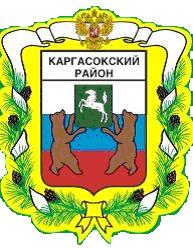 МУНИЦИПАЛЬНОЕ ОБРАЗОВАНИЕ «Каргасокский район»ТОМСКАЯ ОБЛАСТЬДУМА КАРГАСОКСКОГО РАЙОНАВ соответствии с Бюджетным кодексом Российской Федерации и положением о бюджетном процессе, утвержденным решением Думы Каргасокского района от 18.12.2013 № 253 «Об утверждении Положения о бюджетном процессе в Каргасокском районе»,Дума Каргасокского района РЕШИЛА:Внести следующие изменения в решение Думы Каргасокского района от 20.12.2017 № 137 «О бюджете муниципального образования «Каргасокский район» на 2018 год и на плановый период 2019 и 2020 годов»:1. Часть первую статьи 1 указанного решения изложить в следующей редакции:«1. Утвердить основные характеристики районного бюджета на 2018 год:1) общий объем доходов районного бюджета в сумме 1 310 140 084,13 рублей, в том числе налоговые и неналоговые доходы в сумме 307 542 000 рубля, безвозмездные поступления в сумме 1 002 598 084,13 рублей;2) общий объем расходов районного бюджета в сумме 1 361 625 741,52 рубля;3) дефицит районного бюджета в сумме 51 485 657,39 рублей».2. Статью 6 указанного решения изложить в новой редакции:«1. Установить верхний предел муниципального внутреннего долга по состоянию на 1 января 2019 года в размере 39 300 тыс. рублей; на 1 января 2020 года – в сумме 39 300 тыс. рублей; на 1 января 2021 года в сумме 20 300 тыс. рублей.2. Установить предельный объем муниципального долга на 2018 год – 40 300 тыс. рублей, на 2019 год 52 300 тыс. рублей, на 2020 год в сумме 40 300 тыс. рублей.»3. Во втором абзаце статьи 7 указанного решения сумму 35 780,475 тыс. рублей заменить суммой 40 567,068 тыс. рублей.4. В части 2 статьи 8 указанного решения сумму 152 906 389,00 рублей заменить суммой 169 443 164,23 рубля.5. Дополнить абзац 5 статьи 11 указанного решения следующим предложением:«Исключение составляют случаи оплаты обязательств, принятых за счёт данных бюджетных ассигнований и исполненных в соответствии с муниципальным контрактом (договором, соглашением)».6. Во втором абзаце статьи 17 указанного решения после слов: «по договорам (контрактам) об оказании услуг связи, коммунальных услуг» исключить слова: «(при необходимости завоза топлива энергоснабжающему предприятию)».7. Приложения 5, 6, 7, 8, 9, 10, 11, 13, 14, 15, 16, 18, 19 к указанному решению Думы Каргасокского района изложить в редакции согласно приложениям 1-13 к настоящему решению.8. Контроль за исполнением настоящего решения возложить на бюджетно-финансовый комитет Думы Каргасокского района.9. Настоящее решение опубликовать в порядке, предусмотренном статьей 42 Устава муниципального образования «Каргасокский район», утвержденного решением Думы Каргасокского района от 17.04.2013 № 195 «О принятии Устава муниципального образования «Каргасокский район».Председатель ДумыКаргасокского района							В.В. БрагинГлава Каргасокского района						А.П. Ащеуловрублей                                                                                                                                                 РублейРаспределение иных межбюджетных трансфертов (дотаций)на поддержку мер по обеспечению сбалансированностибюджетов  сельских поселений  на 2018 год.Приложение №11Утверждено решением ДумыКаргасокского района от 22.08.2018 № 184Приложение № 16к решению Думы Каргасокского районаот 20.12.2017 №137Программа муниципальных внутренних заимствованиймуниципального образования «Каргасокский район» на 2018 - 2020 годы.Настоящая Программа муниципальных внутренних заимствований муниципального образования "Каргасокский район" составлена в соответствии с Бюджетным кодексом Российской Федерации и устанавливает перечень внутренних заимствований муниципального образования "Каргасокский район", направляемых на финансирование дефицита районного бюджета и на погашение муниципальных долговых обязательств.Тыс. рублейПриложение № 12Утверждено решением ДумыКаргасокского района от 22.08.2018 № 184Утверждено решением Думы Каргасокского района от 20.12.2017 № 137Приложение №18Предоставление муниципальных преференций в целях обеспечения жизнедеятельности населения и поддержки субъектов малого и среднего предпринимательства Каргасокского районаРЕШЕНИЕРЕШЕНИЕРЕШЕНИЕ22.08.2018№ 184с. Каргасокс. КаргасокО внесении изменений в решение Думы Каргасокского района от 20.12.2017 №137 «О бюджете муниципального образования «Каргасокский район» на 2018 год и на плановый период 2019 и 2020 годов»Приложение №1Утверждено решением ДумыКаргасокского района от 22.08.2018 № 184Приложение № 5к решению Думы Каргасокского районаот 20.12.2017 №137Приложение №1Утверждено решением ДумыКаргасокского района от 22.08.2018 № 184Приложение № 5к решению Думы Каргасокского районаот 20.12.2017 №137Приложение №1Утверждено решением ДумыКаргасокского района от 22.08.2018 № 184Приложение № 5к решению Думы Каргасокского районаот 20.12.2017 №137Приложение №1Утверждено решением ДумыКаргасокского района от 22.08.2018 № 184Приложение № 5к решению Думы Каргасокского районаот 20.12.2017 №137План доходов бюджета муниципального образования «Каргасокский район»  на  2018г.План доходов бюджета муниципального образования «Каргасокский район»  на  2018г.План доходов бюджета муниципального образования «Каргасокский район»  на  2018г.План доходов бюджета муниципального образования «Каргасокский район»  на  2018г.                                                                                                         Рублей                                                                                                         РублейКоды бюджетнойНаименование      показателейПлан                на   2018 годклассификации Наименование      показателейПлан                на   2018 год1 00 00000 00 0000 000Доходы 307 542 0001 01 00000 00 0000 000Налог на прибыль, доходы 218 042 4001 03 00000 00 0000 000Налоги на товары (работы, услуги), реализуемые на территории Российской Федерации8 411 0001 05 00000 00 0000 000Налоги на совокупный доход18 510 0001 06 00000 00 0000 000Налог на имущество800 0001 07 00000 00 0000 000Налог на добычу общераспространенных полезных ископаемых250 0001 08 00000 00 0000 000Государственная пошлина1 330 0001 11 00000 00 0000 000Доходы от использования имущества,  находящегося в государственной и муниципальной собственности43 458 6001 12 00000 00 0000 000Платежи при пользовании природными ресурсами10 900 0001 13 00000 00 0000 000Доходы от оказания платных услуг и компенсации затрат государства2 190 0001 14 00000 00 0000 000Доходы от продажи материальных и нематериальных активов2 100 0001 16 00000 00 0000 000Штрафы, санкции, возмещение ущерба1 550 0002 00 00000 00 0000 000Безвозмездные перечисления1 002 598 084,132 02 00000 00 0000 000Безвозмездные поступления от других бюджетов бюджетной системы Российской Федерации974 319 205,542 02 00000 00 0000 000Безвозмездные поступления из областного бюджета974 304 205,542 02 00000 00 0000 000Безвозмездные поступления из бюджетов поселений15 0002 07 00000 00 0000 000Прочие безвозмездные поступления40 280 0002 18 00000 00 0000 000Доходы бюджетов муниципальных районов от возврата прочих остатков субсидий, субвенций и иных межбюджетных трансфертов, имеющих целевое назначение, прошлых лет из бюджетов поселений1 935 782,932 19 00000 00 0000 000Возврат прочих остатков субсидий, субвенций и иных межбюджетных трансфертов, имеющих целевое назначение, прошлых лет из бюджетов муниципальных районов-13 936 904,34ВСЕГО ДОХОДОВ1 310 140 084,13Приложение №2Утверждено решением ДумыКаргасокского района от 22.08.2018 № 184Приложение № 6к решению Думы Каргасокского районаот 20.12.2017 №137Приложение №2Утверждено решением ДумыКаргасокского района от 22.08.2018 № 184Приложение № 6к решению Думы Каргасокского районаот 20.12.2017 №137Приложение №2Утверждено решением ДумыКаргасокского района от 22.08.2018 № 184Приложение № 6к решению Думы Каргасокского районаот 20.12.2017 №137Приложение №2Утверждено решением ДумыКаргасокского района от 22.08.2018 № 184Приложение № 6к решению Думы Каргасокского районаот 20.12.2017 №137Приложение №2Утверждено решением ДумыКаргасокского района от 22.08.2018 № 184Приложение № 6к решению Думы Каргасокского районаот 20.12.2017 №137Приложение №2Утверждено решением ДумыКаргасокского района от 22.08.2018 № 184Приложение № 6к решению Думы Каргасокского районаот 20.12.2017 №137Приложение №2Утверждено решением ДумыКаргасокского района от 22.08.2018 № 184Приложение № 6к решению Думы Каргасокского районаот 20.12.2017 №137Приложение №2Утверждено решением ДумыКаргасокского района от 22.08.2018 № 184Приложение № 6к решению Думы Каргасокского районаот 20.12.2017 №137Распределение бюджетных ассигнований по разделам и подразделам классификации  расходов бюджета   муниципального образования«Каргасокский район»   на  2018 год.Распределение бюджетных ассигнований по разделам и подразделам классификации  расходов бюджета   муниципального образования«Каргасокский район»   на  2018 год.Распределение бюджетных ассигнований по разделам и подразделам классификации  расходов бюджета   муниципального образования«Каргасокский район»   на  2018 год.Распределение бюджетных ассигнований по разделам и подразделам классификации  расходов бюджета   муниципального образования«Каргасокский район»   на  2018 год.Распределение бюджетных ассигнований по разделам и подразделам классификации  расходов бюджета   муниципального образования«Каргасокский район»   на  2018 год.Распределение бюджетных ассигнований по разделам и подразделам классификации  расходов бюджета   муниципального образования«Каргасокский район»   на  2018 год.Распределение бюджетных ассигнований по разделам и подразделам классификации  расходов бюджета   муниципального образования«Каргасокский район»   на  2018 год.Распределение бюджетных ассигнований по разделам и подразделам классификации  расходов бюджета   муниципального образования«Каргасокский район»   на  2018 год.Рублей  Рублей  Рублей  КФСРНаименование кодаНаименование кодаАссигнования 2018 годАссигнования 2018 годАссигнования 2018 год0100ОБЩЕГОСУДАРСТВЕННЫЕ ВОПРОСЫОБЩЕГОСУДАРСТВЕННЫЕ ВОПРОСЫ74 643 253,4874 643 253,4874 643 253,480102Функционирование высшего должностного лица субъекта Российской Федерации и муниципального образованияФункционирование высшего должностного лица субъекта Российской Федерации и муниципального образования1 961 920,001 961 920,001 961 920,000103Функционирование законодательных (представительных) органов государственной власти и представительных органов муниципальных образованийФункционирование законодательных (представительных) органов государственной власти и представительных органов муниципальных образований2 780 900,002 780 900,002 780 900,000104Функционирование Правительства Российской Федерации, высших исполнительных органов государственной власти субъектов Российской Федерации, местных администрацийФункционирование Правительства Российской Федерации, высших исполнительных органов государственной власти субъектов Российской Федерации, местных администраций43 078 310,7043 078 310,7043 078 310,700105Судебная системаСудебная система108 000,00108 000,00108 000,000106Обеспечение деятельности финансовых, налоговых и таможенных органов и органов финансового (финансово-бюджетного) надзораОбеспечение деятельности финансовых, налоговых и таможенных органов и органов финансового (финансово-бюджетного) надзора13 598 094,2813 598 094,2813 598 094,280107Обеспечение проведения выборов и референдумовОбеспечение проведения выборов и референдумов300 000,00300 000,00300 000,000111Резервные фондыРезервные фонды1 631 972,001 631 972,001 631 972,000113Другие общегосударственные вопросыДругие общегосударственные вопросы11 184 056,5011 184 056,5011 184 056,500200НАЦИОНАЛЬНАЯ ОБОРОНАНАЦИОНАЛЬНАЯ ОБОРОНА1 770 300,001 770 300,001 770 300,000203Мобилизационная и вневойсковая подготовкаМобилизационная и вневойсковая подготовка1 770 300,001 770 300,001 770 300,000400НАЦИОНАЛЬНАЯ ЭКОНОМИКАНАЦИОНАЛЬНАЯ ЭКОНОМИКА103 000 507,28103 000 507,28103 000 507,280401Общеэкономические вопросыОбщеэкономические вопросы226 700,00226 700,00226 700,000405Сельское хозяйство и рыболовствоСельское хозяйство и рыболовство1 657 300,001 657 300,001 657 300,000408ТранспортТранспорт40 350 000,0040 350 000,0040 350 000,000409Дорожное хозяйство (дорожные фонды)Дорожное хозяйство (дорожные фонды)58 125 765,2858 125 765,2858 125 765,280410Связь и информатикаСвязь и информатика1 467 200,001 467 200,001 467 200,000412Другие вопросы в области национальной экономикиДругие вопросы в области национальной экономики1 173 542,001 173 542,001 173 542,000500ЖИЛИЩНО-КОММУНАЛЬНОЕ ХОЗЯЙСТВОЖИЛИЩНО-КОММУНАЛЬНОЕ ХОЗЯЙСТВО117 380 028,09117 380 028,09117 380 028,090501Жилищное хозяйствоЖилищное хозяйство1 786 738,001 786 738,001 786 738,000502Коммунальное хозяйствоКоммунальное хозяйство105 264 008,00105 264 008,00105 264 008,000503БлагоустройствоБлагоустройство3 862 207,003 862 207,003 862 207,000505Другие вопросы в области жилищно-коммунального хозяйстваДругие вопросы в области жилищно-коммунального хозяйства6 467 075,096 467 075,096 467 075,090700ОБРАЗОВАНИЕОБРАЗОВАНИЕ796 750 814,90796 750 814,90796 750 814,900701Дошкольное образованиеДошкольное образование208 760 856,72208 760 856,72208 760 856,720702Общее образованиеОбщее образование496 949 250,43496 949 250,43496 949 250,430703Дополнительное образование детейДополнительное образование детей46 973 042,4146 973 042,4146 973 042,410705Профессиональная подготовка, переподготовка и повышение квалификацииПрофессиональная подготовка, переподготовка и повышение квалификации1 292 615,001 292 615,001 292 615,000707Молодежная политикаМолодежная политика4 445 300,004 445 300,004 445 300,000709Другие вопросы в области образованияДругие вопросы в области образования38 329 750,3438 329 750,3438 329 750,340800КУЛЬТУРА, КИНЕМАТОГРАФИЯКУЛЬТУРА, КИНЕМАТОГРАФИЯ93 225 313,0093 225 313,0093 225 313,000801КультураКультура87 375 858,0087 375 858,0087 375 858,000804Другие вопросы в области культуры, кинематографииДругие вопросы в области культуры, кинематографии5 849 455,005 849 455,005 849 455,001000СОЦИАЛЬНАЯ ПОЛИТИКАСОЦИАЛЬНАЯ ПОЛИТИКА45 265 357,3345 265 357,3345 265 357,331003Социальное обеспечение населенияСоциальное обеспечение населения7 023 417,007 023 417,007 023 417,001004Охрана семьи и детстваОхрана семьи и детства38 241 940,3338 241 940,3338 241 940,331100ФИЗИЧЕСКАЯ КУЛЬТУРА И СПОРТФИЗИЧЕСКАЯ КУЛЬТУРА И СПОРТ37 589 077,2137 589 077,2137 589 077,211101Физическая культураФизическая культура35 815 041,2135 815 041,2135 815 041,211102Массовый спортМассовый спорт1 636 854,801 636 854,801 636 854,801103Спорт высших достиженийСпорт высших достижений71 700,0071 700,0071 700,001105Другие вопросы в области физической культуры и спортаДругие вопросы в области физической культуры и спорта65 481,2065 481,2065 481,201300ОБСЛУЖИВАНИЕ ГОСУДАРСТВЕННОГО И МУНИЦИПАЛЬНОГО ДОЛГАОБСЛУЖИВАНИЕ ГОСУДАРСТВЕННОГО И МУНИЦИПАЛЬНОГО ДОЛГА1 410 000,001 410 000,001 410 000,001301Обслуживание государственного внутреннего и муниципального долгаОбслуживание государственного внутреннего и муниципального долга1 410 000,001 410 000,001 410 000,001400МЕЖБЮДЖЕТНЫЕ ТРАНСФЕРТЫ ОБЩЕГО ХАРАКТЕРА БЮДЖЕТАМ БЮДЖЕТНОЙ СИСТЕМЫ РОССИЙСКОЙ ФЕДЕРАЦИИМЕЖБЮДЖЕТНЫЕ ТРАНСФЕРТЫ ОБЩЕГО ХАРАКТЕРА БЮДЖЕТАМ БЮДЖЕТНОЙ СИСТЕМЫ РОССИЙСКОЙ ФЕДЕРАЦИИ90 591 090,2390 591 090,2390 591 090,231401Дотации на выравнивание бюджетной обеспеченности субъектов Российской Федерации и муниципальных образованийДотации на выравнивание бюджетной обеспеченности субъектов Российской Федерации и муниципальных образований49 834 200,0049 834 200,0049 834 200,001403Прочие межбюджетные трансферты общего характераПрочие межбюджетные трансферты общего характера40 756 890,2340 756 890,2340 756 890,23Итого1 361 625 741,521 361 625 741,521 361 625 741,52Приложение №3Утверждено решением ДумыКаргасокского района от 22.08.2018 № 184Приложение № 7к решению Думы Каргасокского районаот 20.12.2017 №137Приложение №3Утверждено решением ДумыКаргасокского района от 22.08.2018 № 184Приложение № 7к решению Думы Каргасокского районаот 20.12.2017 №137Приложение №3Утверждено решением ДумыКаргасокского района от 22.08.2018 № 184Приложение № 7к решению Думы Каргасокского районаот 20.12.2017 №137Приложение №3Утверждено решением ДумыКаргасокского района от 22.08.2018 № 184Приложение № 7к решению Думы Каргасокского районаот 20.12.2017 №137Приложение №3Утверждено решением ДумыКаргасокского района от 22.08.2018 № 184Приложение № 7к решению Думы Каргасокского районаот 20.12.2017 №137Приложение №3Утверждено решением ДумыКаргасокского района от 22.08.2018 № 184Приложение № 7к решению Думы Каргасокского районаот 20.12.2017 №137Распределение бюджетных ассигнований по целевым статьям, группам и подгруппам видов расходов на 2018 год.Распределение бюджетных ассигнований по целевым статьям, группам и подгруппам видов расходов на 2018 год.Распределение бюджетных ассигнований по целевым статьям, группам и подгруппам видов расходов на 2018 год.Распределение бюджетных ассигнований по целевым статьям, группам и подгруппам видов расходов на 2018 год.Распределение бюджетных ассигнований по целевым статьям, группам и подгруппам видов расходов на 2018 год.Распределение бюджетных ассигнований по целевым статьям, группам и подгруппам видов расходов на 2018 год.РублейРублейРублейРублейРублейРублейНаименование кодаКЦСРКВРАссигнования 2018 годМуниципальная программа "Развитие образования в муниципальном образовании "Каргасокский район"0100000000788 292 540,75Подпрограмма "Развитие дошкольного, общего и дополнительного образования"0110000000690 242 238,08Основное мероприятие "Модернизация системы дошкольного образования"0118000000174 890 776,72Основное мероприятие "Модернизация системы дошкольного образования" (РБ)011800000565 186 836,72Иные закупки товаров, работ и услуг для обеспечения государственных (муниципальных) нужд0118000005240146 945,08Субсидии бюджетным учреждениям011800000561065 039 891,64Обеспечение государственных гарантий реализации прав на получение общедоступного и бесплатного дошкольного образования в муниципальных дошкольных образовательных организациях в Томской области.011804037089 255 000,00Субсидии бюджетным учреждениям011804037061089 255 000,00Осуществление отдельных государственных полномочий по обеспечению предоставления бесплатной методической, психолого-педагогической, диагностической и консультативной помощи, в том числе в дошкольных образовательных организациях и общеобразовательных организациях, если в них созданы соответствующие консультационные центры, родителям (законным представителям) несовершеннолетних обучающихся, обеспечивающим получение детьми дошкольного образования в форме семейного образования.0118040380470 300,00Субсидии бюджетным учреждениям0118040380610470 300,00Достижение целевых показателей по плану мероприятий ("дорожная карта") "Изменения в сфере образования в Томской области" в части повышения заработной платы педагогических работников муниципальных дошкольных образовательных организаций011804039019 506 400,00Субсидии бюджетным учреждениям011804039061019 506 400,00Осуществление отдельных государственных полномочий по обеспечению обучающихся с ограниченными возможностями здоровья, проживающих в муниципальных (частных) образовательных организациях, осуществляющих образовательную деятельность по основным общеобразовательным программам, питанием, одеждой, обувью, мягким и жестким инвентарем и обеспечению обучающихся с ограниченными возможностями здоровья, не проживающих в муниципальных (частных) образовательных организациях, осуществляющих образовательную деятельность по основным общеобразовательным программам, бесплатным двухразовым питанием.0118040470378 240,00Субсидии бюджетным учреждениям0118040470610378 240,00Осуществление отдельных государственных полномочий по выплате надбавок к должностному окладу педагогическим работникам муниципальных образовательных организаций.011804053094 000,00Субсидии бюджетным учреждениям011804053061094 000,00Основное мероприятие "Обеспечение государственных гарантий реализации прав на получение общедоступного, бесплатного и качественного начального общего, основного общего, среднего общего образования, содействие развитию начального общего, основного общего образования".0118100000478 232 425,55Основное мероприятие "Обеспечение государственных гарантий реализации прав на получение общедоступного, бесплатного и качественного начального общего, основного общего, среднего общего образования, содействие развитию начального общего, основного общего образования".(РБ)0118100005100 132 265,55Расходы на выплаты персоналу казенных учреждений01181000051104 822 395,14Иные закупки товаров, работ и услуг для обеспечения государственных (муниципальных) нужд011810000524057 583 857,74Стипендии011810000534044 000,00Премии и гранты01181000053503 950,00Иные выплаты населению011810000536057 000,00Субсидии бюджетным учреждениям011810000561033 804 198,04Уплата налогов, сборов и иных платежей01181000058503 816 864,63Обеспечение государственных гарантий реализации прав на получение общедоступного и бесплатного дошкольного, начального общего, основного общего, среднего общего образования в муниципальных общеобразовательных организациях Томской области, обеспечение дополнительного образования детей в муниципальных общеобразовательных организациях Томской области.0118140420365 932 800,00Расходы на выплаты персоналу казенных учреждений0118140420110148 204 910,00Иные закупки товаров, работ и услуг для обеспечения государственных (муниципальных) нужд01181404202405 796 579,00Субсидии бюджетным учреждениям0118140420610186 091 318,00Резервные средства011814042087025 839 993,00Частичная оплата стоимости питания отдельных категорий обучающихся в муниципальных общеобразовательных организациях Томской области, за исключением обучающихся с ограниченными возможностями здоровья.01181404401 471 900,00Иные закупки товаров, работ и услуг для обеспечения государственных (муниципальных) нужд0118140440240771 900,00Субсидии бюджетным учреждениям0118140440610700 000,00Осуществление отдельных государственных полномочий по обеспечению обучающихся с ограниченными возможностями здоровья, проживающих в муниципальных (частных) образовательных организациях, осуществляющих образовательную деятельность по основным общеобразовательным программам, питанием, одеждой, обувью, мягким и жестким инвентарем и обеспечению обучающихся с ограниченными возможностями здоровья, не проживающих в муниципальных (частных) образовательных организациях, осуществляющих образовательную деятельность по основным общеобразовательным программам, бесплатным двухразовым питанием.01181404708 101 460,00Иные закупки товаров, работ и услуг для обеспечения государственных (муниципальных) нужд01181404702402 369 340,00Публичные нормативные социальные выплаты гражданам0118140470310106 020,00Субсидии бюджетным учреждениям01181404706105 626 100,00Стипендия Губернатора Томской области лучшим учителям областных государственных и муниципальных образовательных организаций Томской области01181405101 094 000,00Субсидии бюджетным учреждениям01181405106101 094 000,00Ежемесячная стипендия губернатора Томской области молодым учителям муниципальных общеобразовательных организаций Томской области.0118140520813 000,00Иные выплаты населению0118140520360400 000,00Субсидии бюджетным учреждениям0118140520610413 000,00Осуществление отдельных государственных полномочий по выплате надбавок к должностному окладу педагогическим работникам муниципальных образовательных организаций.0118140530687 000,00Расходы на выплаты персоналу казенных учреждений0118140530110100 000,00Субсидии бюджетным учреждениям0118140530610587 000,00Основное мероприятие "Создание условий для устойчивого развития, повышения качества и доступности сферы дополнительного образования"011820000037 119 035,81Основное мероприятие "Создание условий для устойчивого развития, повышения качества и доступности сферы дополнительного образования"(РБ)011820000523 928 335,81Расходы на выплаты персоналу казенных учреждений011820000511026 300,40Иные закупки товаров, работ и услуг для обеспечения государственных (муниципальных) нужд0118200005240843 943,45Субсидии бюджетным учреждениям011820000561023 058 091,96Стимулирующие выплаты в муниципальных организациях дополнительного образования Томской области.0118240400635 600,00Субсидии бюджетным учреждениям0118240400610635 600,00Достижение целевых показателей по плану мероприятий ("дорожной карте") "Изменения в сфере образования в Томской области", в части повышения заработной платы педагогических работников муниципальных организаций дополнительного образования.011824041010 167 800,00Субсидии бюджетным учреждениям011824041061010 167 800,00Осуществление отдельных государственных полномочий по выплате надбавок к должностному окладу педагогическим работникам муниципальных образовательных организаций.011824053032 000,00Субсидии бюджетным учреждениям011824053061032 000,00Организация отдыха детей в каникулярное время.01182407902 355 300,00Иные закупки товаров, работ и услуг для обеспечения государственных (муниципальных) нужд01182407902401 369 826,25Субсидии бюджетным учреждениям0118240790610985 473,75Подпрограмма "Развитие инфраструктуры системы образования"012000000023 140 703,00Основное мероприятие "Приобретение оборудования для обеспечения безопасности в образовательных организациях"012800000055 000,00Субсидии бюджетным учреждениям012800000061055 000,00Основное мероприятие "Проведение капитальных ремонтов и строительства для создания комфортных условий в образовательных организациях"012810000021 785 703,00Строительство здания пищеблока МБДОУ д/с №1012810И7704 282 000,00Бюджетные инвестиции012810И7704104 282 000,00Капитальный ремонт КСОШ - интернат №1012810Р7106 568 889,00Иные закупки товаров, работ и услуг для обеспечения государственных (муниципальных) нужд012810Р7102406 200 000,00Субсидии бюджетным учреждениям012810Р710610368 889,00Капитальный ремонт МБДОУ д/с № 3 "Теремок"012810Р713700 000,00Иные закупки товаров, работ и услуг для обеспечения государственных (муниципальных) нужд012810Р713240700 000,00Капитальный ремонт МКОУ Усть-Тымская ООШ012810Р720600 000,00Иные закупки товаров, работ и услуг для обеспечения государственных (муниципальных) нужд012810Р720240600 000,00МБОУ Каргасокская СОШ №2.012810Р7219 100 000,00Иные закупки товаров, работ и услуг для обеспечения государственных (муниципальных) нужд012810Р7212408 600 000,00Субсидии бюджетным учреждениям012810Р721610500 000,00Капитальный ремонт стропильных систем здания МБОУ ДО "Каргасокская ДЮСШ"012810Р725534 814,00Иные закупки товаров, работ и услуг для обеспечения государственных (муниципальных) нужд012810Р725240534 814,00Основное мероприятие "Приобретение оборудования и автотранспорта для развития и укрепления материально - технического обеспечения образовательных организаций"01282000001 300 000,00Субсидии бюджетным учреждениям01282000006101 300 000,00Подпрограмма "Реализация полномочий по организации и осуществлению деятельности по опеке и попечительству"013000000037 611 699,33Основное мероприятие "Защита интересов законных прав несовершеннолетних детей, в том числе детей - сирот и детей, оставшихся без попечения родителей, а также лиц из их числа и недееспособных граждан"013800000037 611 699,33Осуществление отдельных государственных полномочий на обеспечение одеждой, обувью и мягким инвентарём, оборудованием и единовременным денежным пособием детей-сирот и детей, оставшихся без попечения родителей, а также лиц из числа детей-сирот и детей, оставшихся без попечения родителей, выпускников муниципальных образовательных учреждений, находящихся (находившихся) под опекой (попечительством) или в приёмных семьях, и выпускников негосударственных общеобразовательных учреждений, находящихся (находившихся) под опекой (попечительством), в приёмных семьях.01380407401 016 300,00Публичные нормативные социальные выплаты гражданам01380407403101 016 300,00Осуществление отдельных государственных полномочий на осуществление ежемесячной выплаты денежных средств опекунам (попечителям) на содержание детей и обеспечение денежными средствами лиц из числа детей-сирот и детей, оставшихся без попечения родителей, находившихся под опекой (попечительством), в приёмной семье и продолжающих обучение в муниципальных образовательных учреждениях.01380407602 916 000,00Иные закупки товаров, работ и услуг для обеспечения государственных (муниципальных) нужд013804076024020 437,29Публичные нормативные социальные выплаты гражданам01380407603102 895 562,71Осуществление отдельных государственных полномочий на осуществление ежемесячной выплаты денежных средств приёмным семьям на содержание детей, а также вознаграждения, причитающегося приёмным родителям.013804077026 188 800,00Иные закупки товаров, работ и услуг для обеспечения государственных (муниципальных) нужд013804077024060 000,00Публичные нормативные социальные выплаты гражданам013804077031011 400 000,00Социальные выплаты гражданам, кроме публичных нормативных социальных выплат013804077032014 728 800,00Предоставление жилых помещений детям-сиротам и детям, оставшимся без попечения родителей, лицам из их числа по договорам найма специализированных жилых помещений01380408205 692 337,88Субвенции01380408205305 692 337,88Выплата единовременного пособия при всех формах устройства детей, лишённых родительского попечения, в семью.0138052600367 900,00Иные закупки товаров, работ и услуг для обеспечения государственных (муниципальных) нужд01380526002406 400,00Публичные нормативные социальные выплаты гражданам0138052600310361 500,00Предоставление жилых помещений детям-сиротам и детям, оставшимся без попечения родителей, лицам из их числа по договорам найма специализированных жилых помещений.01380L08201 430 361,45Субвенции01380L08205301 430 361,45Обеспечивающая подпрограмма (УОО и П)014000000037 297 900,34Руководство и управление в сфере установленных функций органов местного самоуправления01401000008 154 388,55Центральный аппарат01401002043 634 488,55Расходы на выплаты персоналу государственных (муниципальных) органов01401002041203 437 812,00Иные закупки товаров, работ и услуг для обеспечения государственных (муниципальных) нужд0140100204240195 676,55Уплата налогов, сборов и иных платежей01401002048501 000,00Организация и осуществление деятельности по опеке и попечительству в соответствии с Законом Томской области от 28 декабря 2007 года № 298-ОЗ "О наделении органов местного самоуправления отдельными государственными полномочиями по организации и осуществлению деятельности по опеке и попечительству в Томской области".0140140700102 900,00Расходы на выплаты персоналу государственных (муниципальных) органов014014070012092 610,00Иные закупки товаров, работ и услуг для обеспечения государственных (муниципальных) нужд014014070024010 290,00Осуществление отдельных государственных полномочий по организации и осуществлению деятельности по опеке и попечительству в Томской области.01401407804 376 800,00Расходы на выплаты персоналу казенных учреждений01401407801106 280,00Расходы на выплаты персоналу государственных (муниципальных) органов01401407801204 048 400,00Иные закупки товаров, работ и услуг для обеспечения государственных (муниципальных) нужд0140140780240320 840,00Уплата налогов, сборов и иных платежей01401407808501 280,00Предоставление жилых помещений детям-сиротам и детям, оставшимся без попечения родителей, лицам из их числа по договорам найма специализированных жилых помещений014014082040 200,00Расходы на выплаты персоналу государственных (муниципальных) органов014014082012040 200,00Обеспечение деятельности подведомственных учреждений014020000029 143 511,79Расходы на выплаты персоналу казенных учреждений014020000011024 228 117,18Иные закупки товаров, работ и услуг для обеспечения государственных (муниципальных) нужд01402000002404 771 456,61Уплата налогов, сборов и иных платежей0140200000850143 938,00Муниципальная программа "Развитие культуры и туризма в муниципальном образовании "Каргасокский район"0200000000106 964 444,00Подпрограмма "Развитие культуры в Каргасокском районе"0210000000101 263 502,00Ведомственная целевая программа "Создание условий для предоставления населению Каргасокского района библиотечных услуг"021600000017 697 234,00Ведомственная целевая программа "Создание условий для предоставления населению Каргасокского района библиотечных услуг"021600000017 660 500,00Субсидии бюджетным учреждениям021600000061017 410 500,00Резервные средства0216000000870250 000,00Субсидия на поддержку отрасли культуры02160L519036 734,00Субсидии бюджетным учреждениям02160L519061036 734,00Ведомственная целевая программа "Создание условий по предоставлению населению культурно - досуговых услуг и развитию народных художественных промыслов и ремесел на территории Каргасокского района"021610000016 470 534,00Ведомственная целевая программа "Создание условий по предоставлению населению культурно - досуговых услуг и развитию народных художественных промыслов и ремесел на территории Каргасокского района"021610000015 814 084,00Субсидии бюджетным учреждениям021610000061015 814 084,00Субсидия на обеспечение развития и укрепления материально-технической базы муниципальных домов культуры (ОБ)02161L4670656 450,00Иные межбюджетные трансферты02161L4670540576 450,00Субсидии бюджетным учреждениям02161L467061080 000,00Ведомственная целевая программа "Создание условий для организации дополнительного образования детей в области культуры на территории Каргасокского района"021620000010 013 514,00Субсидии бюджетным учреждениям021620000061010 013 514,00Основное мероприятие "Проведение работ по строительству, реконструкции и капитальному ремонту зданий учреждений культуры"0218000000739 920,00Оснащение учреждений культуры Каргасокского района современным оборудованием021800И810157 920,00Резервные средства021800И810870157 920,00Строительство здания музея в с. Каргасок (корректировка ПСД).021800И819250 000,00Бюджетные инвестиции021800И819410250 000,00Капитальный ремонт СДК в с. Напас021800Р817332 000,00Иные закупки товаров, работ и услуг для обеспечения государственных (муниципальных) нужд021800Р817240332 000,00Основное мероприятие "Совершенствование системы оплаты труда специалистов учреждений культуры Каргасокского района"021810000056 342 300,00Стимулирующие выплаты в муниципальных организациях дополнительного образования Томской области0218140400310 200,00Субсидии бюджетным учреждениям0218140400610310 200,00Достижение целевых показателей по плану мероприятий ("дорожная карта") "Изменения в сфере культуры, направленные на повышение ее эффективности", в части повышения заработной платы работников культуры муниципальных учреждений культуры021814065050 638 300,00Иные межбюджетные трансферты021814065054016 990 300,00Субсидии бюджетным учреждениям021814065061033 648 000,00Оплата труда руководителей и специалистов муниципальных учреждений культуры и искусства в части выплаты надбавок и доплат к тарифной ставке (должностному окладу02181406601 606 400,00Иные межбюджетные трансферты02181406605401 215 452,00Субсидии бюджетным учреждениям0218140660610378 413,00Резервные средства021814066087012 535,00Достижение целевых показателей по плану мероприятий ("дорожной карте") "Изменения в сфере образования в Томской области", в части повышения заработной платы педагогических работников муниципальных организаций дополнительного образования02181406703 787 400,00Субсидии бюджетным учреждениям02181406706103 787 400,00Подпрограмма "Развитие внутреннего и выездного туризма на территории Каргасокского района"022000000010 342,00Основное мероприятие "Содействие формированию и развитию субъектов туристской деятельности в Каргасокском районе"022800000010 342,00Субсидии бюджетным учреждениям022800000061010 342,00Обеспечивающая подпрограмма (Отдел культуры и туризма)02300000005 690 600,00Руководство и управление в сфере установленных функций органов местного самоуправления02301000003 286 340,44Центральный аппарат02301002043 286 340,44Расходы на выплаты персоналу государственных (муниципальных) органов02301002041202 972 540,44Иные закупки товаров, работ и услуг для обеспечения государственных (муниципальных) нужд0230100204240308 800,00Уплата налогов, сборов и иных платежей02301002048505 000,00Обеспечение деятельности подведомственных учреждений02302000002 404 259,56Расходы на выплаты персоналу казенных учреждений02302000001102 106 959,56Иные закупки товаров, работ и услуг для обеспечения государственных (муниципальных) нужд0230200000240292 300,00Уплата налогов, сборов и иных платежей02302000008505 000,00Муниципальная программа "Обеспечение доступным и комфортным жильем и коммунальными услугами жителей муниципального образования "Каргасокский район"030000000057 358 741,70Подпрограмма "Ликвидация ветхого и аварийного муниципального жилищного фонда"0310000000480 638,00Основное мероприятие "Ликвидация жилищного фонда, признанного аварийным или непригодным для проживания"0318100000480 638,00Резервные средства0318100000870480 638,00Подпрограмма "Устойчивое развитие сельских территорий Каргасокского района"03300000002 399 621,00Основное мероприятие "Предоставление государственной поддержки на улучшение жилищных условий гражданам, в том числе молодым семьям и молодым специалистам"03381000002 399 621,00Основное мероприятие "Предоставление государственной поддержки на улучшение жилищных условий гражданам, в том числе молодым семьям и молодым специалистам"0338100000685 240,79Социальные выплаты гражданам, кроме публичных нормативных социальных выплат0338100000320685 240,79Реализация мероприятия по устойчивому развитию сельских территорий (Улучшение жилищных условий граждан, проживающих в сельской местности, в том числе молодых семей и молодых специалистов)03381456701 019 196,02Социальные выплаты гражданам, кроме публичных нормативных социальных выплат03381456703201 019 196,02Реализация мероприятия по устойчивому развитию сельских территорий (Улучшение жилищных условий граждан, проживающих в сельской местности, в том числе молодых семей и молодых специалистов)03381L5670695 184,19Социальные выплаты гражданам, кроме публичных нормативных социальных выплат03381L5670320695 184,19Подпрограмма "Обеспечение жильем молодых семей в Каргасокском районе"03400000002 066 400,00Основное мероприятие "Оказание молодым семьям государственной поддержки в целях улучшения жилищных условий путем предоставления социальных выплат на приобретение жилых помещений или создание объекта индивидуального жилищного строительства"03480000002 066 400,00Реализация государственной программы "Обеспечение доступности жилья и улучшение качества жилищных условий населения Томской области" Подпрограмма "Обеспечение жильем молодых семей"03480L49702 066 400,00Социальные выплаты гражданам, кроме публичных нормативных социальных выплат03480L49703202 066 400,00Подпрограмма "Газификация Каргасокского района"03500000002 100 000,00Основное мероприятие "Развитие газораспределительных сетей"03580000002 100 000,00Строительство газораспределительных сетей035800И7212 100 000,00Бюджетные инвестиции035800И7214102 100 000,00Подпрограмма "Оказание помощи в ремонте жилья ветеранов Великой Отечественной войны 1941 - 1945 годов"03600000002 282 752,00Основное мероприятие "Проведение ремонта жилых помещений ветеранов ВОВ и вдов участников ВОВ"03680000002 282 752,00На оказание помощи в ремонте и (или) переустройстве жилых помещений граждан, не стоящих на учете в качестве нуждающихся в улучшении жилищных условий и не реализовавших свое право на улучшение жилищных условий за счет средств федерального и областного бюджетов в 2009 и последующих годах, из числа: участников и инвалидов Великой Отечественной войны 1941 - 1945 годов; тружеников тыла военных лет; лиц, награжденных знаком "Жителю блокадного Ленинграда"; бывших несовершеннолетних узников концлагерей; вдов погибших (умерших) участников Великой Отечественной войны 1941 - 1945 годов, не вступивших в повторный брак, на 2016 год и на плановый период 2017 и 2018 годов03680407101 141 376,00Иные межбюджетные трансферты03680407105401 141 376,00На оказание помощи в ремонте и (или) переустройстве жилых помещений граждан, не стоящих на учете в качестве нуждающихся в улучшении жилищных условий и не реализовавших свое право на улучшение жилищных условий за счет средств федерального и областного бюджетов в 2009 и последующих годах, из числа: участников и инвалидов Великой Отечественной войны 1941 - 1945 годов; тружеников тыла военных лет; лиц, награжденных знаком "Жителю блокадного Ленинграда"; бывших несовершеннолетних узников концлагерей; вдов погибших (умерших) участников Великой Отечественной войны 1941 - 1945 годов, не вступивших в повторный брак, на 2016 год и на плановый период 2017 и 2018 годов03680S07101 141 376,00Иные межбюджетные трансферты03680S07105401 141 376,00Обеспечивающая подпрограмма (Администрация Каргасокского района)037000000048 029 330,70Руководство и управление в сфере установленных функций органов местного самоуправления037010000045 956 930,70Глава муниципального образования03701002031 961 920,00Расходы на выплаты персоналу государственных (муниципальных) органов03701002031201 961 920,00Центральный аппарат037010020441 250 510,70Расходы на выплаты персоналу государственных (муниципальных) органов037010020412034 592 304,49Иные закупки товаров, работ и услуг для обеспечения государственных (муниципальных) нужд03701002042406 259 834,21Социальные выплаты гражданам, кроме публичных нормативных социальных выплат03701002043205 000,00Исполнение судебных актов03701002048303 000,00Уплата налогов, сборов и иных платежей0370100204850390 372,00Осуществление отдельных государственных полномочий по предоставлению, переоформлению и изъятию горных отводов для разработки месторождений и проявлений общераспространенных полезных ископаемых037014010015 800,00Расходы на выплаты персоналу государственных (муниципальных) органов037014010012014 364,00Иные закупки товаров, работ и услуг для обеспечения государственных (муниципальных) нужд03701401002401 436,00Осуществление отдельных государственных полномочий по регулированию тарифов на перевозки пассажиров и багажа всеми видами общественного транспорта в городском, пригородном и междугородном сообщении (кроме железнодорожного транспорта) по городским, пригородным и междугородным муниципальным маршрутам037014011026 300,00Расходы на выплаты персоналу государственных (муниципальных) органов037014011012023 909,00Иные закупки товаров, работ и услуг для обеспечения государственных (муниципальных) нужд03701401102402 391,00Осуществление отдельных государственных полномочий по регистрации коллективных договоров0370140140226 700,00Расходы на выплаты персоналу государственных (муниципальных) органов0370140140120224 344,00Иные закупки товаров, работ и услуг для обеспечения государственных (муниципальных) нужд03701401402402 356,00Осуществление отдельных государственных полномочий по поддержке сельскохозяйственного производства, в том числе на осуществление управленческих функций органами местного самоуправления0370140210690 000,00Расходы на выплаты персоналу государственных (муниципальных) органов0370140210120658 052,60Иные закупки товаров, работ и услуг для обеспечения государственных (муниципальных) нужд037014021024031 947,40Осуществление отдельных государственных полномочий по хранению, комплектованию, учету и использованию архивных документов, относящихся к собственности Томской области0370140640194 700,00Расходы на выплаты персоналу государственных (муниципальных) органов0370140640120171 845,00Иные закупки товаров, работ и услуг для обеспечения государственных (муниципальных) нужд037014064024022 855,00Осуществление отдельных государственных полномочий по созданию и обеспечению деятельности комиссий по делам несовершеннолетних и защите их прав0370140730773 100,00Расходы на выплаты персоналу государственных (муниципальных) органов0370140730120702 818,00Иные закупки товаров, работ и услуг для обеспечения государственных (муниципальных) нужд037014073024070 282,00Осуществление отдельных государственных полномочий по регистрации и учету граждан, имеющих право на получение социальных выплат на приобретение жилья в связи с переселением из районов Крайнего Севера и приравненных к ним местностей0370140820126 700,00Расходы на выплаты персоналу государственных (муниципальных) органов0370140820120115 182,00Иные закупки товаров, работ и услуг для обеспечения государственных (муниципальных) нужд037014082024011 518,00Осуществление отдельных государственных полномочий по созданию и обеспечению деятельности административных комиссий в Томской области0370140940691 200,00Расходы на выплаты персоналу государственных (муниципальных) органов0370140940120631 264,00Иные закупки товаров, работ и услуг для обеспечения государственных (муниципальных) нужд037014094024059 936,00Обеспечение деятельности подведомственных учреждений03702000002 072 400,00Расходы на выплаты персоналу казенных учреждений03702000001102 072 400,00Муниципальная программа "Обеспечение безопасности жизнедеятельности населения муниципального образования "Каргасокский район""040000000050 000,00Подпрограмма "Профилактика преступности и наркомании"042000000050 000,00Основное мероприятие "Привлечение граждан Российской Федерации к охране общественного порядка на территории муниципального образования "Каргасокский район""042800000050 000,00Иные межбюджетные трансферты042800000054050 000,00Муниципальная программа "Развитие молодежной политики, физической культуры и спорта на территории муниципального образования "Каргасокский район""050000000037 038 764,21Подпрограмма "Развитие физической культуры и спорта"051000000036 878 764,21Основное мероприятие "Создание благоприятных условий для увеличения охвата населения физической культурой и спортом"05180000005 433 800,00Основное мероприятие "Создание благоприятных условий для увеличения охвата населения физической культурой и спортом"05180000002 140 000,00Расходы на выплаты персоналу казенных учреждений0518000000110200 000,00Иные закупки товаров, работ и услуг для обеспечения государственных (муниципальных) нужд0518000000240170 200,00Премии и гранты051800000035040 000,00Иные межбюджетные трансферты0518000000540672 250,00Субсидии бюджетным учреждениям05180000006101 002 068,80Резервные средства051800000087055 481,20Обеспечение условий для развития физической культуры и массового спорта05180403102 872 100,00Иные межбюджетные трансферты05180403105402 872 100,00Обеспечение участия спортивных сборных команд муниципальных районов и городских округов Томской области в официальных региональных спортивных, физкультурных мероприятиях, проводимых на территории Томской области, за исключением спортивных сборных команд муниципального образования "Город Томск", муниципального образования "Городской округ - закрытое административно-территориальное образование Северск Томской области", муниципального образования "Томский район"0518040320421 700,00Субсидии бюджетным учреждениям0518040320610350 000,00Резервные средства051804032087071 700,00Основное мероприятие "Развитие спортивной инфраструктуры"051810000031 444 964,21Реконструкция стадиона "Юность" в с. Каргасок051810И3807 444 964,21Бюджетные инвестиции051810И3804107 444 964,21Реконструкция стадиона МБОУ Каргасокская СОШ №2051810И7754 000 000,00Бюджетные инвестиции051810И7754104 000 000,00Реконструкция стадиона "Юность" в с. Каргасок Томской области (средства областного бюджета)051814И38020 000 000,00Бюджетные инвестиции051814И38041020 000 000,00Подпрограмма "Развитие эффективной молодежной политики и патриотического воспитания в Каргасокском районе""0520000000160 000,00Основное мероприятие "Создание условий для развития потенциала молодежи в интересах общества"0528000000160 000,00Стипендии0528000000340120 000,00Иные межбюджетные трансферты052800000054020 000,00Субсидии бюджетным учреждениям052800000061020 000,00Муниципальная программа "Повышение энергоэффективности в муниципальном образовании "Каргасокский район""060000000010 770 175,09Подпрограмма "Повышение энергетической эффективности в ЖКХ Каргасокского района"06200000004 303 100,00Основное мероприятие "Повышение энергетической эффективности в коммунальных системах"06280000004 303 100,00Мероприятие "Повышение энергетической эффективности в коммунальных системах" (РБ)06280000053 000 000,00Иные межбюджетные трансферты06280000055403 000 000,00Проведение капитального ремонта объектов коммунальной инфраструктуры в целях подготовки хозяйственного комплекса к безаварийному прохождению отопительного сезона06280409101 303 100,00Иные межбюджетные трансферты06280409105401 303 100,00Обеспечивающая подпрограмма (УЖКХ и КС)06400000006 467 075,09Обеспечение деятельности подведомственных учреждений06402000006 467 075,09Расходы на выплаты персоналу казенных учреждений06402000001105 979 925,00Иные закупки товаров, работ и услуг для обеспечения государственных (муниципальных) нужд0640200000240407 675,09Уплата налогов, сборов и иных платежей064020000085079 475,00Муниципальная программа "Создание условий для устойчивого экономического развития муниципального образования "Каргасокский район""0700000000316 426 035,56Подпрограмма "Развитие субъектов малого и среднего предпринимательства, поддержка сельского хозяйства"07100000002 027 300,00Основное мероприятие "Развитие субъектов малого и среднего предпринимательства"0718000000826 750,00Основное мероприятие "Развитие субъектов малого и среднего предпринимательства"0718000000426 750,00Иные закупки товаров, работ и услуг для обеспечения государственных (муниципальных) нужд0718000000240154 750,00Субсидии некоммерческим организациям (за исключением государственных (муниципальных) учреждений)0718000000630100 000,00Субсидии юридическим лицам (кроме некоммерческих организаций), индивидуальным предпринимателям, физическим лицам - производителям товаров, работ, услуг0718000000810172 000,00Софинансирование расходов на создание, развитие и обеспечение деятельности муниципальных центров поддержки предпринимательства, предусмотренных в муниципальных программах (подпрограммах), содержащих мероприятия, направленные на развитие малого и среднего предпринимательства0718040060400 000,00Субсидии некоммерческим организациям (за исключением государственных (муниципальных) учреждений)0718040060630400 000,00Основное мероприятие "Развитие малых форм хозяйствования"07181000001 200 550,00Основное мероприятие "Развитие малых форм хозяйствования"0718100000233 250,00Иные закупки товаров, работ и услуг для обеспечения государственных (муниципальных) нужд0718100000240233 250,00Поддержка малых форм хозяйствования0718140200917 500,00Иные закупки товаров, работ и услуг для обеспечения государственных (муниципальных) нужд0718140200240220 165,73Субсидии юридическим лицам (кроме некоммерческих организаций), индивидуальным предпринимателям, физическим лицам - производителям товаров, работ, услуг0718140200810697 334,27Повышение продуктивности в молочном скотоводстве071814542045 300,00Субсидии юридическим лицам (кроме некоммерческих организаций), индивидуальным предпринимателям, физическим лицам - производителям товаров, работ, услуг071814542081045 300,00Повышение продуктивности в молочном скотоводстве07181R54204 500,00Субсидии юридическим лицам (кроме некоммерческих организаций), индивидуальным предпринимателям, физическим лицам - производителям товаров, работ, услуг07181R54208104 500,00Подпрограмма "Охрана окружающей среды"07200000004 441 008,00Основное мероприятие "Организация мероприятий по проектированию, строительству и содержанию объектов размещения твердых бытовых отходов и санитарной очистке территорий сельских поселений"07280000004 441 008,00Иные закупки товаров, работ и услуг для обеспечения государственных (муниципальных) нужд07280000002404 441 008,00Подпрограмма "Обеспечение транспортной доступности внутри Каргасокского района"073000000091 875 765,28Основное мероприятие "Субсидирование пассажирских перевозок внутри Каргасокского района"073800000034 150 000,00Субсидии юридическим лицам (кроме некоммерческих организаций), индивидуальным предпринимателям, физическим лицам - производителям товаров, работ, услуг073800000081034 150 000,00Основное мероприятие "Осуществление дорожной деятельности в отношении дорог местного значения между населенными пунктами Каргасокского района"073810000018 350 765,28Иные закупки товаров, работ и услуг для обеспечения государственных (муниципальных) нужд073810000024018 350 765,28Основное мероприятие "Оказание финансовой помощи сельским поселениям на дорожную деятельность в границах населенных пунктов"073820000039 375 000,00Межбюджетные трансферты на дорожную деятельность073820091915 270 000,00Иные межбюджетные трансферты073820091954015 270 000,00Ремонт автомобильных дорог общего пользования местного значения в границах муниципальных районов073824089524 105 000,00Иные межбюджетные трансферты073824089554024 105 000,00Подпрограмма "Повышение эффективности управления муниципальными финансами, достижение сбалансированности бюджетов сельских поселений"0740000000169 855 268,00Основное мероприятие" Достижение сбалансированности бюджетов сельских поселений и создание условий для обеспечения равных финансовых возможностей муниципальных образований для решения вопросов местного значения"074810000090 401 268,00Основное мероприятие" Достижение сбалансированности бюджетов сельских поселений и создание условий для обеспечения равных финансовых возможностей муниципальных образований для решения вопросов местного значения"074810000067 829 268,00Дотации074810000051027 262 200,00Иные межбюджетные трансферты074810000054040 567 068,00Осуществление государственных полномочий по расчету и предоставлению дотаций поселениям Томской области0748140М7022 572 000,00Дотации0748140М7051022 572 000,00Основное мероприятие "Финансовое обеспечение осуществления в сельских поселениях Каргасокского района передаваемых органам местного самоуправления полномочий по первичному воинскому учету на территориях, где отсутствуют военные комиссариаты"07482000001 770 300,00Осуществление первичного воинского учета на территориях, где отсутствуют военные комиссариаты07482511801 770 300,00Субвенции07482511805301 770 300,00Основное мероприятие "Финансовое обеспечение компенсации расходов бюджетов сельских поселений Каргасокского района по организации электроснабжения от дизельных электростанций"074830000077 683 700,00Компенсация расходов по организации электроснабжения от дизельных электростанций074834012077 683 700,00Иные межбюджетные трансферты074834012054077 683 700,00Подпрограмма "Эффективное управление муниципальным имуществом Каргасокского района"075000000033 964 000,00Основное мероприятие "Обслуживание муниципальной собственности"07580000001 673 392,33Иные закупки товаров, работ и услуг для обеспечения государственных (муниципальных) нужд07580000002401 578 879,33Уплата налогов, сборов и иных платежей075800000085094 513,00Основное мероприятие "Приватизация муниципального имущества"075810000059 041,00Иные закупки товаров, работ и услуг для обеспечения государственных (муниципальных) нужд075810000024014 000,00Уплата налогов, сборов и иных платежей075810000085045 041,00Основное мероприятие "Приобретение недвижимого и движимого имущества в собственность МО "Каргасокский район""075830000032 231 566,67Основное мероприятие "Приобретение недвижимого и движимого имущества в собственность МО "Каргасокский район""07583000004 374 666,67Иные закупки товаров, работ и услуг для обеспечения государственных (муниципальных) нужд07583000002404 374 666,67Создание дополнительных мест во вновь построенных образовательных организациях с использованием механизма государственно - частного партнерства (приобретение здания для размещения детского сада в с. Каргасок, ул. Лугинецкая,4)075834И59027 856 900,00Бюджетные инвестиции075834И59041027 856 900,00Подпрограмма "Развитие муниципальной службы"07600000005 000,00Основное мероприятие "Проведение мероприятий по развитию профессиональных компетенций муниципальных служащих на основе анализа их соответствия занимаемой должности"07680000005 000,00Иные закупки товаров, работ и услуг для обеспечения государственных (муниципальных) нужд07680000002405 000,00Подпрограмма "Развитие информационного общества в Каргасокском районе"07700000003 009 800,00Основное мероприятие "Информирование населения муниципального образования «Каргасокский район» о деятельности органов местного самоуправления, о социально-экономическом и культурном развитии"07781000003 009 800,00Иные закупки товаров, работ и услуг для обеспечения государственных (муниципальных) нужд077810000024060 031,60Субсидии автономным учреждениям07781000006202 949 768,40Обеспечивающая подпрограмма (Управление финансов Администрации Каргасокского района)078000000011 247 894,28Руководство и управление в сфере установленных функций органов местного самоуправления078010000011 027 894,28Центральный аппарат078010020411 027 894,28Расходы на выплаты персоналу государственных (муниципальных) органов078010020412010 412 879,01Иные закупки товаров, работ и услуг для обеспечения государственных (муниципальных) нужд0780100204240614 494,28Уплата налогов, сборов и иных платежей0780100204850520,99Выполнение других обязательств муниципальных образований0789900000220 000,00Казначейское исполнение бюджета0789909023220 000,00Иные закупки товаров, работ и услуг для обеспечения государственных (муниципальных) нужд0789909023240220 000,00Муниципальная программа «Создание в Каргасокском районе новых и сохранение существующих ученических мест в муниципальных общеобразовательных организациях»08000000001 565 186,00Подпрограмма "Сохранение действующих мест в общеобразовательных организациях путем проведения капитального ремонта объектов"08200000001 565 186,00Основное мероприятие "Проведение капитального ремонта в зданиях муниципальных общеобразовательных организаций "08281000001 565 186,00МБОУ Каргасокская СОШ №2.082810Р7211 565 186,00Иные закупки товаров, работ и услуг для обеспечения государственных (муниципальных) нужд082810Р7212401 565 186,00Муниципальная программа "Формирование современной городской среды на территории Каргасокского района"10000000003 862 207,00Подпрограмма "Благоустройство дворовых территорий многоквартирных домов сельских поселений муниципального образования «Каргасокский район»"101000000061 371,00Основное мероприятие: "Благоустройство дворовых территорий многоквартирных домов сельских поселений Каргасокского района"101800000061 371,00Поддержка государственных программ субъектов Российской Федерации и муниципальных программ формирования современной городской среды10180L555061 371,00Иные межбюджетные трансферты10180L555054061 371,00Подпрограмма "Благоустройство общественных территорий сельских поселений муниципального образования «Каргасокский район» "10200000003 800 836,00Основное мероприятие: "Благоустройство общественных территорий сельских поселений Каргасокского района"10281000003 800 836,00Поддержка государственных программ субъектов Российской Федерации и муниципальных программ формирования современной городской среды10281L55503 800 836,00Иные межбюджетные трансферты10281L55505403 800 836,00Непрограммное направление расходов990000000039 297 647,21Обеспечение авиационной безопасности на посадочной площадке "Каргасок"99000004706 200 000,00Иные закупки товаров, работ и услуг для обеспечения государственных (муниципальных) нужд99000004702406 200 000,00На укрепление материально - технической базы учреждений99000006261 000 000,00Резервные средства99000006268701 000 000,00На организацию временных рабочих мест для несовершеннолетних граждан9900000904300 000,00Расходы на выплаты персоналу казенных учреждений9900000904110116 188,49Иные межбюджетные трансферты990000090454099 052,23Субсидии бюджетным учреждениям990000090461084 656,78Резервные средства9900000904870102,50Обследование технического состояния строительных конструкций зданий образовательных учреждений9900000907600 000,00Иные закупки товаров, работ и услуг для обеспечения государственных (муниципальных) нужд9900000907240600 000,00Межбюджетные трансферты бюджетам сельских поселений на содержание общественной уборной9900000909600 000,00Иные межбюджетные трансферты9900000909540600 000,00Выезд из районов Крайнего Севера.990000092450 000,00Резервные средства990000092487050 000,00Субсидии некоммерческим организациям9900000931700 000,00Субсидии некоммерческим организациям (за исключением государственных (муниципальных) учреждений)9900000931630700 000,00Резервные средства на проведение праздничных мероприятий9900000935233 800,00Иные закупки товаров, работ и услуг для обеспечения государственных (муниципальных) нужд990000093524029 865,00Иные межбюджетные трансферты9900000935540183 000,00Резервные средства990000093587020 935,00Проезд участников ВОВ по пригородным маршрутам на автобусах Каргасокского МУ АТП. По решению Думы № 190 от 13.02.2007990000093810 000,00Иные выплаты населению990000093836010 000,00Членские взносы в Совет муниципальных образований ТО.9900000950157 389,00Уплата налогов, сборов и иных платежей9900000950850157 389,00Проведение муниципальных выборов9900002003300 000,00Специальные расходы9900002003880300 000,00Резервные фонды99000070052 503 300,00Иные межбюджетные трансферты9900007005540337 770,00Субсидии бюджетным учреждениям9900007005610533 558,00Резервные средства99000070058701 631 972,00Выполнение других обязательств органов местного самоуправления99000092031 503 500,00Обслуживание муниципального долга99000092037301 410 000,00Резервные средства990000920387093 500,00Компенсация местным бюджетам расходов по организации теплоснабжения теплоснабжающими организациями, использующими в качестве топлива нефть или мазут990004013016 136 200,00Иные межбюджетные трансферты990004013054016 136 200,00Субсидия бюджетам муниципальных образований на реализацию проектов, отобранных по итогам конкурса проектов9900040690103 200,00Субсидии бюджетным учреждениям9900040690610103 200,00Обеспечение жителей отдаленных населенных пунктов Томской области услугами сотовой связи99000409601 467 200,00Иные межбюджетные трансферты99000409605401 467 200,00Осуществление полномочий по составлению (изменению) списков кандидатов в присяжные заседатели федеральных судов общей юрисдикции в Российской Федерации9900051200108 000,00Иные закупки товаров, работ и услуг для обеспечения государственных (муниципальных) нужд9900051200240108 000,00На оказание помощи в ремонте и (или) переустройстве жилых помещений граждан, не стоящих на учете в качестве нуждающихся в улучшении жилищных условий и не реализовавших свое право на улучшение жилищных условий за счет средств федерального и областного бюджетов в 2009 и последующих годах, из числа: участников и инвалидов Великой Отечественной войны 1941 - 1945 годов; тружеников тыла военных лет; лиц, награжденных знаком "Жителю блокадного Ленинграда"; бывших несовершеннолетних узников концлагерей; вдов погибших (умерших) участников Великой Отечественной войны 1941 - 1945 годов, не вступивших в повторный брак, на 2016 год и на плановый период 2017 и 2018 годов (расходы местного бюджета в рамках софинансирования)99000S0710158 624,00Иные закупки товаров, работ и услуг для обеспечения государственных (муниципальных) нужд99000S0710240158 624,00Руководство и управление в сфере установленных функций органов местного самоуправления99001000005 386 100,00Центральный аппарат99001002041 632 600,00Расходы на выплаты персоналу государственных (муниципальных) органов99001002041201 532 760,00Иные закупки товаров, работ и услуг для обеспечения государственных (муниципальных) нужд990010020424099 840,00Центральный аппарат (муниципальные должности)99001002051 786 700,00Расходы на выплаты персоналу государственных (муниципальных) органов99001002051201 786 700,00Центральный аппарат (прочие)9900100206180 400,00Расходы на выплаты персоналу государственных (муниципальных) органов9900100206120180 400,00Председатель Думы Каргасокского района99001002111 786 400,00Расходы на выплаты персоналу государственных (муниципальных) органов99001002111201 786 400,00Резервные фонды исполнительного органа государственной власти Томской области99002000001 150 093,21Иные закупки товаров, работ и услуг для обеспечения государственных (муниципальных) нужд9900200000240100 000,00Иные межбюджетные трансферты990020000054086 390,00Субсидии бюджетным учреждениям9900200000610963 703,21Исполнение судебных актов по обеспечению жилыми помещениями детей-сирот и детей, оставшихся без попечения родителей, а также лиц из их числа9900300000630 241,00Иные межбюджетные трансферты9900300000540630 241,00Итого1 361 625 741,52Приложение №4Утверждено решением ДумыКаргасокского района от 22.08.2018 № 184Приложение № 8к решению Думы Каргасокского районаот 20.12.2017 №137Ведомственная структура расходов районного бюджета на 2018 годНаименование кодаКВСРКФСРКЦСРКВРАссигнования 2018 годМуниципальное учреждение жилищно-коммунального хозяйства и капитального строительства.90283 662 200,25НАЦИОНАЛЬНАЯ ЭКОНОМИКА902040018 827 536,95Непрограммное направление расходов90204089900000000476 771,67Обеспечение авиационной безопасности на посадочной площадке "Каргасок"90204089900000470476 771,67Иные закупки товаров, работ и услуг для обеспечения государственных (муниципальных) нужд90204089900000470240476 771,67Муниципальная программа "Создание условий для устойчивого экономического развития муниципального образования "Каргасокский район""9020409070000000018 350 765,28Подпрограмма "Обеспечение транспортной доступности внутри Каргасокского района"9020409073000000018 350 765,28Основное мероприятие "Осуществление дорожной деятельности в отношении дорог местного значения между населенными пунктами Каргасокского района"9020409073810000018 350 765,28Иные закупки товаров, работ и услуг для обеспечения государственных (муниципальных) нужд9020409073810000024018 350 765,28ЖИЛИЩНО-КОММУНАЛЬНОЕ ХОЗЯЙСТВО90205009 567 075,09Муниципальная программа "Создание условий для устойчивого экономического развития муниципального образования "Каргасокский район""902050107000000001 000 000,00Подпрограмма "Эффективное управление муниципальным имуществом Каргасокского района"902050107500000001 000 000,00Основное мероприятие "Обслуживание муниципальной собственности"902050107580000001 000 000,00Иные закупки товаров, работ и услуг для обеспечения государственных (муниципальных) нужд902050107580000002401 000 000,00Муниципальная программа "Обеспечение доступным и комфортным жильем и коммунальными услугами жителей муниципального образования "Каргасокский район"902050203000000002 100 000,00Подпрограмма "Газификация Каргасокского района"902050203500000002 100 000,00Основное мероприятие "Развитие газораспределительных сетей"902050203580000002 100 000,00Строительство газораспределительных сетей9020502035800И7212 100 000,00Бюджетные инвестиции9020502035800И7214102 100 000,00Муниципальная программа "Повышение энергоэффективности в муниципальном образовании "Каргасокский район""902050506000000006 467 075,09Обеспечивающая подпрограмма (УЖКХ и КС)902050506400000006 467 075,09Обеспечение деятельности подведомственных учреждений902050506402000006 467 075,09Расходы на выплаты персоналу казенных учреждений902050506402000001105 979 925,00Иные закупки товаров, работ и услуг для обеспечения государственных (муниципальных) нужд90205050640200000240407 675,09Уплата налогов, сборов и иных платежей9020505064020000085079 475,00ОБРАЗОВАНИЕ902070023 082 000,00Муниципальная программа "Развитие образования в муниципальном образовании "Каргасокский район"902070101000000004 982 000,00Подпрограмма "Развитие инфраструктуры системы образования"902070101200000004 982 000,00Основное мероприятие "Проведение капитальных ремонтов и строительства для создания комфортных условий в образовательных организациях"902070101281000004 982 000,00Строительство здания пищеблока МБДОУ д/с №19020701012810И7704 282 000,00Бюджетные инвестиции9020701012810И7704104 282 000,00Капитальный ремонт МБДОУ д/с № 3 "Теремок"9020701012810Р713700 000,00Иные закупки товаров, работ и услуг для обеспечения государственных (муниципальных) нужд9020701012810Р713240700 000,00Муниципальная программа "Развитие образования в муниципальном образовании "Каргасокский район"9020702010000000015 400 000,00Подпрограмма "Развитие инфраструктуры системы образования"9020702012000000015 400 000,00Основное мероприятие "Проведение капитальных ремонтов и строительства для создания комфортных условий в образовательных организациях"9020702012810000015 400 000,00Капитальный ремонт КСОШ - интернат №19020702012810Р7106 200 000,00Иные закупки товаров, работ и услуг для обеспечения государственных (муниципальных) нужд9020702012810Р7102406 200 000,00Капитальный ремонт МКОУ Усть-Тымская ООШ9020702012810Р720600 000,00Иные закупки товаров, работ и услуг для обеспечения государственных (муниципальных) нужд9020702012810Р720240600 000,00МБОУ Каргасокская СОШ №2.9020702012810Р7218 600 000,00Иные закупки товаров, работ и услуг для обеспечения государственных (муниципальных) нужд9020702012810Р7212408 600 000,00Муниципальная программа «Создание в Каргасокском районе новых и сохранение существующих ученических мест в муниципальных общеобразовательных организациях»902070208000000001 565 186,00Подпрограмма "Сохранение действующих мест в общеобразовательных организациях путем проведения капитального ремонта объектов"902070208200000001 565 186,00Основное мероприятие "Проведение капитального ремонта в зданиях муниципальных общеобразовательных организаций "902070208281000001 565 186,00МБОУ Каргасокская СОШ №2.9020702082810Р7211 565 186,00Иные закупки товаров, работ и услуг для обеспечения государственных (муниципальных) нужд9020702082810Р7212401 565 186,00Непрограммное направление расходов90207029900000000600 000,00Обследование технического состояния строительных конструкций зданий образовательных учреждений90207029900000907600 000,00Иные закупки товаров, работ и услуг для обеспечения государственных (муниципальных) нужд90207029900000907240600 000,00Муниципальная программа "Развитие образования в муниципальном образовании "Каргасокский район"90207030100000000534 814,00Подпрограмма "Развитие инфраструктуры системы образования"90207030120000000534 814,00Основное мероприятие "Проведение капитальных ремонтов и строительства для создания комфортных условий в образовательных организациях"90207030128100000534 814,00Капитальный ремонт стропильных систем здания МБОУ ДО "Каргасокская ДЮСШ"9020703012810Р725534 814,00Иные закупки товаров, работ и услуг для обеспечения государственных (муниципальных) нужд9020703012810Р725240534 814,00КУЛЬТУРА, КИНЕМАТОГРАФИЯ9020800582 000,00Муниципальная программа "Развитие культуры и туризма в муниципальном образовании "Каргасокский район"90208010200000000582 000,00Подпрограмма "Развитие культуры в Каргасокском районе"90208010210000000582 000,00Основное мероприятие "Проведение работ по строительству, реконструкции и капитальному ремонту зданий учреждений культуры"90208010218000000582 000,00Строительство здания музея в с.Каргасок (корректировка ПСД).9020801021800И819250 000,00Бюджетные инвестиции9020801021800И819410250 000,00Капитальный ремонт СДК в с.Напас9020801021800Р817332 000,00Иные закупки товаров, работ и услуг для обеспечения государственных (муниципальных) нужд9020801021800Р817240332 000,00СОЦИАЛЬНАЯ ПОЛИТИКА9021000158 624,00Непрограммное направление расходов90210039900000000158 624,00На оказание помощи в ремонте и (или) переустройстве жилых помещений граждан, не стоящих на учете в качестве нуждающихся в улучшении жилищных условий и не реализовавших свое право на улучшение жилищных условий за счет средств федерального и областного бюджетов в 2009 и последующих годах, из числа: участников и инвалидов Великой Отечественной войны 1941 - 1945 годов; тружеников тыла военных лет; лиц, награжденных знаком "Жителю блокадного Ленинграда"; бывших несовершеннолетних узников концлагерей; вдов погибших (умерших) участников Великой Отечественной войны 1941 - 1945 годов, не вступивших в повторный брак, на 2016 год и на плановый период 2017 и 2018 годов (расходы местного бюджета в рамках софинансирования)902100399000S0710158 624,00Иные закупки товаров, работ и услуг для обеспечения государственных (муниципальных) нужд902100399000S0710240158 624,00ФИЗИЧЕСКАЯ КУЛЬТУРА И СПОРТ902110031 444 964,21Муниципальная программа "Развитие молодежной политики, физической культуры и спорта на территории муниципального образования "Каргасокский район""9021101050000000031 444 964,21Подпрограмма "Развитие физической культуры и спорта"9021101051000000031 444 964,21Основное мероприятие "Развитие спортивной инфраструктуры"9021101051810000031 444 964,21Реконструкция стадиона "Юность" в с. Каргасок9021101051810И3807 444 964,21Бюджетные инвестиции9021101051810И3804107 444 964,21Реконструкция стадиона МБОУ Каргасокская СОШ №29021101051810И7754 000 000,00Бюджетные инвестиции9021101051810И7754104 000 000,00Реконструкция стадиона "Юность" в с. Каргасок Томской области (средства областного бюджета)9021101051814И38020 000 000,00Бюджетные инвестиции9021101051814И38041020 000 000,00Дума Каргасокского района9045 386 100,00ОБЩЕГОСУДАРСТВЕННЫЕ ВОПРОСЫ90401005 371 100,00Непрограммное направление расходов904010399000000002 780 900,00Руководство и управление в сфере установленных функций органов местного самоуправления904010399001000002 780 900,00Центральный аппарат90401039900100204814 100,00Расходы на выплаты персоналу государственных (муниципальных) органов90401039900100204120729 260,00Иные закупки товаров, работ и услуг для обеспечения государственных (муниципальных) нужд9040103990010020424084 840,00Центральный аппарат (прочие)90401039900100206180 400,00Расходы на выплаты персоналу государственных (муниципальных) органов90401039900100206120180 400,00Председатель Думы Каргасокского района904010399001002111 786 400,00Расходы на выплаты персоналу государственных (муниципальных) органов904010399001002111201 786 400,00Непрограммное направление расходов904010699000000002 590 200,00Руководство и управление в сфере установленных функций органов местного самоуправления904010699001000002 590 200,00Центральный аппарат90401069900100204803 500,00Расходы на выплаты персоналу государственных (муниципальных) органов90401069900100204120803 500,00Центральный аппарат (муниципальные должности)904010699001002051 786 700,00Расходы на выплаты персоналу государственных (муниципальных) органов904010699001002051201 786 700,00ОБРАЗОВАНИЕ904070015 000,00Непрограммное направление расходов9040705990000000015 000,00Руководство и управление в сфере установленных функций органов местного самоуправления9040705990010000015 000,00Центральный аппарат9040705990010020415 000,00Иные закупки товаров, работ и услуг для обеспечения государственных (муниципальных) нужд9040705990010020424015 000,00Управление образования, опеки и попечительства МО " Каргасокский район"906771 861 143,03ОБРАЗОВАНИЕ9060700731 450 800,90Муниципальная программа "Развитие образования в муниципальном образовании "Каргасокский район"90607010100000000175 891 956,72Подпрограмма "Развитие дошкольного, общего и дополнительного образования"90607010110000000174 536 956,72Основное мероприятие "Модернизация системы дошкольного образования"90607010118000000174 536 956,72Основное мероприятие "Модернизация системы дошкольного образования" (РБ)9060701011800000564 992 496,72Иные закупки товаров, работ и услуг для обеспечения государственных (муниципальных) нужд90607010118000005240146 945,08Субсидии бюджетным учреждениям9060701011800000561064 845 551,64Обеспечение государственных гарантий реализации прав на получение общедоступного и бесплатного дошкольного образования в муниципальных дошкольных образовательных организациях в Томской области.9060701011804037089 095 520,00Субсидии бюджетным учреждениям9060701011804037061089 095 520,00Осуществление отдельных государственных полномочий по обеспечению предоставления бесплатной методической, психолого-педагогической, диагностической и консультативной помощи, в том числе в дошкольных образовательных организациях и общеобразовательных организациях, если в них созданы соответствующие консультационные центры, родителям (законным представителям) несовершеннолетних обучающихся, обеспечивающим получение детьми дошкольного образования в форме семейного образования.90607010118040380470 300,00Субсидии бюджетным учреждениям90607010118040380610470 300,00Достижение целевых показателей по плану мероприятий ("дорожная карта") "Изменения в сфере образования в Томской области" в части повышения заработной платы педагогических работников муниципальных дошкольных образовательных организаций9060701011804039019 506 400,00Субсидии бюджетным учреждениям9060701011804039061019 506 400,00Осуществление отдельных государственных полномочий по обеспечению обучающихся с ограниченными возможностями здоровья, проживающих в муниципальных (частных) образовательных организациях, осуществляющих образовательную деятельность по основным общеобразовательным программам, питанием, одеждой, обувью, мягким и жестким инвентарем и обеспечению обучающихся с ограниченными возможностями здоровья, не проживающих в муниципальных (частных) образовательных организациях, осуществляющих образовательную деятельность по основным общеобразовательным программам, бесплатным двухразовым питанием.90607010118040470378 240,00Субсидии бюджетным учреждениям90607010118040470610378 240,00Осуществление отдельных государственных полномочий по выплате надбавок к должностному окладу педагогическим работникам муниципальных образовательных организаций.9060701011804053094 000,00Субсидии бюджетным учреждениям9060701011804053061094 000,00Подпрограмма "Развитие инфраструктуры системы образования"906070101200000001 355 000,00Основное мероприятие "Приобретение оборудования для обеспечения безопасности в образовательных организациях"9060701012800000055 000,00Субсидии бюджетным учреждениям9060701012800000061055 000,00Основное мероприятие "Приобретение оборудования и автотранспорта для развития и укрепления материально - технического обеспечения образовательных организаций"906070101282000001 300 000,00Субсидии бюджетным учреждениям906070101282000006101 300 000,00Непрограммное направление расходов9060701990000000030 000,00Резервные фонды9060701990000700530 000,00Субсидии бюджетным учреждениям9060701990000700561030 000,00Муниципальная программа "Развитие образования в муниципальном образовании "Каргасокский район"90607020100000000478 099 203,55Подпрограмма "Развитие дошкольного, общего и дополнительного образования"90607020110000000477 230 314,55Основное мероприятие "Обеспечение государственных гарантий реализации прав на получение общедоступного, бесплатного и качественного начального общего, основного общего, среднего общего образования, содействие развитию начального общего, основного общего образования".90607020118100000477 194 314,55Основное мероприятие "Обеспечение государственных гарантий реализации прав на получение общедоступного, бесплатного и качественного начального общего, основного общего, среднего общего образования, содействие развитию начального общего, основного общего образования".(РБ)9060702011810000599 620 799,55Расходы на выплаты персоналу казенных учреждений906070201181000051104 807 695,14Иные закупки товаров, работ и услуг для обеспечения государственных (муниципальных) нужд9060702011810000524057 431 766,74Стипендии9060702011810000534044 000,00Премии и гранты906070201181000053503 950,00Иные выплаты населению906070201181000053603 000,00Субсидии бюджетным учреждениям9060702011810000561033 513 523,04Уплата налогов, сборов и иных платежей906070201181000058503 816 864,63Обеспечение государственных гарантий реализации прав на получение общедоступного и бесплатного дошкольного, начального общего, основного общего, среднего общего образования в муниципальных общеобразовательных организациях Томской области, обеспечение дополнительного образования детей в муниципальных общеобразовательных организациях Томской области.90607020118140420365 512 175,00Расходы на выплаты персоналу казенных учреждений90607020118140420110148 204 910,00Иные закупки товаров, работ и услуг для обеспечения государственных (муниципальных) нужд906070201181404202405 641 754,00Субсидии бюджетным учреждениям90607020118140420610185 825 518,00Резервные средства9060702011814042087025 839 993,00Частичная оплата стоимости питания отдельных категорий обучающихся в муниципальных общеобразовательных организациях Томской области, за исключением обучающихся с ограниченными возможностями здоровья.906070201181404401 471 900,00Иные закупки товаров, работ и услуг для обеспечения государственных (муниципальных) нужд90607020118140440240771 900,00Субсидии бюджетным учреждениям90607020118140440610700 000,00Осуществление отдельных государственных полномочий по обеспечению обучающихся с ограниченными возможностями здоровья, проживающих в муниципальных (частных) образовательных организациях, осуществляющих образовательную деятельность по основным общеобразовательным программам, питанием, одеждой, обувью, мягким и жестким инвентарем и обеспечению обучающихся с ограниченными возможностями здоровья, не проживающих в муниципальных (частных) образовательных организациях, осуществляющих образовательную деятельность по основным общеобразовательным программам, бесплатным двухразовым питанием.906070201181404707 995 440,00Иные закупки товаров, работ и услуг для обеспечения государственных (муниципальных) нужд906070201181404702402 369 340,00Субсидии бюджетным учреждениям906070201181404706105 626 100,00Стипендия Губернатора Томской области лучшим учителям областных государственных и муниципальных образовательных организаций Томской области906070201181405101 094 000,00Субсидии бюджетным учреждениям906070201181405106101 094 000,00Ежемесячная стипендия губернатора Томской области молодым учителям муниципальных общеобразовательных организаций Томской области.90607020118140520813 000,00Иные выплаты населению90607020118140520360400 000,00Субсидии бюджетным учреждениям90607020118140520610413 000,00Осуществление отдельных государственных полномочий по выплате надбавок к должностному окладу педагогическим работникам муниципальных образовательных организаций.90607020118140530687 000,00Расходы на выплаты персоналу казенных учреждений90607020118140530110100 000,00Субсидии бюджетным учреждениям90607020118140530610587 000,00Основное мероприятие "Создание условий для устойчивого развития, повышения качества и доступности сферы дополнительного образования"9060702011820000036 000,00Основное мероприятие "Создание условий для устойчивого развития, повышения качества и доступности сферы дополнительного образования"(РБ)9060702011820000536 000,00Субсидии бюджетным учреждениям9060702011820000561036 000,00Подпрограмма "Развитие инфраструктуры системы образования"90607020120000000868 889,00Основное мероприятие "Проведение капитальных ремонтов и строительства для создания комфортных условий в образовательных организациях"90607020128100000868 889,00Капитальный ремонт КСОШ - интернат №19060702012810Р710368 889,00Субсидии бюджетным учреждениям9060702012810Р710610368 889,00МБОУ Каргасокская СОШ №2.9060702012810Р721500 000,00Субсидии бюджетным учреждениям9060702012810Р721610500 000,00Непрограммное направление расходов906070299000000001 284 860,88На организацию временных рабочих мест для несовершеннолетних граждан90607029900000904187 135,67Расходы на выплаты персоналу казенных учреждений90607029900000904110116 188,49Субсидии бюджетным учреждениям9060702990000090461070 947,18Резервные фонды90607029900007005399 022,00Субсидии бюджетным учреждениям90607029900007005610399 022,00Резервные фонды исполнительного органа государственной власти Томской области90607029900200000698 703,21Иные закупки товаров, работ и услуг для обеспечения государственных (муниципальных) нужд90607029900200000240100 000,00Субсидии бюджетным учреждениям90607029900200000610598 703,21Муниципальная программа "Развитие образования в муниципальном образовании "Каргасокский район"9060703010000000032 213 404,81Подпрограмма "Развитие дошкольного, общего и дополнительного образования"9060703011000000032 213 404,81Основное мероприятие "Создание условий для устойчивого развития, повышения качества и доступности сферы дополнительного образования"9060703011820000032 213 404,81Основное мероприятие "Создание условий для устойчивого развития, повышения качества и доступности сферы дополнительного образования"(РБ)9060703011820000521 378 004,81Иные закупки товаров, работ и услуг для обеспечения государственных (муниципальных) нужд9060703011820000524088 000,00Субсидии бюджетным учреждениям9060703011820000561021 290 004,81Стимулирующие выплаты в муниципальных организациях дополнительного образования Томской области.90607030118240400635 600,00Субсидии бюджетным учреждениям90607030118240400610635 600,00Достижение целевых показателей по плану мероприятий ("дорожной карте") "Изменения в сфере образования в Томской области", в части повышения заработной платы педагогических работников муниципальных организаций дополнительного образования.9060703011824041010 167 800,00Субсидии бюджетным учреждениям9060703011824041061010 167 800,00Осуществление отдельных государственных полномочий по выплате надбавок к должностному окладу педагогическим работникам муниципальных образовательных организаций.9060703011824053032 000,00Субсидии бюджетным учреждениям9060703011824053061032 000,00Непрограммное направление расходов9060703990000000063 709,60На организацию временных рабочих мест для несовершеннолетних граждан9060703990000090413 709,60Субсидии бюджетным учреждениям9060703990000090461013 709,60Резервные фонды исполнительного органа государственной власти Томской области9060703990020000050 000,00Субсидии бюджетным учреждениям9060703990020000061050 000,00Муниципальная программа "Развитие образования в муниципальном образовании "Каргасокский район"906070501000000001 232 615,00Подпрограмма "Развитие дошкольного, общего и дополнительного образования"906070501100000001 210 465,00Основное мероприятие "Модернизация системы дошкольного образования"90607050118000000353 820,00Основное мероприятие "Модернизация системы дошкольного образования" (РБ)90607050118000005194 340,00Субсидии бюджетным учреждениям90607050118000005610194 340,00Обеспечение государственных гарантий реализации прав на получение общедоступного и бесплатного дошкольного образования в муниципальных дошкольных образовательных организациях в Томской области.90607050118040370159 480,00Субсидии бюджетным учреждениям90607050118040370610159 480,00Основное мероприятие "Обеспечение государственных гарантий реализации прав на получение общедоступного, бесплатного и качественного начального общего, основного общего, среднего общего образования, содействие развитию начального общего, основного общего образования".90607050118100000807 795,00Основное мероприятие "Обеспечение государственных гарантий реализации прав на получение общедоступного, бесплатного и качественного начального общего, основного общего, среднего общего образования, содействие развитию начального общего, основного общего образования".(РБ)90607050118100005387 170,00Иные закупки товаров, работ и услуг для обеспечения государственных (муниципальных) нужд90607050118100005240121 680,00Субсидии бюджетным учреждениям90607050118100005610265 490,00Обеспечение государственных гарантий реализации прав на получение общедоступного и бесплатного дошкольного, начального общего, основного общего, среднего общего образования в муниципальных общеобразовательных организациях Томской области, обеспечение дополнительного образования детей в муниципальных общеобразовательных организациях Томской области.90607050118140420420 625,00Иные закупки товаров, работ и услуг для обеспечения государственных (муниципальных) нужд90607050118140420240154 825,00Субсидии бюджетным учреждениям90607050118140420610265 800,00Основное мероприятие "Создание условий для устойчивого развития, повышения качества и доступности сферы дополнительного образования"9060705011820000048 850,00Основное мероприятие "Создание условий для устойчивого развития, повышения качества и доступности сферы дополнительного образования"(РБ)9060705011820000548 850,00Субсидии бюджетным учреждениям9060705011820000561048 850,00Обеспечивающая подпрограмма (УОО и П)9060705014000000022 150,00Руководство и управление в сфере установленных функций органов местного самоуправления906070501401000002 600,00Центральный аппарат906070501401002042 600,00Иные закупки товаров, работ и услуг для обеспечения государственных (муниципальных) нужд906070501401002042402 600,00Обеспечение деятельности подведомственных учреждений9060705014020000019 550,00Расходы на выплаты персоналу казенных учреждений906070501402000001104 650,00Иные закупки товаров, работ и услуг для обеспечения государственных (муниципальных) нужд9060705014020000024014 900,00Муниципальная программа "Развитие образования в муниципальном образовании "Каргасокский район"906070701000000004 285 300,00Подпрограмма "Развитие дошкольного, общего и дополнительного образования"906070701100000004 285 300,00Основное мероприятие "Создание условий для устойчивого развития, повышения качества и доступности сферы дополнительного образования"906070701182000004 285 300,00Основное мероприятие "Создание условий для устойчивого развития, повышения качества и доступности сферы дополнительного образования"(РБ)906070701182000051 930 000,00Иные закупки товаров, работ и услуг для обеспечения государственных (муниципальных) нужд90607070118200005240627 243,85Субсидии бюджетным учреждениям906070701182000056101 302 756,15Организация отдыха детей в каникулярное время.906070701182407902 355 300,00Иные закупки товаров, работ и услуг для обеспечения государственных (муниципальных) нужд906070701182407902401 369 826,25Субсидии бюджетным учреждениям90607070118240790610985 473,75Муниципальная программа "Развитие молодежной политики, физической культуры и спорта на территории муниципального образования "Каргасокский район""9060707050000000020 000,00Подпрограмма "Развитие эффективной молодежной политики и патриотического воспитания в Каргасокском районе""9060707052000000020 000,00Основное мероприятие "Создание условий для развития потенциала молодежи в интересах общества"9060707052800000020 000,00Субсидии бюджетным учреждениям9060707052800000061020 000,00Муниципальная программа "Развитие образования в муниципальном образовании "Каргасокский район"9060709010000000037 329 750,34Подпрограмма "Развитие дошкольного, общего и дополнительного образования"9060709011000000054 000,00Основное мероприятие "Обеспечение государственных гарантий реализации прав на получение общедоступного, бесплатного и качественного начального общего, основного общего, среднего общего образования, содействие развитию начального общего, основного общего образования".9060709011810000054 000,00Основное мероприятие "Обеспечение государственных гарантий реализации прав на получение общедоступного, бесплатного и качественного начального общего, основного общего, среднего общего образования, содействие развитию начального общего, основного общего образования".(РБ)9060709011810000554 000,00Иные выплаты населению9060709011810000536054 000,00Обеспечивающая подпрограмма (УОО и П)9060709014000000037 275 750,34Руководство и управление в сфере установленных функций органов местного самоуправления906070901401000008 151 788,55Центральный аппарат906070901401002043 631 888,55Расходы на выплаты персоналу государственных (муниципальных) органов906070901401002041203 437 812,00Иные закупки товаров, работ и услуг для обеспечения государственных (муниципальных) нужд90607090140100204240193 076,55Уплата налогов, сборов и иных платежей906070901401002048501 000,00Организация и осуществление деятельности по опеке и попечительству в соответствии с Законом Томской области от 28 декабря 2007 года № 298-ОЗ "О наделении органов местного самоуправления отдельными государственными полномочиями по организации и осуществлению деятельности по опеке и попечительству в Томской области".90607090140140700102 900,00Расходы на выплаты персоналу государственных (муниципальных) органов9060709014014070012092 610,00Иные закупки товаров, работ и услуг для обеспечения государственных (муниципальных) нужд9060709014014070024010 290,00Осуществление отдельных государственных полномочий по организации и осуществлению деятельности по опеке и попечительству в Томской области.906070901401407804 376 800,00Расходы на выплаты персоналу казенных учреждений906070901401407801106 280,00Расходы на выплаты персоналу государственных (муниципальных) органов906070901401407801204 048 400,00Иные закупки товаров, работ и услуг для обеспечения государственных (муниципальных) нужд90607090140140780240320 840,00Уплата налогов, сборов и иных платежей906070901401407808501 280,00Предоставление жилых помещений детям-сиротам и детям, оставшимся без попечения родителей, лицам из их числа по договорам найма специализированных жилых помещений9060709014014082040 200,00Расходы на выплаты персоналу государственных (муниципальных) органов9060709014014082012040 200,00Обеспечение деятельности подведомственных учреждений9060709014020000029 123 961,79Расходы на выплаты персоналу казенных учреждений9060709014020000011024 223 467,18Иные закупки товаров, работ и услуг для обеспечения государственных (муниципальных) нужд906070901402000002404 756 556,61Уплата налогов, сборов и иных платежей90607090140200000850143 938,00Непрограммное направление расходов906070999000000001 000 000,00На укрепление материально - технической базы учреждений906070999000006261 000 000,00Резервные средства906070999000006268701 000 000,00СОЦИАЛЬНАЯ ПОЛИТИКА906100038 347 960,33Муниципальная программа "Развитие образования в муниципальном образовании "Каргасокский район"90610030100000000106 020,00Подпрограмма "Развитие дошкольного, общего и дополнительного образования"90610030110000000106 020,00Основное мероприятие "Обеспечение государственных гарантий реализации прав на получение общедоступного, бесплатного и качественного начального общего, основного общего, среднего общего образования, содействие развитию начального общего, основного общего образования".90610030118100000106 020,00Осуществление отдельных государственных полномочий по обеспечению обучающихся с ограниченными возможностями здоровья, проживающих в муниципальных (частных) образовательных организациях, осуществляющих образовательную деятельность по основным общеобразовательным программам, питанием, одеждой, обувью, мягким и жестким инвентарем и обеспечению обучающихся с ограниченными возможностями здоровья, не проживающих в муниципальных (частных) образовательных организациях, осуществляющих образовательную деятельность по основным общеобразовательным программам, бесплатным двухразовым питанием.90610030118140470106 020,00Публичные нормативные социальные выплаты гражданам90610030118140470310106 020,00Муниципальная программа "Развитие образования в муниципальном образовании "Каргасокский район"9061004010000000037 611 699,33Подпрограмма "Реализация полномочий по организации и осуществлению деятельности по опеке и попечительству"9061004013000000037 611 699,33Основное мероприятие "Защита интересов законных прав несовершеннолетних детей, в том числе детей - сирот и детей, оставшихся без попечения родителей, а также лиц из их числа и недееспособных граждан"9061004013800000037 611 699,33Осуществление отдельных государственных полномочий на обеспечение одеждой, обувью и мягким инвентарём, оборудованием и единовременным денежным пособием детей-сирот и детей, оставшихся без попечения родителей, а также лиц из числа детей-сирот и детей, оставшихся без попечения родителей, выпускников муниципальных образовательных учреждений, находящихся (находившихся) под опекой (попечительством) или в приёмных семьях, и выпускников негосударственных общеобразовательных учреждений, находящихся (находившихся) под опекой (попечительством), в приёмных семьях.906100401380407401 016 300,00Публичные нормативные социальные выплаты гражданам906100401380407403101 016 300,00Осуществление отдельных государственных полномочий на осуществление ежемесячной выплаты денежных средств опекунам (попечителям) на содержание детей и обеспечение денежными средствами лиц из числа детей-сирот и детей, оставшихся без попечения родителей, находившихся под опекой (попечительством), в приёмной семье и продолжающих обучение в муниципальных образовательных учреждениях.906100401380407602 916 000,00Иные закупки товаров, работ и услуг для обеспечения государственных (муниципальных) нужд9061004013804076024020 437,29Публичные нормативные социальные выплаты гражданам906100401380407603102 895 562,71Осуществление отдельных государственных полномочий на осуществление ежемесячной выплаты денежных средств приёмным семьям на содержание детей, а также вознаграждения, причитающегося приёмным родителям.9061004013804077026 188 800,00Иные закупки товаров, работ и услуг для обеспечения государственных (муниципальных) нужд9061004013804077024060 000,00Публичные нормативные социальные выплаты гражданам9061004013804077031011 400 000,00Социальные выплаты гражданам, кроме публичных нормативных социальных выплат9061004013804077032014 728 800,00Предоставление жилых помещений детям-сиротам и детям, оставшимся без попечения родителей, лицам из их числа по договорам найма специализированных жилых помещений906100401380408205 692 337,88Субвенции906100401380408205305 692 337,88Выплата единовременного пособия при всех формах устройства детей, лишённых родительского попечения, в семью.90610040138052600367 900,00Иные закупки товаров, работ и услуг для обеспечения государственных (муниципальных) нужд906100401380526002406 400,00Публичные нормативные социальные выплаты гражданам90610040138052600310361 500,00Предоставление жилых помещений детям-сиротам и детям, оставшимся без попечения родителей, лицам из их числа по договорам найма специализированных жилых помещений.906100401380L08201 430 361,45Субвенции906100401380L08205301 430 361,45Непрограммное направление расходов90610049900000000630 241,00Исполнение судебных актов по обеспечению жилыми помещениями детей-сирот и детей, оставшихся без попечения родителей, а также лиц из их числа90610049900300000630 241,00Иные межбюджетные трансферты90610049900300000540630 241,00ФИЗИЧЕСКАЯ КУЛЬТУРА И СПОРТ90611002 062 381,80Муниципальная программа "Развитие образования в муниципальном образовании "Каргасокский район"90611010100000000575 777,00Подпрограмма "Развитие дошкольного, общего и дополнительного образования"90611010110000000575 777,00Основное мероприятие "Обеспечение государственных гарантий реализации прав на получение общедоступного, бесплатного и качественного начального общего, основного общего, среднего общего образования, содействие развитию начального общего, основного общего образования".9061101011810000040 296,00Основное мероприятие "Обеспечение государственных гарантий реализации прав на получение общедоступного, бесплатного и качественного начального общего, основного общего, среднего общего образования, содействие развитию начального общего, основного общего образования".(РБ)9061101011810000540 296,00Расходы на выплаты персоналу казенных учреждений9061101011810000511014 700,00Иные закупки товаров, работ и услуг для обеспечения государственных (муниципальных) нужд90611010118100005240411,00Субсидии бюджетным учреждениям9061101011810000561025 185,00Основное мероприятие "Создание условий для устойчивого развития, повышения качества и доступности сферы дополнительного образования"90611010118200000535 481,00Основное мероприятие "Создание условий для устойчивого развития, повышения качества и доступности сферы дополнительного образования"(РБ)90611010118200005535 481,00Расходы на выплаты персоналу казенных учреждений9061101011820000511026 300,40Иные закупки товаров, работ и услуг для обеспечения государственных (муниципальных) нужд90611010118200005240128 699,60Субсидии бюджетным учреждениям90611010118200005610380 481,00Муниципальная программа "Развитие молодежной политики, физической культуры и спорта на территории муниципального образования "Каргасокский район""90611010500000000511 700,00Подпрограмма "Развитие физической культуры и спорта"90611010510000000511 700,00Основное мероприятие "Создание благоприятных условий для увеличения охвата населения физической культурой и спортом"90611010518000000511 700,00Субсидии бюджетным учреждениям90611010518000000610511 700,00Муниципальная программа "Развитие образования в муниципальном образовании "Каргасокский район"9061102010000000030 000,00Подпрограмма "Развитие дошкольного, общего и дополнительного образования"9061102011000000030 000,00Основное мероприятие "Обеспечение государственных гарантий реализации прав на получение общедоступного, бесплатного и качественного начального общего, основного общего, среднего общего образования, содействие развитию начального общего, основного общего образования".9061102011810000030 000,00Основное мероприятие "Обеспечение государственных гарантий реализации прав на получение общедоступного, бесплатного и качественного начального общего, основного общего, среднего общего образования, содействие развитию начального общего, основного общего образования".(РБ)9061102011810000530 000,00Иные закупки товаров, работ и услуг для обеспечения государственных (муниципальных) нужд9061102011810000524030 000,00Муниципальная программа "Развитие молодежной политики, физической культуры и спорта на территории муниципального образования "Каргасокский район""90611020500000000840 368,80Подпрограмма "Развитие физической культуры и спорта"90611020510000000840 368,80Основное мероприятие "Создание благоприятных условий для увеличения охвата населения физической культурой и спортом"90611020518000000840 368,80Основное мероприятие "Создание благоприятных условий для увеличения охвата населения физической культурой и спортом"90611020518000000490 368,80Субсидии бюджетным учреждениям90611020518000000610490 368,80Обеспечение участия спортивных сборных команд муниципальных районов и городских округов Томской области в официальных региональных спортивных, физкультурных мероприятиях, проводимых на территории Томской области, за исключением спортивных сборных команд муниципального образования "Город Томск", муниципального образования "Городской округ - закрытое административно-территориальное образование Северск Томской области", муниципального образования "Томский район"90611020518040320350 000,00Субсидии бюджетным учреждениям90611020518040320610350 000,00Непрограммное направление расходов90611029900000000104 536,00Резервные фонды90611029900007005104 536,00Субсидии бюджетным учреждениям90611029900007005610104 536,00Отдел культуры администрации Каргасокского района908106 800 644,00НАЦИОНАЛЬНАЯ ЭКОНОМИКА9080400113 542,00Муниципальная программа "Развитие культуры и туризма в муниципальном образовании "Каргасокский район"9080412020000000010 342,00Подпрограмма "Развитие внутреннего и выездного туризма на территории Каргасокского района"9080412022000000010 342,00Основное мероприятие "Содействие формированию и развитию субъектов туристской деятельности в Каргасокском районе"9080412022800000010 342,00Субсидии бюджетным учреждениям9080412022800000061010 342,00Непрограммное направление расходов90804129900000000103 200,00Субсидия бюджетам муниципальных образований на реализацию проектов, отобранных по итогам конкурса проектов90804129900040690103 200,00Субсидии бюджетным учреждениям90804129900040690610103 200,00ОБРАЗОВАНИЕ908070014 181 114,00Муниципальная программа "Развитие культуры и туризма в муниципальном образовании "Каргасокский район"9080703020000000014 111 114,00Подпрограмма "Развитие культуры в Каргасокском районе"9080703021000000014 111 114,00Ведомственная целевая программа "Создание условий для организации дополнительного образования детей в области культуры на территории Каргасокского района"9080703021620000010 013 514,00Субсидии бюджетным учреждениям9080703021620000061010 013 514,00Основное мероприятие "Совершенствование системы оплаты труда специалистов учреждений культуры Каргасокского района"908070302181000004 097 600,00Стимулирующие выплаты в муниципальных организациях дополнительного образования Томской области90807030218140400310 200,00Субсидии бюджетным учреждениям90807030218140400610310 200,00Достижение целевых показателей по плану мероприятий ("дорожной карте") "Изменения в сфере образования в Томской области", в части повышения заработной платы педагогических работников муниципальных организаций дополнительного образования908070302181406703 787 400,00Субсидии бюджетным учреждениям908070302181406706103 787 400,00Непрограммное направление расходов9080703990000000050 000,00Резервные фонды исполнительного органа государственной власти Томской области9080703990020000050 000,00Субсидии бюджетным учреждениям9080703990020000061050 000,00Муниципальная программа "Развитие культуры и туризма в муниципальном образовании "Каргасокский район"9080705020000000020 000,00Обеспечивающая подпрограмма (Отдел культуры и туризма)9080705023000000020 000,00Обеспечение деятельности подведомственных учреждений9080705023020000020 000,00Иные закупки товаров, работ и услуг для обеспечения государственных (муниципальных) нужд9080705023020000024020 000,00КУЛЬТУРА, КИНЕМАТОГРАФИЯ908080092 505 988,00Муниципальная программа "Развитие культуры и туризма в муниципальном образовании "Каргасокский район"9080801020000000086 412 468,00Подпрограмма "Развитие культуры в Каргасокском районе"9080801021000000086 412 468,00Ведомственная целевая программа "Создание условий для предоставления населению Каргасокского района библиотечных услуг"9080801021600000017 697 234,00Ведомственная целевая программа "Создание условий для предоставления населению Каргасокского района библиотечных услуг"9080801021600000017 660 500,00Субсидии бюджетным учреждениям9080801021600000061017 410 500,00Резервные средства90808010216000000870250 000,00Субсидия на поддержку отрасли культуры908080102160L519036 734,00Субсидии бюджетным учреждениям908080102160L519061036 734,00Ведомственная целевая программа "Создание условий по предоставлению населению культурно - досуговых услуг и развитию народных художественных промыслов и ремесел на территории Каргасокского района"9080801021610000016 470 534,00Ведомственная целевая программа "Создание условий по предоставлению населению культурно - досуговых услуг и развитию народных художественных промыслов и ремесел на территории Каргасокского района"9080801021610000015 814 084,00Субсидии бюджетным учреждениям9080801021610000061015 814 084,00Субсидия на обеспечение развития и укрепления материально-технической базы муниципальных домов культуры (ОБ)908080102161L4670656 450,00Иные межбюджетные трансферты908080102161L4670540576 450,00Субсидии бюджетным учреждениям908080102161L467061080 000,00Основное мероприятие "Совершенствование системы оплаты труда специалистов учреждений культуры Каргасокского района"9080801021810000052 244 700,00Достижение целевых показателей по плану мероприятий ("дорожная карта") "Изменения в сфере культуры, направленные на повышение ее эффективности", в части повышения заработной платы работников культуры муниципальных учреждений культуры9080801021814065050 638 300,00Иные межбюджетные трансферты9080801021814065054016 990 300,00Субсидии бюджетным учреждениям9080801021814065061033 648 000,00Оплата труда руководителей и специалистов муниципальных учреждений культуры и искусства в части выплаты надбавок и доплат к тарифной ставке (должностному окладу908080102181406601 606 400,00Иные межбюджетные трансферты908080102181406605401 215 452,00Субсидии бюджетным учреждениям90808010218140660610378 413,00Резервные средства9080801021814066087012 535,00Непрограммное направление расходов90808019900000000265 000,00Резервные фонды исполнительного органа государственной власти Томской области90808019900200000265 000,00Субсидии бюджетным учреждениям90808019900200000610265 000,00Муниципальная программа "Развитие культуры и туризма в муниципальном образовании "Каргасокский район"908080402000000005 828 520,00Подпрограмма "Развитие культуры в Каргасокском районе"90808040210000000157 920,00Основное мероприятие "Проведение работ по строительству, реконструкции и капитальному ремонту зданий учреждений культуры"90808040218000000157 920,00Оснащение учреждений культуры Каргасокского района современным оборудованием9080804021800И810157 920,00Резервные средства9080804021800И810870157 920,00Обеспечивающая подпрограмма (Отдел культуры и туризма)908080402300000005 670 600,00Руководство и управление в сфере установленных функций органов местного самоуправления908080402301000003 286 340,44Центральный аппарат908080402301002043 286 340,44Расходы на выплаты персоналу государственных (муниципальных) органов908080402301002041202 972 540,44Иные закупки товаров, работ и услуг для обеспечения государственных (муниципальных) нужд90808040230100204240308 800,00Уплата налогов, сборов и иных платежей908080402301002048505 000,00Обеспечение деятельности подведомственных учреждений908080402302000002 384 259,56Расходы на выплаты персоналу казенных учреждений908080402302000001102 106 959,56Иные закупки товаров, работ и услуг для обеспечения государственных (муниципальных) нужд90808040230200000240272 300,00Уплата налогов, сборов и иных платежей908080402302000008505 000,00Администрация Каргасокского района910132 545 174,23ОБЩЕГОСУДАРСТВЕННЫЕ ВОПРОСЫ910010055 111 295,70Муниципальная программа "Обеспечение доступным и комфортным жильем и коммунальными услугами жителей муниципального образования "Каргасокский район"910010203000000001 961 920,00Обеспечивающая подпрограмма (Администрация Каргасокского района)910010203700000001 961 920,00Руководство и управление в сфере установленных функций органов местного самоуправления910010203701000001 961 920,00Глава муниципального образования910010203701002031 961 920,00Расходы на выплаты персоналу государственных (муниципальных) органов910010203701002031201 961 920,00Муниципальная программа "Обеспечение доступным и комфортным жильем и коммунальными услугами жителей муниципального образования "Каргасокский район"9100104030000000043 078 310,70Обеспечивающая подпрограмма (Администрация Каргасокского района)9100104037000000043 078 310,70Руководство и управление в сфере установленных функций органов местного самоуправления9100104037010000043 078 310,70Центральный аппарат9100104037010020441 250 510,70Расходы на выплаты персоналу государственных (муниципальных) органов9100104037010020412034 592 304,49Иные закупки товаров, работ и услуг для обеспечения государственных (муниципальных) нужд910010403701002042406 259 834,21Социальные выплаты гражданам, кроме публичных нормативных социальных выплат910010403701002043205 000,00Исполнение судебных актов910010403701002048303 000,00Уплата налогов, сборов и иных платежей91001040370100204850390 372,00Осуществление отдельных государственных полномочий по предоставлению, переоформлению и изъятию горных отводов для разработки месторождений и проявлений общераспространенных полезных ископаемых9100104037014010015 800,00Расходы на выплаты персоналу государственных (муниципальных) органов9100104037014010012014 364,00Иные закупки товаров, работ и услуг для обеспечения государственных (муниципальных) нужд910010403701401002401 436,00Осуществление отдельных государственных полномочий по регулированию тарифов на перевозки пассажиров и багажа всеми видами общественного транспорта в городском, пригородном и междугородном сообщении (кроме железнодорожного транспорта) по городским, пригородным и междугородным муниципальным маршрутам9100104037014011026 300,00Расходы на выплаты персоналу государственных (муниципальных) органов9100104037014011012023 909,00Иные закупки товаров, работ и услуг для обеспечения государственных (муниципальных) нужд910010403701401102402 391,00Осуществление отдельных государственных полномочий по хранению, комплектованию, учету и использованию архивных документов, относящихся к собственности Томской области91001040370140640194 700,00Расходы на выплаты персоналу государственных (муниципальных) органов91001040370140640120171 845,00Иные закупки товаров, работ и услуг для обеспечения государственных (муниципальных) нужд9100104037014064024022 855,00Осуществление отдельных государственных полномочий по созданию и обеспечению деятельности комиссий по делам несовершеннолетних и защите их прав91001040370140730773 100,00Расходы на выплаты персоналу государственных (муниципальных) органов91001040370140730120702 818,00Иные закупки товаров, работ и услуг для обеспечения государственных (муниципальных) нужд9100104037014073024070 282,00Осуществление отдельных государственных полномочий по регистрации и учету граждан, имеющих право на получение социальных выплат на приобретение жилья в связи с переселением из районов Крайнего Севера и приравненных к ним местностей91001040370140820126 700,00Расходы на выплаты персоналу государственных (муниципальных) органов91001040370140820120115 182,00Иные закупки товаров, работ и услуг для обеспечения государственных (муниципальных) нужд9100104037014082024011 518,00Осуществление отдельных государственных полномочий по созданию и обеспечению деятельности административных комиссий в Томской области91001040370140940691 200,00Расходы на выплаты персоналу государственных (муниципальных) органов91001040370140940120631 264,00Иные закупки товаров, работ и услуг для обеспечения государственных (муниципальных) нужд9100104037014094024059 936,00Непрограммное направление расходов91001059900000000108 000,00Осуществление полномочий по составлению (изменению) списков кандидатов в присяжные заседатели федеральных судов общей юрисдикции в Российской Федерации91001059900051200108 000,00Иные закупки товаров, работ и услуг для обеспечения государственных (муниципальных) нужд91001059900051200240108 000,00Муниципальная программа "Обеспечение доступным и комфортным жильем и коммунальными услугами жителей муниципального образования "Каргасокский район"910011303000000002 072 400,00Обеспечивающая подпрограмма (Администрация Каргасокского района)910011303700000002 072 400,00Обеспечение деятельности подведомственных учреждений910011303702000002 072 400,00Расходы на выплаты персоналу казенных учреждений910011303702000001102 072 400,00Муниципальная программа "Обеспечение безопасности жизнедеятельности населения муниципального образования "Каргасокский район""9100113040000000050 000,00Подпрограмма "Профилактика преступности и наркомании"9100113042000000050 000,00Основное мероприятие "Привлечение граждан Российской Федерации к охране общественного порядка на территории муниципального образования "Каргасокский район""9100113042800000050 000,00Иные межбюджетные трансферты9100113042800000054050 000,00Муниципальная программа "Создание условий для устойчивого экономического развития муниципального образования "Каргасокский район""910011307000000007 810 800,00Подпрограмма "Эффективное управление муниципальным имуществом Каргасокского района"910011307500000004 801 000,00Основное мероприятие "Обслуживание муниципальной собственности"91001130758000000367 292,33Иные закупки товаров, работ и услуг для обеспечения государственных (муниципальных) нужд91001130758000000240273 279,33Уплата налогов, сборов и иных платежей9100113075800000085094 013,00Основное мероприятие "Приватизация муниципального имущества"9100113075810000059 041,00Иные закупки товаров, работ и услуг для обеспечения государственных (муниципальных) нужд9100113075810000024014 000,00Уплата налогов, сборов и иных платежей9100113075810000085045 041,00Основное мероприятие "Приобретение недвижимого и движимого имущества в собственность МО "Каргасокский район""910011307583000004 374 666,67Иные закупки товаров, работ и услуг для обеспечения государственных (муниципальных) нужд910011307583000002404 374 666,67Подпрограмма "Развитие информационного общества в Каргасокском районе"910011307700000003 009 800,00Основное мероприятие "Информирование населения муниципального образования «Каргасокский район» о деятельности органов местного самоуправления, о социально-экономическом и культурном развитии"910011307781000003 009 800,00Иные закупки товаров, работ и услуг для обеспечения государственных (муниципальных) нужд9100113077810000024060 031,60Субсидии автономным учреждениям910011307781000006202 949 768,40Непрограммное направление расходов9100113990000000029 865,00Резервные средства на проведение праздничных мероприятий9100113990000093529 865,00Иные закупки товаров, работ и услуг для обеспечения государственных (муниципальных) нужд9100113990000093524029 865,00НАЦИОНАЛЬНАЯ ЭКОНОМИКА910040010 134 428,33Муниципальная программа "Обеспечение доступным и комфортным жильем и коммунальными услугами жителей муниципального образования "Каргасокский район"91004010300000000226 700,00Обеспечивающая подпрограмма (Администрация Каргасокского района)91004010370000000226 700,00Руководство и управление в сфере установленных функций органов местного самоуправления91004010370100000226 700,00Осуществление отдельных государственных полномочий по регистрации коллективных договоров91004010370140140226 700,00Расходы на выплаты персоналу государственных (муниципальных) органов91004010370140140120224 344,00Иные закупки товаров, работ и услуг для обеспечения государственных (муниципальных) нужд910040103701401402402 356,00Муниципальная программа "Обеспечение доступным и комфортным жильем и коммунальными услугами жителей муниципального образования "Каргасокский район"91004050300000000690 000,00Обеспечивающая подпрограмма (Администрация Каргасокского района)91004050370000000690 000,00Руководство и управление в сфере установленных функций органов местного самоуправления91004050370100000690 000,00Осуществление отдельных государственных полномочий по поддержке сельскохозяйственного производства, в том числе на осуществление управленческих функций органами местного самоуправления91004050370140210690 000,00Расходы на выплаты персоналу государственных (муниципальных) органов91004050370140210120658 052,60Иные закупки товаров, работ и услуг для обеспечения государственных (муниципальных) нужд9100405037014021024031 947,40Муниципальная программа "Создание условий для устойчивого экономического развития муниципального образования "Каргасокский район""91004050700000000967 300,00Подпрограмма "Развитие субъектов малого и среднего предпринимательства, поддержка сельского хозяйства"91004050710000000967 300,00Основное мероприятие "Развитие малых форм хозяйствования"91004050718100000967 300,00Поддержка малых форм хозяйствования91004050718140200917 500,00Иные закупки товаров, работ и услуг для обеспечения государственных (муниципальных) нужд91004050718140200240220 165,73Субсидии юридическим лицам (кроме некоммерческих организаций), индивидуальным предпринимателям, физическим лицам - производителям товаров, работ, услуг91004050718140200810697 334,27Повышение продуктивности в молочном скотоводстве9100405071814542045 300,00Субсидии юридическим лицам (кроме некоммерческих организаций), индивидуальным предпринимателям, физическим лицам - производителям товаров, работ, услуг9100405071814542081045 300,00Повышение продуктивности в молочном скотоводстве910040507181R54204 500,00Субсидии юридическим лицам (кроме некоммерческих организаций), индивидуальным предпринимателям, физическим лицам - производителям товаров, работ, услуг910040507181R54208104 500,00Непрограммное направление расходов910040899000000005 723 228,33Обеспечение авиационной безопасности на посадочной площадке "Каргасок"910040899000004705 723 228,33Иные закупки товаров, работ и услуг для обеспечения государственных (муниципальных) нужд910040899000004702405 723 228,33Непрограммное направление расходов910041099000000001 467 200,00Обеспечение жителей отдаленных населенных пунктов Томской области услугами сотовой связи910041099000409601 467 200,00Иные межбюджетные трансферты910041099000409605401 467 200,00Муниципальная программа "Создание условий для устойчивого экономического развития муниципального образования "Каргасокский район""910041207000000001 060 000,00Подпрограмма "Развитие субъектов малого и среднего предпринимательства, поддержка сельского хозяйства"910041207100000001 060 000,00Основное мероприятие "Развитие субъектов малого и среднего предпринимательства"91004120718000000826 750,00Основное мероприятие "Развитие субъектов малого и среднего предпринимательства"91004120718000000426 750,00Иные закупки товаров, работ и услуг для обеспечения государственных (муниципальных) нужд91004120718000000240154 750,00Субсидии некоммерческим организациям (за исключением государственных (муниципальных) учреждений)91004120718000000630100 000,00Субсидии юридическим лицам (кроме некоммерческих организаций), индивидуальным предпринимателям, физическим лицам - производителям товаров, работ, услуг91004120718000000810172 000,00Софинансирование расходов на создание, развитие и обеспечение деятельности муниципальных центров поддержки предпринимательства, предусмотренных в муниципальных программах (подпрограммах), содержащих мероприятия, направленные на развитие малого и среднего предпринимательства91004120718040060400 000,00Субсидии некоммерческим организациям (за исключением государственных (муниципальных) учреждений)91004120718040060630400 000,00Основное мероприятие "Развитие малых форм хозяйствования"91004120718100000233 250,00Иные закупки товаров, работ и услуг для обеспечения государственных (муниципальных) нужд91004120718100000240233 250,00ЖИЛИЩНО-КОММУНАЛЬНОЕ ХОЗЯЙСТВО910050025 667 046,00Муниципальная программа "Обеспечение доступным и комфортным жильем и коммунальными услугами жителей муниципального образования "Каргасокский район"91005010300000000480 638,00Подпрограмма "Ликвидация ветхого и аварийного муниципального жилищного фонда"91005010310000000480 638,00Основное мероприятие "Ликвидация жилищного фонда, признанного аварийным или непригодным для проживания"91005010318100000480 638,00Резервные средства91005010318100000870480 638,00Муниципальная программа "Создание условий для устойчивого экономического развития муниципального образования "Каргасокский район""91005010700000000306 100,00Подпрограмма "Эффективное управление муниципальным имуществом Каргасокского района"91005010750000000306 100,00Основное мероприятие "Обслуживание муниципальной собственности"91005010758000000306 100,00Иные закупки товаров, работ и услуг для обеспечения государственных (муниципальных) нужд91005010758000000240305 600,00Уплата налогов, сборов и иных платежей91005010758000000850500,00Муниципальная программа "Повышение энергоэффективности в муниципальном образовании "Каргасокский район""910050206000000004 303 100,00Подпрограмма "Повышение энергетической эффективности в ЖКХ Каргасокского района"910050206200000004 303 100,00Основное мероприятие "Повышение энергетической эффективности в коммунальных системах"910050206280000004 303 100,00Мероприятие "Повышение энергетической эффективности в коммунальных системах" (РБ)910050206280000053 000 000,00Иные межбюджетные трансферты910050206280000055403 000 000,00Проведение капитального ремонта объектов коммунальной инфраструктуры в целях подготовки хозяйственного комплекса к безаварийному прохождению отопительного сезона910050206280409101 303 100,00Иные межбюджетные трансферты910050206280409105401 303 100,00Муниципальная программа "Создание условий для устойчивого экономического развития муниципального образования "Каргасокский район""910050207000000004 441 008,00Подпрограмма "Охрана окружающей среды"910050207200000004 441 008,00Основное мероприятие "Организация мероприятий по проектированию, строительству и содержанию объектов размещения твердых бытовых отходов и санитарной очистке территорий сельских поселений"910050207280000004 441 008,00Иные закупки товаров, работ и услуг для обеспечения государственных (муниципальных) нужд910050207280000002404 441 008,00Непрограммное направление расходов9100502990000000016 136 200,00Компенсация местным бюджетам расходов по организации теплоснабжения теплоснабжающими организациями, использующими в качестве топлива нефть или мазут9100502990004013016 136 200,00Иные межбюджетные трансферты9100502990004013054016 136 200,00ОБРАЗОВАНИЕ910070028 001 900,00Муниципальная программа "Создание условий для устойчивого экономического развития муниципального образования "Каргасокский район""9100701070000000027 856 900,00Подпрограмма "Эффективное управление муниципальным имуществом Каргасокского района"9100701075000000027 856 900,00Основное мероприятие "Приобретение недвижимого и движимого имущества в собственность МО "Каргасокский район""9100701075830000027 856 900,00Создание дополнительных мест во вновь построенных образовательных организациях с использованием механизма государственно - частного партнерства (приобретение здания для размещения детского сада в с. Каргасок, ул. Лугинецкая,4)9100701075834И59027 856 900,00Бюджетные инвестиции9100701075834И59041027 856 900,00Муниципальная программа "Создание условий для устойчивого экономического развития муниципального образования "Каргасокский район""910070507000000005 000,00Подпрограмма "Развитие муниципальной службы"910070507600000005 000,00Основное мероприятие "Проведение мероприятий по развитию профессиональных компетенций муниципальных служащих на основе анализа их соответствия занимаемой должности"910070507680000005 000,00Иные закупки товаров, работ и услуг для обеспечения государственных (муниципальных) нужд910070507680000002405 000,00Муниципальная программа "Развитие молодежной политики, физической культуры и спорта на территории муниципального образования "Каргасокский район""91007070500000000140 000,00Подпрограмма "Развитие эффективной молодежной политики и патриотического воспитания в Каргасокском районе""91007070520000000140 000,00Основное мероприятие "Создание условий для развития потенциала молодежи в интересах общества"91007070528000000140 000,00Стипендии91007070528000000340120 000,00Иные межбюджетные трансферты9100707052800000054020 000,00СОЦИАЛЬНАЯ ПОЛИТИКА91010006 748 773,00Муниципальная программа "Обеспечение доступным и комфортным жильем и коммунальными услугами жителей муниципального образования "Каргасокский район"910100303000000006 748 773,00Подпрограмма "Устойчивое развитие сельских территорий Каргасокского района"910100303300000002 399 621,00Основное мероприятие "Предоставление государственной поддержки на улучшение жилищных условий гражданам, в том числе молодым семьям и молодым специалистам"910100303381000002 399 621,00Основное мероприятие "Предоставление государственной поддержки на улучшение жилищных условий гражданам, в том числе молодым семьям и молодым специалистам"91010030338100000685 240,79Социальные выплаты гражданам, кроме публичных нормативных социальных выплат91010030338100000320685 240,79Реализация мероприятия по устойчивому развитию сельских территорий (Улучшение жилищных условий граждан, проживающих в сельской местности, в том числе молодых семей и молодых специалистов)910100303381456701 019 196,02Социальные выплаты гражданам, кроме публичных нормативных социальных выплат910100303381456703201 019 196,02Реализация мероприятия по устойчивому развитию сельских территорий (Улучшение жилищных условий граждан, проживающих в сельской местности, в том числе молодых семей и молодых специалистов)910100303381L5670695 184,19Социальные выплаты гражданам, кроме публичных нормативных социальных выплат910100303381L5670320695 184,19Подпрограмма "Обеспечение жильем молодых семей в Каргасокском районе"910100303400000002 066 400,00Основное мероприятие "Оказание молодым семьям государственной поддержки в целях улучшения жилищных условий путем предоставления социальных выплат на приобретение жилых помещений или создание объекта индивидуального жилищного строительства"910100303480000002 066 400,00Реализация государственной программы "Обеспечение доступности жилья и улучшение качества жилищных условий населения Томской области " Подпрограмма " Обеспечение жильем молодых семей"910100303480L49702 066 400,00Социальные выплаты гражданам, кроме публичных нормативных социальных выплат910100303480L49703202 066 400,00Подпрограмма "Оказание помощи в ремонте жилья ветеранов Великой Отечественной войны 1941 - 1945 годов"910100303600000002 282 752,00Основное мероприятие "Проведение ремонта жилых помещений ветеранов ВОВ и вдов участников ВОВ"910100303680000002 282 752,00На оказание помощи в ремонте и (или) переустройстве жилых помещений граждан, не стоящих на учете в качестве нуждающихся в улучшении жилищных условий и не реализовавших свое право на улучшение жилищных условий за счет средств федерального и областного бюджетов в 2009 и последующих годах, из числа: участников и инвалидов Великой Отечественной войны 1941 - 1945 годов; тружеников тыла военных лет; лиц, награжденных знаком "Жителю блокадного Ленинграда"; бывших несовершеннолетних узников концлагерей; вдов погибших (умерших) участников Великой Отечественной войны 1941 - 1945 годов, не вступивших в повторный брак, на 2016 год и на плановый период 2017 и 2018 годов910100303680407101 141 376,00Иные межбюджетные трансферты910100303680407105401 141 376,00На оказание помощи в ремонте и (или) переустройстве жилых помещений граждан, не стоящих на учете в качестве нуждающихся в улучшении жилищных условий и не реализовавших свое право на улучшение жилищных условий за счет средств федерального и областного бюджетов в 2009 и последующих годах, из числа: участников и инвалидов Великой Отечественной войны 1941 - 1945 годов; тружеников тыла военных лет; лиц, награжденных знаком "Жителю блокадного Ленинграда"; бывших несовершеннолетних узников концлагерей; вдов погибших (умерших) участников Великой Отечественной войны 1941 - 1945 годов, не вступивших в повторный брак, на 2016 год и на плановый период 2017 и 2018 годов910100303680S07101 141 376,00Иные межбюджетные трансферты910100303680S07105401 141 376,00ФИЗИЧЕСКАЯ КУЛЬТУРА И СПОРТ91011004 081 731,20Муниципальная программа "Развитие молодежной политики, физической культуры и спорта на территории муниципального образования "Каргасокский район""910110105000000003 282 600,00Подпрограмма "Развитие физической культуры и спорта"910110105100000003 282 600,00Основное мероприятие "Создание благоприятных условий для увеличения охвата населения физической культурой и спортом"910110105180000003 282 600,00Основное мероприятие "Создание благоприятных условий для увеличения охвата населения физической культурой и спортом"91011010518000000410 500,00Иные межбюджетные трансферты91011010518000000540410 500,00Обеспечение условий для развития физической культуры и массового спорта910110105180403102 872 100,00Иные межбюджетные трансферты910110105180403105402 872 100,00Муниципальная программа "Развитие молодежной политики, физической культуры и спорта на территории муниципального образования "Каргасокский район""91011020500000000661 950,00Подпрограмма "Развитие физической культуры и спорта"91011020510000000661 950,00Основное мероприятие "Создание благоприятных условий для увеличения охвата населения физической культурой и спортом"91011020518000000661 950,00Расходы на выплаты персоналу казенных учреждений91011020518000000110200 000,00Иные закупки товаров, работ и услуг для обеспечения государственных (муниципальных) нужд91011020518000000240160 200,00Премии и гранты9101102051800000035040 000,00Иные межбюджетные трансферты91011020518000000540261 750,00Муниципальная программа "Развитие молодежной политики, физической культуры и спорта на территории муниципального образования "Каргасокский район""9101103050000000071 700,00Подпрограмма "Развитие физической культуры и спорта"9101103051000000071 700,00Основное мероприятие "Создание благоприятных условий для увеличения охвата населения физической культурой и спортом"9101103051800000071 700,00Обеспечение участия спортивных сборных команд муниципальных районов и городских округов Томской области в официальных региональных спортивных, физкультурных мероприятиях, проводимых на территории Томской области, за исключением спортивных сборных команд муниципального образования "Город Томск", муниципального образования "Городской округ - закрытое административно-территориальное образование Северск Томской области", муниципального образования "Томский район"9101103051804032071 700,00Резервные средства9101103051804032087071 700,00Муниципальная программа "Развитие молодежной политики, физической культуры и спорта на территории муниципального образования "Каргасокский район""9101105050000000065 481,20Подпрограмма "Развитие физической культуры и спорта"9101105051000000065 481,20Основное мероприятие "Создание благоприятных условий для увеличения охвата населения физической культурой и спортом"9101105051800000065 481,20Иные закупки товаров, работ и услуг для обеспечения государственных (муниципальных) нужд9101105051800000024010 000,00Резервные средства9101105051800000087055 481,20МЕЖБЮДЖЕТНЫЕ ТРАНСФЕРТЫ ОБЩЕГО ХАРАКТЕРА БЮДЖЕТАМ БЮДЖЕТНОЙ СИСТЕМЫ РОССИЙСКОЙ ФЕДЕРАЦИИ91014002 800 000,00Муниципальная программа "Создание условий для устойчивого экономического развития муниципального образования "Каргасокский район""910140307000000002 800 000,00Подпрограмма "Повышение эффективности управления муниципальными финансами, достижение сбалансированности бюджетов сельских поселений"910140307400000002 800 000,00Основное мероприятие" Достижение сбалансированности бюджетов сельских поселений и создание условий для обеспечения равных финансовых возможностей муниципальных образований для решения вопросов местного значения"910140307481000002 800 000,00Иные межбюджетные трансферты910140307481000005402 800 000,00Управление финансов Администрации Каргасокского района992261 370 480,01ОБЩЕГОСУДАРСТВЕННЫЕ ВОПРОСЫ992010014 160 857,78Муниципальная программа "Создание условий для устойчивого экономического развития муниципального образования "Каргасокский район""9920106070000000011 007 894,28Обеспечивающая подпрограмма (Управление финансов Администрации Каргасокского района)9920106078000000011 007 894,28Руководство и управление в сфере установленных функций органов местного самоуправления9920106078010000011 007 894,28Центральный аппарат9920106078010020411 007 894,28Расходы на выплаты персоналу государственных (муниципальных) органов9920106078010020412010 412 879,01Иные закупки товаров, работ и услуг для обеспечения государственных (муниципальных) нужд99201060780100204240594 494,28Уплата налогов, сборов и иных платежей99201060780100204850520,99Непрограммное направление расходов99201079900000000300 000,00Проведение муниципальных выборов99201079900002003300 000,00Специальные расходы99201079900002003880300 000,00Непрограммное направление расходов992011199000000001 631 972,00Резервные фонды992011199000070051 631 972,00Резервные средства992011199000070058701 631 972,00Муниципальная программа "Создание условий для устойчивого экономического развития муниципального образования "Каргасокский район""99201130700000000220 000,00Обеспечивающая подпрограмма (Управление финансов Администрации Каргасокского района)99201130780000000220 000,00Выполнение других обязательств муниципальных образований99201130789900000220 000,00Казначейское исполнение бюджета99201130789909023220 000,00Иные закупки товаров, работ и услуг для обеспечения государственных (муниципальных) нужд99201130789909023240220 000,00Непрограммное направление расходов992011399000000001 000 991,50На организацию временных рабочих мест для несовершеннолетних граждан99201139900000904102,50Резервные средства99201139900000904870102,50Выезд из районов Крайнего Севера.9920113990000092450 000,00Резервные средства9920113990000092487050 000,00Субсидии некоммерческим организациям99201139900000931700 000,00Субсидии некоммерческим организациям (за исключением государственных (муниципальных) учреждений)99201139900000931630700 000,00Членские взносы в Совет муниципальных образований ТО.99201139900000950157 389,00Уплата налогов, сборов и иных платежей99201139900000950850157 389,00Выполнение других обязательств органов местного самоуправления9920113990000920393 500,00Резервные средства9920113990000920387093 500,00НАЦИОНАЛЬНАЯ ОБОРОНА99202001 770 300,00Муниципальная программа "Создание условий для устойчивого экономического развития муниципального образования "Каргасокский район""992020307000000001 770 300,00Подпрограмма "Повышение эффективности управления муниципальными финансами, достижение сбалансированности бюджетов сельских поселений"992020307400000001 770 300,00Основное мероприятие "Финансовое обеспечение осуществления в сельских поселениях Каргасокского района передаваемых органам местного самоуправления полномочий по первичному воинскому учету на территориях, где отсутствуют военные комиссариаты"992020307482000001 770 300,00Осуществление первичного воинского учета на территориях, где отсутствуют военные комиссариаты992020307482511801 770 300,00Субвенции992020307482511805301 770 300,00НАЦИОНАЛЬНАЯ ЭКОНОМИКА992040073 925 000,00Муниципальная программа "Создание условий для устойчивого экономического развития муниципального образования "Каргасокский район""9920408070000000034 150 000,00Подпрограмма "Обеспечение транспортной доступности внутри Каргасокского района"9920408073000000034 150 000,00Основное мероприятие "Субсидирование пассажирских перевозок внутри Каргасокского района"9920408073800000034 150 000,00Субсидии юридическим лицам (кроме некоммерческих организаций), индивидуальным предпринимателям, физическим лицам - производителям товаров, работ, услуг9920408073800000081034 150 000,00Муниципальная программа "Создание условий для устойчивого экономического развития муниципального образования "Каргасокский район""9920409070000000039 775 000,00Подпрограмма "Обеспечение транспортной доступности внутри Каргасокского района"9920409073000000039 375 000,00Основное мероприятие "Оказание финансовой помощи сельским поселениям на дорожную деятельность в границах населенных пунктов"9920409073820000039 375 000,00Межбюджетные трансферты на дорожную деятельность9920409073820091915 270 000,00Иные межбюджетные трансферты9920409073820091954015 270 000,00Ремонт автомобильных дорог общего пользования местного значения в границах муниципальных районов9920409073824089524 105 000,00Иные межбюджетные трансферты9920409073824089554024 105 000,00Подпрограмма "Повышение эффективности управления муниципальными финансами, достижение сбалансированности бюджетов сельских поселений"99204090740000000400 000,00Основное мероприятие" Достижение сбалансированности бюджетов сельских поселений и создание условий для обеспечения равных финансовых возможностей муниципальных образований для решения вопросов местного значения"99204090748100000400 000,00Иные межбюджетные трансферты99204090748100000540400 000,00ЖИЛИЩНО-КОММУНАЛЬНОЕ ХОЗЯЙСТВО992050082 145 907,00Муниципальная программа "Создание условий для устойчивого экономического развития муниципального образования "Каргасокский район""9920502070000000077 683 700,00Подпрограмма "Повышение эффективности управления муниципальными финансами, достижение сбалансированности бюджетов сельских поселений"9920502074000000077 683 700,00Основное мероприятие "Финансовое обеспечение компенсации расходов бюджетов сельских поселений Каргасокского района по организации электроснабжения от дизельных электростанций"9920502074830000077 683 700,00Компенсация расходов по организации электроснабжения от дизельных электростанций9920502074834012077 683 700,00Иные межбюджетные трансферты9920502074834012054077 683 700,00Непрограммное направление расходов99205029900000000600 000,00Межбюджетные трансферты бюджетам сельских поселений на содержание общественной уборной99205029900000909600 000,00Иные межбюджетные трансферты99205029900000909540600 000,00Муниципальная программа "Формирование современной городской среды на территории Каргасокского района"992050310000000003 862 207,00Подпрограмма "Благоустройство дворовых территорий многоквартирных домов сельских поселений муниципального образования «Каргасокский район»"9920503101000000061 371,00Основное мероприятие: "Благоустройство дворовых территорий многоквартирных домов сельских поселений Каргасокского района"9920503101800000061 371,00Поддержка государственных программ субъектов Российской Федерации и муниципальных программ формирования современной городской среды992050310180L555061 371,00Иные межбюджетные трансферты992050310180L555054061 371,00Подпрограмма "Благоустройство общественных территорий сельских поселений муниципального образования «Каргасокский район» "992050310200000003 800 836,00Основное мероприятие: "Благоустройство общественных территорий сельских поселений Каргасокского района"992050310281000003 800 836,00Поддержка государственных программ субъектов Российской Федерации и муниципальных программ формирования современной городской среды992050310281L55503 800 836,00Иные межбюджетные трансферты992050310281L55505403 800 836,00ОБРАЗОВАНИЕ992070020 000,00Муниципальная программа "Создание условий для устойчивого экономического развития муниципального образования "Каргасокский район""9920705070000000020 000,00Обеспечивающая подпрограмма (Управление финансов Администрации Каргасокского района)9920705078000000020 000,00Руководство и управление в сфере установленных функций органов местного самоуправления9920705078010000020 000,00Центральный аппарат9920705078010020420 000,00Иные закупки товаров, работ и услуг для обеспечения государственных (муниципальных) нужд9920705078010020424020 000,00КУЛЬТУРА, КИНЕМАТОГРАФИЯ9920800137 325,00Непрограммное направление расходов99208019900000000116 390,00Резервные фонды9920801990000700530 000,00Иные межбюджетные трансферты9920801990000700554030 000,00Резервные фонды исполнительного органа государственной власти Томской области9920801990020000086 390,00Иные межбюджетные трансферты9920801990020000054086 390,00Непрограммное направление расходов9920804990000000020 935,00Резервные средства на проведение праздничных мероприятий9920804990000093520 935,00Резервные средства9920804990000093587020 935,00СОЦИАЛЬНАЯ ПОЛИТИКА992100010 000,00Непрограммное направление расходов9921003990000000010 000,00Проезд участников ВОВ по пригородным маршрутам на автобусах Каргасокского МУ АТП. По решению Думы № 190 от 13.02.20079921003990000093810 000,00Иные выплаты населению9921003990000093836010 000,00ОБСЛУЖИВАНИЕ ГОСУДАРСТВЕННОГО И МУНИЦИПАЛЬНОГО ДОЛГА99213001 410 000,00Непрограммное направление расходов992130199000000001 410 000,00Выполнение других обязательств органов местного самоуправления992130199000092031 410 000,00Обслуживание муниципального долга992130199000092037301 410 000,00МЕЖБЮДЖЕТНЫЕ ТРАНСФЕРТЫ ОБЩЕГО ХАРАКТЕРА БЮДЖЕТАМ БЮДЖЕТНОЙ СИСТЕМЫ РОССИЙСКОЙ ФЕДЕРАЦИИ992140087 791 090,23Муниципальная программа "Создание условий для устойчивого экономического развития муниципального образования "Каргасокский район""9921401070000000049 834 200,00Подпрограмма "Повышение эффективности управления муниципальными финансами, достижение сбалансированности бюджетов сельских поселений"9921401074000000049 834 200,00Основное мероприятие" Достижение сбалансированности бюджетов сельских поселений и создание условий для обеспечения равных финансовых возможностей муниципальных образований для решения вопросов местного значения"9921401074810000049 834 200,00Основное мероприятие" Достижение сбалансированности бюджетов сельских поселений и создание условий для обеспечения равных финансовых возможностей муниципальных образований для решения вопросов местного значения"9921401074810000027 262 200,00Дотации9921401074810000051027 262 200,00Осуществление государственных полномочий по расчету и предоставлению дотаций поселениям Томской области99214010748140М7022 572 000,00Дотации99214010748140М7051022 572 000,00Муниципальная программа "Создание условий для устойчивого экономического развития муниципального образования "Каргасокский район""9921403070000000037 367 068,00Подпрограмма "Повышение эффективности управления муниципальными финансами, достижение сбалансированности бюджетов сельских поселений"9921403074000000037 367 068,00Основное мероприятие" Достижение сбалансированности бюджетов сельских поселений и создание условий для обеспечения равных финансовых возможностей муниципальных образований для решения вопросов местного значения"9921403074810000037 367 068,00Иные межбюджетные трансферты9921403074810000054037 367 068,00Непрограммное направление расходов99214039900000000589 822,23На организацию временных рабочих мест для несовершеннолетних граждан9921403990000090499 052,23Иные межбюджетные трансферты9921403990000090454099 052,23Резервные средства на проведение праздничных мероприятий99214039900000935183 000,00Иные межбюджетные трансферты99214039900000935540183 000,00Резервные фонды99214039900007005307 770,00Иные межбюджетные трансферты99214039900007005540307 770,00Итого1 361 625 741,52Приложение № 5Утверждено решением ДумыКаргасокского района от 22.08.2018 № 184Приложение № 9к решению Думы Каргасокского районаот 20.12.2017 №137Приложение № 5Утверждено решением ДумыКаргасокского района от 22.08.2018 № 184Приложение № 9к решению Думы Каргасокского районаот 20.12.2017 №137Приложение № 5Утверждено решением ДумыКаргасокского района от 22.08.2018 № 184Приложение № 9к решению Думы Каргасокского районаот 20.12.2017 №137Объем межбюджетных трансфертов, бюджету муниципальногообразования "Каргасокский район" из других бюджетов бюджетной системы                                                                       на 2018 год.Объем межбюджетных трансфертов, бюджету муниципальногообразования "Каргасокский район" из других бюджетов бюджетной системы                                                                       на 2018 год.Объем межбюджетных трансфертов, бюджету муниципальногообразования "Каргасокский район" из других бюджетов бюджетной системы                                                                       на 2018 год.РублейМежбюджетные трансферты2018 годМежбюджетные трансферты из областного бюджета - всего974 304 205,54Субвенции535 244 499,33В том числеСубвенция на осуществление отдельных государственных полномочий по расчету и предоставлению дотаций бюджетам поселений Томской области за счет средств областного бюджета 22 572 000Субвенция на содержание приемных семей, включающее в себя денежные средства приемным семьям на содержание детей и ежемесячную выплату вознаграждения, причитающегося приемным родителям26 188 800Субвенция на ежемесячную выплату денежных средств опекунам (попечителям) на содержание детей и обеспечение денежными средствами лиц из числа детей-сирот и детей, оставшихся без попечения родителей, находившихся под опекой (попечительством), в приемной семье и продолжающих обучение в муниципальных образовательных организациях2 916 000Субвенция на осуществление отдельных государственных полномочий по регистрации коллективных договоров226 700Субвенции на обеспечение государственных гарантий реализации прав на получение общедоступного и бесплатного дошкольного образования в муниципальных дошкольных образовательных организациях89 255 000Субвенции на обеспечение государственных гарантий реализации  прав  на получение общедоступного и бесплатного дошкольного, начального общего, основного общего, среднего общего  образования  в муниципальных общеобразовательных организациях, обеспечение дополнительного образования детей в муниципальных общеобразовательных организациях365 932 800Субвенция на осуществление отдельных государственных полномочий по обеспечению предоставления бесплатной методической, психолого-педагогической, диагностической и консультативной помощи, в том числе дошкольных образовательных организациях и общеобразовательных организациях, если в них созданы соответствующие консультационные центры родителям (законным представителям) несовершеннолетних обучающихся, обеспечивающих получение детьми дошкольного образования в форме семейного образования470 300Субвенция на осуществление отдельных государственных полномочий по созданию и обеспечению деятельности административных комиссий в Томской области691 200Субвенция на осуществление отдельных государственных полномочий по созданию и обеспечению деятельности комиссий по делам несовершеннолетних и защите их прав773 100Субвенция на осуществление отдельных государственных полномочий по обеспечению обучающихся с ограниченными возможностями здоровья, проживающих в муниципальных (частных) образовательных организациях, осуществляющих образовательную деятельность по основным общеобразовательным программам, питанием, одеждой, обувью, мягким и жестким инвентарем и обеспечению обучающихся с ограниченными возможностями здоровья, не проживающих в муниципальных (частных) образовательных организациях, осуществляющих образовательную деятельность по основным общеобразовательным программам, бесплатным двухразовым питанием 8 479 700Субвенция на осуществление государственных полномочий по регистрации и учету граждан, имеющих право на получение социальных выплат для приобретения жилья в связи с переселением из районов Крайнего Севера и приравненных к ним местностей126 700Субвенция на осуществление отдельных государственных полномочий по регулированию тарифов на перевозки пассажиров и багажа всеми видами общественного транспорта в городском, пригородном и междугородном сообщении (кроме железнодорожного транспорта) по городским, пригородным и междугородным муниципальным маршрутам26 300Субвенция на осуществление отдельных государственных полномочий по хранению, комплектованию, учету и использованию архивных документов, относящихся к собственности Томской области194 700Субвенция на осуществление  отдельных государственных полномочий по организации и осуществлению деятельности по опеке и попечительству 4 479 700Субвенция на обеспечение одеждой, обувью и мягким инвентарём, оборудованием и единовременным денежным пособием детей-сирот и детей, оставшихся без попечения родителей, а также лиц из числа детей-сирот и детей, оставшихся без попечения родителей, - выпускников муниципальных образовательных организаций, находящихся (находившихся) под опекой (попечительством) в приёмных семьях, и выпускников частных общеобразовательных организаций, находящихся (находившихся) под опекой (попечительством) в приёмных семьях1 016 300Субвенция на осуществление отдельных государственных полномочий по предоставлению переоформлению и изъятию горных отводов для разработки месторождений и проявлений общераспространенных полезных ископаемых15 800Субвенция на осуществление отдельных государственных полномочий по государственной поддержке сельскохозяйственного производства (предоставление субсидий на повышение продуктивности в молочном скотоводстве) (средства областного бюджета)45 300Субвенция на осуществление отдельных государственных полномочий по государственной поддержке сельскохозяйственного производства (предоставление субсидий на повышение продуктивности в молочном скотоводстве) (средства областного и федерального бюджета)4 500Субвенция на осуществление отдельных государственных полномочий по государственной поддержке сельскохозяйственного производства (поддержка малых форм хозяйствования) (средства областного бюджета)917 500Субвенция на осуществление отдельных государственных полномочий по государственной  поддержке сельскохозяйственного производства (на осуществление управленческих функций органами местного самоуправления) 690 000Субвенция на осуществление отдельных государственных полномочий по выплате надбавок к должностному окладу педагогическим работникам  муниципальных образовательных организаций813 000Субвенция на осуществление первичного воинского учета на территориях, где отсутствуют военные комиссариаты1 770 300Субвенция на выплату единовременного пособия при всех формах устройства детей, лишенных родительского попечения, в семью367 900Субвенция на предоставление жилых помещений детям-сиротам и детям, оставшимся без попечения родителей, лицам из их числа по договорам найма специализированных жилых помещений (Средства федерального бюджета)1 187 199,33Субвенция на предоставление жилых помещений детям-сиротам и детям, оставшимся без попечения родителей, лицам из их числа по договорам найма специализированных жилых помещений (Средства областного бюджета)5 975 700Субвенция на осуществление полномочий по составлению (изменению) списков кандидатов в присяжные заседатели федеральных судов общей юрисдикции в Российской Федерации108 000Субсидии248 695 837Субсидия на компенсацию расходов по организации электроснабжения от дизельных электростанций77 683 700Субсидия на организацию отдыха детей в каникулярное время2 355 300Субсидия на обеспечение участия спортивных сборных команд муниципальных районов в официальных региональных спортивных, физкультурных мероприятиях, проводимых на территории Томской области421 700Субсидия на обеспечение условий для развития физической культуры и массового спорта 2 872 100Субсидия на компенсацию расходов по организации теплоснабжения теплоснабжающими организациями, использующими в качестве топлива нефть или мазут16 136 200Субсидия на оплату труда руководителям и специалистам муниципальных учреждений культуры и искусства, в части выплаты надбавок и доплат к тарифной ставке1 606 400Субсидия на стимулирующие выплаты в муниципальных организациях дополнительного образования Томской области945 800Субсидия на создание дополнительных мест во вновь построенных образовательных организациях с использованием механизма государственно-частного партнерства в рамках государственной программы «Развитие образования в Томской области»27 856 900Субсидия на развитие материально-технической базы для занятий спортом, физической культурой по месту жительства и в образовательных учреждениях в рамках государственной программы «Развитие молодежной политики, физической культуры и спорта в Томской области»20 000 000Субсидия на улучшение жилищных условий молодых семей Томской области  в рамках государственной программы «Обеспечение доступности жилья и улучшение качества жилищных условий населения Томской области»  1 374 000Субсидия на капитальный ремонт и (или) ремонт автомобильных дорог общего пользования местного значения в рамках государственной программы «Развитие транспортной системы в Томской области»24 105 000Субсидия на обеспечение развития и укрепления материально-технической базы муниципальных домов культуры 624 712Субсидия на поддержку отрасли культуры36 734Субсидия на софинансирование реализации проектов, отобранных по итогам проведения конкурса проектов103 200Субсидия на поддержку муниципальных программ формирования современной городской среды в рамках государственной программы «Формирование комфортной городской среды Томской области на 2018 – 2022 годы»3 130 670Субсидия на достижение целевых показателей по плану мероприятий ("дорожной карте") "Изменения в сфере образования в Томской области", в части повышения заработной платы педагогических работников муниципальных организаций дополнительного образования3 787 400Субсидия на достижение целевых показателей по плану мероприятий ("дорожной карте") "Изменения в сфере образования в Томской области", в части повышения заработной платы педагогических работников муниципальных организаций дополнительного образования10 167 800Субсидия на достижение целевых показателей по плану мероприятий ("дорожной карте") "Изменения в сфере культуры, направленные на повышение ее эффективности» в части повышения заработной платы работников культуры муниципальных учреждений культуры50 638 300Субсидия на реализацию мероприятий по устойчивому развитию сельских  территорий в рамках государственной программы «Развитие сельского хозяйства и регулируемых рынков труда в Томской области» (Улучшение жилищных условий граждан, проживающих в сельской местности, в том числе молодых семей и молодых специалистов)660 424,98Субсидия на реализацию мероприятий по устойчивому развитию сельских территорий в рамках государственной программы «Развитие сельского хозяйства и регулируемых рынков труда в Томской области» (Улучшение жилищных условий граждан, проживающих в сельской местности, в том числе молодых семей и молодых специалистов)1 019 196,02Субсидия на обеспечение жителей отдаленных населенных пунктов Томской области услугами сотовой связи1 467 200Субсидия на софинансирование расходов на развитие и обеспечение деятельности муниципальных центров поддержки предпринимательства400 000Субсидия на проведение капитальных  ремонтов объектов коммунальной инфраструктуры в целях подготовки хозяйственного комплекса  Томской области к безаварийному прохождению отопительного сезона1 303 100Иные межбюджетные трансферты25 176 769,21Иные межбюджетные трансферты на частичную оплату стоимости питания отдельных категорий обучающихся в муниципальных общеобразовательных организациях1 471 900Иные межбюджетные трансферты на выплату ежемесячной стипендии Губернатора Томской области молодым учителям муниципальных образовательных организаций813 000Иные межбюджетные трансферты на выплату стипендии Губернатора Томской области  лучшим учителям муниципальных образовательных организаций Томской области1 094 000Иные межбюджетные трансферты на оказание помощи в ремонте и (или) переустройстве жилых помещений граждан, не стоящих на учете в качестве нуждающихся в улучшении жилищных условий и не реализовавших свое право на улучшение жилищных условий за счет средств федерального и областного бюджетов в 2009 и последующих годах, из числа: участников и инвалидов Великой Отечественной войны 1941 – 1945 годов; тружеников тыла военных лет; лиц награжденных знаком «Жителю блокадного Ленинграда»; бывших несовершеннолетних узников концлагерей; вдов погибших (умерших) участников Великой Отечественной войны 1941 – 1945 годов, не вступивших в повторный брак 1 141 376Иные межбюджетные трансферты бюджетам муниципальных образований на Достижение целевых показателей по плану мероприятий ("дорожной карте") "Изменения в сфере образования Томской области", в части повышения заработной платы педагогических работников муниципальных дошкольных образовательных организаций19 506 400Иные межбюджетные трансферты из резервного фонда финансирования непредвиденных расходов Администрации Томской области1 150 093,21Дотации165 187 100Дотации на выравнивание бюджетной обеспеченности муниципальных районов из областного фонда финансовой поддержки муниципальных районов69 245 000Дотации на поддержку мер по обеспечению сбалансированности бюджетов муниципальных районов95 942 100Безвозмездные поступления от сельских поселений15 000Всего межбюджетных трансфертов974 319 205,54Приложение № 6Утверждено решением ДумыКаргасокского района от 22.08.2018 № 184Приложение № 10к решению Думы Каргасокского районаот 20.12.2017 №137Приложение № 6Утверждено решением ДумыКаргасокского района от 22.08.2018 № 184Приложение № 10к решению Думы Каргасокского районаот 20.12.2017 №137Источники
финансирования дефицита бюджета муниципального образования"Каргасокский район" на 2018 годИсточники
финансирования дефицита бюджета муниципального образования"Каргасокский район" на 2018 годРублейНаименование источника2018 год           Изменение  остатков  средств на  счетах по учету средств местного бюджета в течение соответствующего финансового года30 185 657,39Разница между полученными и погашенными муниципальным образованием в валюте Российской Федерации бюджетными кредитами, предоставленными местному бюджету другими бюджетами бюджетной системы Российской Федерации21 300 000ИТОГО51 485 657,39Приложение № 7Утверждено решением ДумыКаргасокского района от 22.08.2018 № 184 Приложение № 11к решению Думы Каргасокского районаот 20.12.2017 №137Приложение № 7Утверждено решением ДумыКаргасокского района от 22.08.2018 № 184 Приложение № 11к решению Думы Каргасокского районаот 20.12.2017 №137Приложение № 7Утверждено решением ДумыКаргасокского района от 22.08.2018 № 184 Приложение № 11к решению Думы Каргасокского районаот 20.12.2017 №137Приложение № 7Утверждено решением ДумыКаргасокского района от 22.08.2018 № 184 Приложение № 11к решению Думы Каргасокского районаот 20.12.2017 №137Приложение № 7Утверждено решением ДумыКаргасокского района от 22.08.2018 № 184 Приложение № 11к решению Думы Каргасокского районаот 20.12.2017 №137Приложение № 7Утверждено решением ДумыКаргасокского района от 22.08.2018 № 184 Приложение № 11к решению Думы Каргасокского районаот 20.12.2017 №137Приложение № 7Утверждено решением ДумыКаргасокского района от 22.08.2018 № 184 Приложение № 11к решению Думы Каргасокского районаот 20.12.2017 №137Приложение № 7Утверждено решением ДумыКаргасокского района от 22.08.2018 № 184 Приложение № 11к решению Думы Каргасокского районаот 20.12.2017 №137Приложение № 7Утверждено решением ДумыКаргасокского района от 22.08.2018 № 184 Приложение № 11к решению Думы Каргасокского районаот 20.12.2017 №137Перечень объектов капитального строительства и капитального ремонта объектов муниципальной собственности, финансируемых из бюджета                                                                        муниципального образования "Каргасокский район" на 2018 год.Перечень объектов капитального строительства и капитального ремонта объектов муниципальной собственности, финансируемых из бюджета                                                                        муниципального образования "Каргасокский район" на 2018 год.Перечень объектов капитального строительства и капитального ремонта объектов муниципальной собственности, финансируемых из бюджета                                                                        муниципального образования "Каргасокский район" на 2018 год.Перечень объектов капитального строительства и капитального ремонта объектов муниципальной собственности, финансируемых из бюджета                                                                        муниципального образования "Каргасокский район" на 2018 год.Перечень объектов капитального строительства и капитального ремонта объектов муниципальной собственности, финансируемых из бюджета                                                                        муниципального образования "Каргасокский район" на 2018 год.Перечень объектов капитального строительства и капитального ремонта объектов муниципальной собственности, финансируемых из бюджета                                                                        муниципального образования "Каргасокский район" на 2018 год.Перечень объектов капитального строительства и капитального ремонта объектов муниципальной собственности, финансируемых из бюджета                                                                        муниципального образования "Каргасокский район" на 2018 год.Перечень объектов капитального строительства и капитального ремонта объектов муниципальной собственности, финансируемых из бюджета                                                                        муниципального образования "Каргасокский район" на 2018 год.Перечень объектов капитального строительства и капитального ремонта объектов муниципальной собственности, финансируемых из бюджета                                                                        муниципального образования "Каргасокский район" на 2018 год.                         Рублей.                         Рублей.                         Рублей.                         Рублей.                         Рублей.                         Рублей.                         Рублей.Наименование объектов, их местонахождениеНаименование объектов, их местонахождениеНаименование объектов, их местонахождениеНаименование объектов, их местонахождение Год начала и окончания работКФСРКЦСРКВРЛимит капитальных вложений на 2018г.Капитальный ремонтКапитальный ремонтКапитальный ремонтКапитальный ремонт19 400 889,00ОБРАЗОВАНИЕОБРАЗОВАНИЕОБРАЗОВАНИЕОБРАЗОВАНИЕ070019 068 889,00Дошкольное образованиеДошкольное образованиеДошкольное образованиеДошкольное образование0701700 000,00Муниципальная программа "Развитие образования в муниципальном образовании "Каргасокский район"Муниципальная программа "Развитие образования в муниципальном образовании "Каргасокский район"Муниципальная программа "Развитие образования в муниципальном образовании "Каргасокский район"Муниципальная программа "Развитие образования в муниципальном образовании "Каргасокский район"07010100000000700 000,00Подпрограмма "Развитие инфраструктуры системы образования"Подпрограмма "Развитие инфраструктуры системы образования"Подпрограмма "Развитие инфраструктуры системы образования"Подпрограмма "Развитие инфраструктуры системы образования"07010120000000700 000,00Капитальный ремонт МБДОУ д/с № 3 "Теремок" Капитальный ремонт МБДОУ д/с № 3 "Теремок" Капитальный ремонт МБДОУ д/с № 3 "Теремок" Капитальный ремонт МБДОУ д/с № 3 "Теремок" 20180701012810Р713240700 000,00Общее образованиеОбщее образованиеОбщее образованиеОбщее образование070217 834 075,00Муниципальная программа "Развитие образования в муниципальном образовании "Каргасокский район"Муниципальная программа "Развитие образования в муниципальном образовании "Каргасокский район"Муниципальная программа "Развитие образования в муниципальном образовании "Каргасокский район"Муниципальная программа "Развитие образования в муниципальном образовании "Каргасокский район"0702010000000015 768 889,00Подпрограмма "Развитие инфраструктуры системы образования"Подпрограмма "Развитие инфраструктуры системы образования"Подпрограмма "Развитие инфраструктуры системы образования"Подпрограмма "Развитие инфраструктуры системы образования"0702012000000015 768 889,00Капитальный ремонт КСОШ - интернат №1 Капитальный ремонт КСОШ - интернат №1 Капитальный ремонт КСОШ - интернат №1 Капитальный ремонт КСОШ - интернат №1 20180702012810Р7102406 200 000,00Капитальный ремонт КСОШ - интернат №1Капитальный ремонт КСОШ - интернат №1Капитальный ремонт КСОШ - интернат №1Капитальный ремонт КСОШ - интернат №120180702012810Р710610368 889,00Капитальный ремонт МКОУ Усть-Тымская ООШКапитальный ремонт МКОУ Усть-Тымская ООШКапитальный ремонт МКОУ Усть-Тымская ООШКапитальный ремонт МКОУ Усть-Тымская ООШ20180702012810Р720240600 000,00Капитальный ремонт МБОУ Каргасокская СОШ №2. Капитальный ремонт МБОУ Каргасокская СОШ №2. Капитальный ремонт МБОУ Каргасокская СОШ №2. Капитальный ремонт МБОУ Каргасокская СОШ №2. 20180702012810Р7212408 600 000,00Муниципальная программа «Создание в Каргасокском районе новых и сохранение существующих ученических мест в муниципальных общеобразовательных организациях»Муниципальная программа «Создание в Каргасокском районе новых и сохранение существующих ученических мест в муниципальных общеобразовательных организациях»Муниципальная программа «Создание в Каргасокском районе новых и сохранение существующих ученических мест в муниципальных общеобразовательных организациях»Муниципальная программа «Создание в Каргасокском районе новых и сохранение существующих ученических мест в муниципальных общеобразовательных организациях»070208000000002 065 186,00Подпрограмма "Сохранение действующих мест в общеобразовательных организациях путем проведения капитального ремонта объектов"Подпрограмма "Сохранение действующих мест в общеобразовательных организациях путем проведения капитального ремонта объектов"Подпрограмма "Сохранение действующих мест в общеобразовательных организациях путем проведения капитального ремонта объектов"Подпрограмма "Сохранение действующих мест в общеобразовательных организациях путем проведения капитального ремонта объектов"070208200000002 065 186,00Капитальный ремонт МБОУ Каргасокская СОШ №2. Капитальный ремонт МБОУ Каргасокская СОШ №2. Капитальный ремонт МБОУ Каргасокская СОШ №2. Капитальный ремонт МБОУ Каргасокская СОШ №2. 20180702082810Р7212401 565 186,00Капитальный ремонт МБОУ Каргасокская СОШ №2.Капитальный ремонт МБОУ Каргасокская СОШ №2.Капитальный ремонт МБОУ Каргасокская СОШ №2.Капитальный ремонт МБОУ Каргасокская СОШ №2.20180702082810Р721610500 000,00Дополнительное образование  детейДополнительное образование  детейДополнительное образование  детейДополнительное образование  детей0703534 814,00Муниципальная программа "Развитие образования в муниципальном образовании "Каргасокский район"Муниципальная программа "Развитие образования в муниципальном образовании "Каргасокский район"Муниципальная программа "Развитие образования в муниципальном образовании "Каргасокский район"Муниципальная программа "Развитие образования в муниципальном образовании "Каргасокский район"07030100000000534 814,00Подпрограмма "Развитие инфраструктуры системы образования"Подпрограмма "Развитие инфраструктуры системы образования"Подпрограмма "Развитие инфраструктуры системы образования"Подпрограмма "Развитие инфраструктуры системы образования"07030120000000534 814,00Капитальный ремонт стропильных систем здания МБОУ ДО "Каргасокская ДЮСШ"Капитальный ремонт стропильных систем здания МБОУ ДО "Каргасокская ДЮСШ"Капитальный ремонт стропильных систем здания МБОУ ДО "Каргасокская ДЮСШ"Капитальный ремонт стропильных систем здания МБОУ ДО "Каргасокская ДЮСШ"20180703082810Р725240534 814,00Муниципальная программа "Развитие культуры и туризма в муниципальном образовании "Каргасокский район"Муниципальная программа "Развитие культуры и туризма в муниципальном образовании "Каргасокский район"Муниципальная программа "Развитие культуры и туризма в муниципальном образовании "Каргасокский район"Муниципальная программа "Развитие культуры и туризма в муниципальном образовании "Каргасокский район"201808010200000000332 000Подпрограмма "Развитие культуры в Каргасокском районе"Подпрограмма "Развитие культуры в Каргасокском районе"Подпрограмма "Развитие культуры в Каргасокском районе"Подпрограмма "Развитие культуры в Каргасокском районе"08010210000000332 000Капитальный ремонт СДК в с.НапасКапитальный ремонт СДК в с.НапасКапитальный ремонт СДК в с.НапасКапитальный ремонт СДК в с.Напас0801021800Р817240332 000Капитальное строительствоКапитальное строительствоКапитальное строительствоКапитальное строительство38  076 964,21ЖИЛИЩНО-КОММУНАЛЬНОЕ ХОЗЯЙСТВОЖИЛИЩНО-КОММУНАЛЬНОЕ ХОЗЯЙСТВОЖИЛИЩНО-КОММУНАЛЬНОЕ ХОЗЯЙСТВОЖИЛИЩНО-КОММУНАЛЬНОЕ ХОЗЯЙСТВО05002 100 000,00Коммунальное хозяйствоКоммунальное хозяйствоКоммунальное хозяйствоКоммунальное хозяйство05022 100 000,00Муниципальная программа "Обеспечение доступным и комфортным жильем и коммунальными услугами жителей муниципального образования "Каргасокский район"Муниципальная программа "Обеспечение доступным и комфортным жильем и коммунальными услугами жителей муниципального образования "Каргасокский район"Муниципальная программа "Обеспечение доступным и комфортным жильем и коммунальными услугами жителей муниципального образования "Каргасокский район"Муниципальная программа "Обеспечение доступным и комфортным жильем и коммунальными услугами жителей муниципального образования "Каргасокский район"050203000000002 100 000,00Подпрограмма "Газификация Каргасокского района"Подпрограмма "Газификация Каргасокского района"Подпрограмма "Газификация Каргасокского района"Подпрограмма "Газификация Каргасокского района"050203500000002 100 000,00Строительство газораспределительных сетейСтроительство газораспределительных сетейСтроительство газораспределительных сетейСтроительство газораспределительных сетей20180502035800И7214102 100 000,00ОБРАЗОВАНИЕОБРАЗОВАНИЕОБРАЗОВАНИЕОБРАЗОВАНИЕ07004 282 000,00Дошкольное образованиеДошкольное образованиеДошкольное образованиеДошкольное образование07014 282 000,00Муниципальная программа "Развитие образования в муниципальном образовании "Каргасокский район"Муниципальная программа "Развитие образования в муниципальном образовании "Каргасокский район"Муниципальная программа "Развитие образования в муниципальном образовании "Каргасокский район"Муниципальная программа "Развитие образования в муниципальном образовании "Каргасокский район"070101000000004 282 000,00Подпрограмма "Развитие инфраструктуры системы образования"Подпрограмма "Развитие инфраструктуры системы образования"Подпрограмма "Развитие инфраструктуры системы образования"Подпрограмма "Развитие инфраструктуры системы образования"070101200000004 282 000,00Строительство здания пищеблока МБДОУ д/с №1Строительство здания пищеблока МБДОУ д/с №1Строительство здания пищеблока МБДОУ д/с №1Строительство здания пищеблока МБДОУ д/с №120180701012810И7704104 282 000,00Муниципальная программа "Развитие культуры и туризма в муниципальном образовании "Каргасокский район"Муниципальная программа "Развитие культуры и туризма в муниципальном образовании "Каргасокский район"Муниципальная программа "Развитие культуры и туризма в муниципальном образовании "Каргасокский район"Муниципальная программа "Развитие культуры и туризма в муниципальном образовании "Каргасокский район"0801250 000Подпрограмма "Развитие культуры в Каргасокском районе"Подпрограмма "Развитие культуры в Каргасокском районе"Подпрограмма "Развитие культуры в Каргасокском районе"Подпрограмма "Развитие культуры в Каргасокском районе"0801250 000Строительство здания музея в с.Каргасок (корректировка ПСД).Строительство здания музея в с.Каргасок (корректировка ПСД).Строительство здания музея в с.Каргасок (корректировка ПСД).Строительство здания музея в с.Каргасок (корректировка ПСД).20180801021800И819410250 000ФИЗИЧЕСКАЯ КУЛЬТУРА И СПОРТФИЗИЧЕСКАЯ КУЛЬТУРА И СПОРТФИЗИЧЕСКАЯ КУЛЬТУРА И СПОРТФИЗИЧЕСКАЯ КУЛЬТУРА И СПОРТ110031 444 964,21Физическая культураФизическая культураФизическая культураФизическая культура110131 444 964,21Муниципальная программа "Развитие молодежной политики, физической культуры и спорта на территории муниципального образования "Каргасокский район""Муниципальная программа "Развитие молодежной политики, физической культуры и спорта на территории муниципального образования "Каргасокский район""Муниципальная программа "Развитие молодежной политики, физической культуры и спорта на территории муниципального образования "Каргасокский район""Муниципальная программа "Развитие молодежной политики, физической культуры и спорта на территории муниципального образования "Каргасокский район""1101050000000031 444 964,21Подпрограмма "Развитие физической культуры и спорта"Подпрограмма "Развитие физической культуры и спорта"Подпрограмма "Развитие физической культуры и спорта"Подпрограмма "Развитие физической культуры и спорта"1101051000000031 444 964,21Реконструкция стадиона "Юность" в с.Каргасок (средства районного бюджета)Реконструкция стадиона "Юность" в с.Каргасок (средства районного бюджета)Реконструкция стадиона "Юность" в с.Каргасок (средства районного бюджета)Реконструкция стадиона "Юность" в с.Каргасок (средства районного бюджета)2017-2019 1101051810И3804107 444 964,21Реконструкция стадиона "Юность" в с.Каргасок Томской области (средства областного бюджета)Реконструкция стадиона "Юность" в с.Каргасок Томской области (средства областного бюджета)Реконструкция стадиона "Юность" в с.Каргасок Томской области (средства областного бюджета)Реконструкция стадиона "Юность" в с.Каргасок Томской области (средства областного бюджета)2017-2019 1101051814И38041020 000 000,00Реконструкция стадиона МБОУ Каргасокская СОШ №2Реконструкция стадиона МБОУ Каргасокская СОШ №2Реконструкция стадиона МБОУ Каргасокская СОШ №2Реконструкция стадиона МБОУ Каргасокская СОШ №21101051810И7754104 000 000,00ИТОГО:ИТОГО:ИТОГО:ИТОГО:56 608 964,21Приложение № 8Утверждено решением ДумыКаргасокского района от 22.08.2018 № 184Приложение № 13к решению Думы Каргасокского районаот 20.12.2017 №137Распределение дотаций на выравнивание бюджетной обеспеченности сельских поселений  из бюджета муниципального образования                                                    "Каргасокский район" на 2018 год.Сельские поселенияДотации - Всегоиз средств областного бюджета из средств районного бюджетаКаргасокское5 147 60005 147 600Вертикосское2 425 5002 130 400295 100Киндальское1 030 100823 600206 500Нововасюганское252 1000252 100Новоюгинское4 961 2004 863 90097 300Сосновское2 353 7001 550 400803 300Средневасюганское11 521 7007 342 2004 179 500Среднетымское10 278 400010 278 400Толпаровское6 536 8002 180 7004 356 100Тымское1 329 9001 098 100231 800Устьтымское1 585 0001 550 40034 600Устьчижапское2 412 2001 032 3001 379 900Всего49 834 20022 572 00027 262 200Сельские поселенияИные межбюджетные трансферты (дотации)Иные межбюджетные трансферты (дотации, имеющие целевое назначение)ВСЕГОКаргасокское1 489 2143 362 8374 852 051Вертикосское2 314 159 70 0002 384 159Киндальское2 828 728 50 0002 878 728Нововасюганское1 533 647159 140 1 692 787Новоюгинское3 549 2412 814 0636 363 304Сосновское4 588 544828 863 5 417 407Средневасюганское697 175697 175Среднетымское1 415 6221 415 622Толпаровское1 098 6721 060 236 2 158 908Тымское3 678 332591 498 4 269 830Устьтымское4 357 8581 117 3935 475 251Устьчижапское2 961 8462 961 846Всего30 513 03810 054 03040 567 068Сельские поселенияСельские поселенияТрансферты бюджетам поселений на дорожную деятельность Трансферты на компенсацию расходов на оплату труда руководителям и специалистам муниципальных учреждений культуры и искусства, в части выплат надбавок и доплат к тарифной ставке (должностному окладу)Трансферты бюджетам поселений на обеспечение условий для развития  физической культуры и массового спортаТрансферты бюджетам сельских поселений на компенсацию расходов по организации электроснабжения от дизельных электростанцийТрансферты бюджетам сельских поселений на компенсацию расходов по организации теплоснабжения теплоснабжающими организациями, использующими в качестве топлива нефть или мазут Трансферты на  содержание общественных уборных Трансферты бюджетам сельских поселений  на ремонт автомобильных дорог общего пользования местного значения  (средства областного бюджета  /  районного бюджета)Трансферты бюджетам поселений  на  реализацию мероприятий муниципальной программы "Обеспечение безопасности жизнедеятельности населения муниципального образования "Каргасокский район""Трансферты бюджетам поселений из резервного фонда финансирования непредвиденных расходов Администрации Каргасокского района               (пункт 3 статьи 217 Бюджетного кодекса)КаргасокскоеКаргасокское9 554 000207 000920 60300600 00024 105 000/1 300 00050 000162 770ВертикосскоеВертикосское290 00022 655110 4610000145 000КиндальскоеКиндальское88 0000110 4610000НововасюганскоеНововасюганское661 000109 524294 567016 136 20000НовоюгинскоеНовоюгинское1 019 000100 619257 7532 937 500000СосновскоеСосновское67 000150 615110 4619 936 10000030 000СредневасюганскоеСредневасюганское1 141 000218 580294 5675 371 000000СреднетымскоеСреднетымское506 000164 521220 92217 300 800000ТолпаровскоеТолпаровское350 00064 215220 92217 842 000000ТымскоеТымское69 00096 322110 4616 915 300000УстьтымскоеУстьтымское170 00058 746110 4618 717 600000УстьчижапскоеУстьчижапское55 00022 655110 4618 663 400000ВсегоВсего13 970 0001 215 4522 872 10077 683 70016 136 200600 00024 105 000/1 300 00050 000337 770                                                                                                                                                  Приложение № 9                                                                                                                          Утверждено решением Думы                                                                                                Каргасокского района от 22.08.2018 № 184                                                                                                                                              Приложение № 14                                                                                                        к решению Думы Каргасокского района                                                                                                                                         от 20.12.2017 №137                                                                                                                                                  Приложение № 9                                                                                                                          Утверждено решением Думы                                                                                                Каргасокского района от 22.08.2018 № 184                                                                                                                                              Приложение № 14                                                                                                        к решению Думы Каргасокского района                                                                                                                                         от 20.12.2017 №137                                                                                                                                                  Приложение № 9                                                                                                                          Утверждено решением Думы                                                                                                Каргасокского района от 22.08.2018 № 184                                                                                                                                              Приложение № 14                                                                                                        к решению Думы Каргасокского района                                                                                                                                         от 20.12.2017 №137                                                                                                                                                  Приложение № 9                                                                                                                          Утверждено решением Думы                                                                                                Каргасокского района от 22.08.2018 № 184                                                                                                                                              Приложение № 14                                                                                                        к решению Думы Каргасокского района                                                                                                                                         от 20.12.2017 №137                                                                                                                                                  Приложение № 9                                                                                                                          Утверждено решением Думы                                                                                                Каргасокского района от 22.08.2018 № 184                                                                                                                                              Приложение № 14                                                                                                        к решению Думы Каргасокского района                                                                                                                                         от 20.12.2017 №137                                                                                                                                                  Приложение № 9                                                                                                                          Утверждено решением Думы                                                                                                Каргасокского района от 22.08.2018 № 184                                                                                                                                              Приложение № 14                                                                                                        к решению Думы Каргасокского района                                                                                                                                         от 20.12.2017 №137Распределение  субвенций и иных межбюджетных трансфертов между бюджетами сельских поселений из бюджета    муниципального образования "Каргасокский район"  на 2018 годРаспределение  субвенций и иных межбюджетных трансфертов между бюджетами сельских поселений из бюджета    муниципального образования "Каргасокский район"  на 2018 годРаспределение  субвенций и иных межбюджетных трансфертов между бюджетами сельских поселений из бюджета    муниципального образования "Каргасокский район"  на 2018 годРаспределение  субвенций и иных межбюджетных трансфертов между бюджетами сельских поселений из бюджета    муниципального образования "Каргасокский район"  на 2018 годРаспределение  субвенций и иных межбюджетных трансфертов между бюджетами сельских поселений из бюджета    муниципального образования "Каргасокский район"  на 2018 годРаспределение  субвенций и иных межбюджетных трансфертов между бюджетами сельских поселений из бюджета    муниципального образования "Каргасокский район"  на 2018 годРаспределение  субвенций и иных межбюджетных трансфертов между бюджетами сельских поселений из бюджета    муниципального образования "Каргасокский район"  на 2018 годРаспределение  субвенций и иных межбюджетных трансфертов между бюджетами сельских поселений из бюджета    муниципального образования "Каргасокский район"  на 2018 годРаспределение  субвенций и иных межбюджетных трансфертов между бюджетами сельских поселений из бюджета    муниципального образования "Каргасокский район"  на 2018 годРаспределение  субвенций и иных межбюджетных трансфертов между бюджетами сельских поселений из бюджета    муниципального образования "Каргасокский район"  на 2018 годРаспределение  субвенций и иных межбюджетных трансфертов между бюджетами сельских поселений из бюджета    муниципального образования "Каргасокский район"  на 2018 годРаспределение  субвенций и иных межбюджетных трансфертов между бюджетами сельских поселений из бюджета    муниципального образования "Каргасокский район"  на 2018 годРаспределение  субвенций и иных межбюджетных трансфертов между бюджетами сельских поселений из бюджета    муниципального образования "Каргасокский район"  на 2018 год                                                                                                                                                                  Рублей                                                                                                                                                                  Рублей                                                                                                                                                                  Рублей                                                                                                                                                                  Рублей                                                                                                                                                                  Рублей                                                                                                                                                                  РублейСельские поселенияСельские поселенияСельские поселенияТрансферты бюджетам поселений на достижнние целевых показателей по плану мероприятий («дорожной карте») «Изменения в сфере культуры, направленные на повышение ее эффективности « в части повышения  заработной платы работников культуры  муниципальных учреждений культурыТрансферты бюджетам поселений на достижнние целевых показателей по плану мероприятий («дорожной карте») «Изменения в сфере культуры, направленные на повышение ее эффективности « в части повышения  заработной платы работников культуры  муниципальных учреждений культурыТрансферты бюджетам сельских поселений для участия в районных спортивных играх «Сибирские узоры» (пункт 3 статьи 217 Бюджетного кодекса)/ трансферты бюджетам сельских поселений на исполнение судебных актов по обеспечению жилыми помещениями детей-сирот, детей, оставшихся без попечения родителейТрансферты бюджетам сельских поселений для участия в районных спортивных играх «Сибирские узоры» (пункт 3 статьи 217 Бюджетного кодекса)/ трансферты бюджетам сельских поселений на исполнение судебных актов по обеспечению жилыми помещениями детей-сирот, детей, оставшихся без попечения родителейТрансферты бюджетам сельских поселений на обеспечение развития и укрепления материально-технической базы муниципальных домов культуры, (ФБ/ОБ/               (МБ - пункт 3 статьи 217 Бюджетного кодекса))Трансферты бюджетам сельских поселений на обеспечение развития и укрепления материально-технической базы муниципальных домов культуры, (ФБ/ОБ/               (МБ - пункт 3 статьи 217 Бюджетного кодекса))Трансферты бюджетам сельских поселений на поддержку  муниципальных программ формирования современной городской среды, (ФБ/ОБ) Трансферты бюджетам сель-ских поселений на поддержку  муниципаль-ных программ формирования современной городской среды, (РБ)/ Трансферты бюджетам сель-ских поселений на выполнение работ по развитию сети сотовой связи (пункт 3 статьи 217 Бюджетного кодекса)Трансферты бюджетам сельских поселений на проведение праздничн-ых мероприятий    (пункт 3 статьи 217 Бюджетного кодекса)Трансферты бюджетам сельских поселений на проведение капитальных ремонтов объектов коммунальной инфраструктуры в целях подготовки хозяйственного комплекса Томской области к безаварийному прохождению отопительного сезона (ФБ/МБ)Трансферты бюджетам сельских поселений из резервного фонда финансирования непредвиденных расходов Администрации Томской областиТрансферты бюджетам сельских поселений из резервного фонда финансирования непредвиденных расходов Администрации Томской областиКаргасокскоеКаргасокскоеКаргасокское3 691 2003 691 200/ 630 241/ 630 24149 800/ 10 200/ 300049 800/ 10 200/ 30002 598 456 / 532 214731 537/129 000/ 687 29536 39036 390ВертикосскоеВертикосскоеВертикосское966 500966 500261 750 /261 750 /20 750/ 4 250/ 125020 750/ 4 250/ 12503 000КиндальскоеКиндальскоеКиндальское001 500512 349/ 116 147НововасюганскоеНововасюганскоеНововасюганское1 320 2001 320 20036 935/ 7 565/ 222536 935/ 7 565/ 222527 000НовоюгинскоеНовоюгинскоеНовоюгинское1 393 8001 393 80050 215/ 10 285/ 302550 215/ 10 285/ 3025/ 1 467 2009 000790 751/  179 258СосновскоеСосновскоеСосновское1 757 7001 757 70049 800/ 10 200/ 300049 800/ 10 200/ 300050 00050 000СредневасюганскоеСредневасюганскоеСредневасюганское3 255 0003 255 00049 800/ 10 200/ 300049 800/ 10 200/ 30006 000СреднетымскоеСреднетымскоеСреднетымское2 247 3002 247 30078 850/ 16 150/ 475078 850/ 16 150/ 47501 500ТолпаровскоеТолпаровскоеТолпаровское455 700455 70024 070/ 4 930/ 145024 070/ 4 930/ 14501 500ТымскоеТымскоеТымское719 400719 40029 050/ 5 950/ 175029 050/ 5 950/ 1750УстьтымскоеУстьтымскоеУстьтымское864 500864 50033 200/ 6 800/ 200033 200/ 6 800/ 20001 500УстьчижапскоеУстьчижапскоеУстьчижапское319 000319 00033 200/ 6 800/ 200033 200/ 6 800/ 20003 000ВсегоВсегоВсего16 990 30016 990 300261 750 / 630 241261 750 / 630 241455 670/ 93 330/ 27450455 670/ 93 330/ 274502 598 456 / 532 214731 537/ 1 467 200183 0001 303100/ 982 70086 39086 390                                                                                                                                                  Приложение № 9                                                                                                                          Утверждено решением Думы                                                                                                Каргасокского района от 22.08.2018 № 184                                                                                                                                              Приложение № 14                                                                                                        к решению Думы Каргасокского района                                                                                                                                         от 20.12.2017 №137                                                                                                                                                  Приложение № 9                                                                                                                          Утверждено решением Думы                                                                                                Каргасокского района от 22.08.2018 № 184                                                                                                                                              Приложение № 14                                                                                                        к решению Думы Каргасокского района                                                                                                                                         от 20.12.2017 №137                                                                                                                                                  Приложение № 9                                                                                                                          Утверждено решением Думы                                                                                                Каргасокского района от 22.08.2018 № 184                                                                                                                                              Приложение № 14                                                                                                        к решению Думы Каргасокского района                                                                                                                                         от 20.12.2017 №137                                                                                                                                                  Приложение № 9                                                                                                                          Утверждено решением Думы                                                                                                Каргасокского района от 22.08.2018 № 184                                                                                                                                              Приложение № 14                                                                                                        к решению Думы Каргасокского района                                                                                                                                         от 20.12.2017 №137                                                                                                                                                  Приложение № 9                                                                                                                          Утверждено решением Думы                                                                                                Каргасокского района от 22.08.2018 № 184                                                                                                                                              Приложение № 14                                                                                                        к решению Думы Каргасокского района                                                                                                                                         от 20.12.2017 №137                                                                                                                                                  Приложение № 9                                                                                                                          Утверждено решением Думы                                                                                                Каргасокского района от 22.08.2018 № 184                                                                                                                                              Приложение № 14                                                                                                        к решению Думы Каргасокского района                                                                                                                                         от 20.12.2017 №137Распределение  субвенций и иных межбюджетных трансфертов между бюджетами сельских поселений из бюджета    муниципального образования "Каргасокский район"  на 2018 годРаспределение  субвенций и иных межбюджетных трансфертов между бюджетами сельских поселений из бюджета    муниципального образования "Каргасокский район"  на 2018 годРаспределение  субвенций и иных межбюджетных трансфертов между бюджетами сельских поселений из бюджета    муниципального образования "Каргасокский район"  на 2018 годРаспределение  субвенций и иных межбюджетных трансфертов между бюджетами сельских поселений из бюджета    муниципального образования "Каргасокский район"  на 2018 годРаспределение  субвенций и иных межбюджетных трансфертов между бюджетами сельских поселений из бюджета    муниципального образования "Каргасокский район"  на 2018 годРаспределение  субвенций и иных межбюджетных трансфертов между бюджетами сельских поселений из бюджета    муниципального образования "Каргасокский район"  на 2018 годРаспределение  субвенций и иных межбюджетных трансфертов между бюджетами сельских поселений из бюджета    муниципального образования "Каргасокский район"  на 2018 годРаспределение  субвенций и иных межбюджетных трансфертов между бюджетами сельских поселений из бюджета    муниципального образования "Каргасокский район"  на 2018 годРаспределение  субвенций и иных межбюджетных трансфертов между бюджетами сельских поселений из бюджета    муниципального образования "Каргасокский район"  на 2018 годРаспределение  субвенций и иных межбюджетных трансфертов между бюджетами сельских поселений из бюджета    муниципального образования "Каргасокский район"  на 2018 годРаспределение  субвенций и иных межбюджетных трансфертов между бюджетами сельских поселений из бюджета    муниципального образования "Каргасокский район"  на 2018 годРаспределение  субвенций и иных межбюджетных трансфертов между бюджетами сельских поселений из бюджета    муниципального образования "Каргасокский район"  на 2018 год                                                                              Рублей                                                                              Рублей                                                                              Рублей                                                                              Рублей                                                                              Рублей                                                                              РублейСельские поселенияСельские поселенияСельские поселенияТрансферты бюджетам сельских поселений на    организацию и проведение мероприятия "Музыкальная весна - 2017"(пункт 3 статьи 217 Бюджетного кодекса)Трансферты бюджетам на оказание помощи в ремонте и (или) переустройстве жилых помещений граждан, не стоящих на учёте в качестве нуждающихся в улучшении жилищных условий и не реализовавших своё право на улучшение жилищных условий за счёт средств федерального и областного бюджетов в 2009 и последующих годах, из числа: участников и инвалидов ВОВ 1941-1945 годов; тружеников тыла военных лет; лиц, награждённых знаком Жителю блокадного Ленинграда»; бывших несовершеннолетних узников концлагерей; вдов погибших(умерших) участников ВОВ 1941-1945 годов, не вступивших в повторный брак (ОБ/РБ) (пункт 3 статьи 217 Бюджетного кодекса)Трансферты бюджетам на оказание помощи в ремонте и (или) переустройстве жилых помещений граждан, не стоящих на учёте в качестве нуждающихся в улучшении жилищных условий и не реализовавших своё право на улучшение жилищных условий за счёт средств федерального и областного бюджетов в 2009 и последующих годах, из числа: участников и инвалидов ВОВ 1941-1945 годов; тружеников тыла военных лет; лиц, награждённых знаком Жителю блокадного Ленинграда»; бывших несовершеннолетних узников концлагерей; вдов погибших(умерших) участников ВОВ 1941-1945 годов, не вступивших в повторный брак (ОБ/РБ) (пункт 3 статьи 217 Бюджетного кодекса)Трансферты бюджетам на оказание помощи в ремонте и (или) переустройстве жилых помещений граждан, не стоящих на учёте в качестве нуждающихся в улучшении жилищных условий и не реализовавших своё право на улучшение жилищных условий за счёт средств федерального и областного бюджетов в 2009 и последующих годах, из числа: участников и инвалидов ВОВ 1941-1945 годов; тружеников тыла военных лет; лиц, награждённых знаком Жителю блокадного Ленинграда»; бывших несовершеннолетних узников концлагерей; вдов погибших(умерших) участников ВОВ 1941-1945 годов, не вступивших в повторный брак (ОБ/РБ) (пункт 3 статьи 217 Бюджетного кодекса)Трансферты бюджетам на оказание помощи в ремонте и (или) переустройстве жилых помещений граждан, не стоящих на учёте в качестве нуждающихся в улучшении жилищных условий и не реализовавших своё право на улучшение жилищных условий за счёт средств федерального и областного бюджетов в 2009 и последующих годах, из числа: участников и инвалидов ВОВ 1941-1945 годов; тружеников тыла военных лет; лиц, награждённых знаком Жителю блокадного Ленинграда»; бывших несовершеннолетних узников концлагерей; вдов погибших(умерших) участников ВОВ 1941-1945 годов, не вступивших в повторный брак (ОБ/РБ) (пункт 3 статьи 217 Бюджетного кодекса)Трансферты бюджетам сельских поселений на   реализацию мероприятий подпрограммы  "Повышение энергетической эффективности в ЖКХ Каргасокского района» муниципальной программы «Повышение энергоэффективности в муниципальном образовании «Каргасокский район» (пункт 3 статьи 217 Бюджетного кодекса)/  на создание условий для развития физической культуры и спорта(пункт 3 статьи 217 Бюджетного кодекса)Трансферты бюджетам сельских поселений на   организацию временных рабочих мест для несовершеннолетних граждан   (пункт 3 статьи 217 Бюджетного кодекса)Трансферты бюджетам сельских поселений на предоставление жилых помещений детям-сиротам и детям, оставшимся без попечения родителей, лицам из их числа по договорам найма специализированных жилых помещений                                  (ОБ/ФБ)Субвенции бюджетам сельских поселений на осуществление  первичного воинского учета на территориях, где отсутствуют воинские  комиссариатыИТОГОКаргасокскоеКаргасокскоеКаргасокское20 000417 725/ 910 158417 725/ 910 158417 725/ 910 158417 725/ 910 158/ 410 50069 233,855 192 278,98 / 1 430 361,45054 448 963,28ВертикосскоеВертикосскоеВертикосское121 8001 947 416,00КиндальскоеКиндальскоеКиндальское119 400947 857,00НововасюганскоеНововасюганскоеНововасюганское100 000/ 231 218100 000/ 231 218100 000/ 231 218100 000/ 231 218 2 017 300/10 282,20500 058,90/333 70021 787 775,10НовоюгинскоеНовоюгинскоеНовоюгинское348 060/348 060/348 060/348 060/122 3008 688 766,00СосновскоеСосновскоеСосновское6 854,80124 20012 295 930,80СредневасюганскоеСредневасюганскоеСредневасюганское275 591/275 591/275 591/275 591/9 253,98356 20010 990 191,98СреднетымскоеСреднетымскоеСреднетымское126 90020 667 693,00ТолпаровскоеТолпаровскоеТолпаровское105 40019 070 187,00ТымскоеТымскоеТымское120 8008 068 033,00УстьтымскоеУстьтымскоеУстьтымское121 20010 086 007,00УстьчижапскоеУстьчижапскоеУстьчижапское3 427,40118 4009 337 343,40ВсегоВсегоВсего20 0001 141 376/ 1 141 3761 141 376/ 1 141 3761 141 376/ 1 141 3761 141 376/ 1 141 3762 017 300/ 410 50099 052,235 692 337,88 / 1 430 361,451 770 300178 336 163,56Приложение №10Утверждено решением ДумыКаргасокского района от 22.08.2018 № 184Приложение № 15к решению Думы Каргасокского районаот 20.12.2017 №137Перечень и объёмы финансированиямуниципальных программ на 2018годРублейНаименование кодаКЦСРАссигнования 2018 годМуниципальная программа "Развитие образования в муниципальном образовании "Каргасокский район"0100000000788 292 540,75Подпрограмма "Развитие дошкольного, общего и дополнительного образования"0110000000690 242 238,08Подпрограмма "Развитие инфраструктуры системы образования"012000000023 140 703,00Подпрограмма "Реализация полномочий по организации и осуществлению деятельности по опеке и попечительству"013000000037 611 699,33Обеспечивающая подпрограмма (УОО и П)014000000037 297 900,34Муниципальная программа "Развитие культуры и туризма в муниципальном образовании "Каргасокский район"0200000000106 964 444,00Подпрограмма "Развитие культуры в Каргасокском районе"0210000000101 263 502,00Подпрограмма "Развитие внутреннего и выездного туризма на территории Каргасокского района"022000000010 342,00Обеспечивающая подпрограмма (Отдел культуры и туризма)02300000005 690 600,00Муниципальная программа "Обеспечение доступным и комфортным жильем и коммунальными услугами жителей муниципального образования "Каргасокский район"030000000057 358 741,70Подпрограмма "Ликвидация ветхого и аварийного муниципального жилищного фонда"0310000000480 638,00Подпрограмма "Устойчивое развитие сельских территорий Каргасокского района"03300000002 399 621,00Подпрограмма "Обеспечение жильем молодых семей в Каргасокском районе"03400000002 066 400,00Подпрограмма "Газификация Каргасокского района"03500000002 100 000,00Подпрограмма "Оказание помощи в ремонте жилья ветеранов Великой Отечественной войны 1941 - 1945 годов"03600000002 282 752,00Обеспечивающая подпрограмма (Администрация Каргасокского района)037000000048 029 330,70Муниципальная программа "Обеспечение безопасности жизнедеятельности населения муниципального образования "Каргасокский район""040000000050 000,00Подпрограмма "Профилактика преступности и наркомании"042000000050 000,00Муниципальная программа "Развитие молодежной политики, физической культуры и спорта на территории муниципального образования "Каргасокский район""050000000037 038 764,21Подпрограмма "Развитие физической культуры и спорта"051000000036 878 764,21Подпрограмма "Развитие эффективной молодежной политики и патриотического воспитания в Каргасокском районе""0520000000160 000,00Муниципальная программа "Повышение энергоэффективности в муниципальном образовании "Каргасокский район""060000000010 770 175,09Подпрограмма "Повышение энергетической эффективности в ЖКХ Каргасокского района"06200000004 303 100,00Обеспечивающая подпрограмма (УЖКХ и КС)06400000006 467 075,09Муниципальная программа "Создание условий для устойчивого экономического развития муниципального образования "Каргасокский район""0700000000316 426 035,56Подпрограмма "Развитие субъектов малого и среднего предпринимательства, поддержка сельского хозяйства"07100000002 027 300,00Подпрограмма "Охрана окружающей среды"07200000004 441 008,00Подпрограмма "Обеспечение транспортной доступности внутри Каргасокского района"073000000091 875 765,28Подпрограмма "Повышение эффективности управления муниципальными финансами, достижение сбалансированности бюджетов сельских поселений"0740000000169 855 268,00Подпрограмма "Эффективное управление муниципальным имуществом Каргасокского района"075000000033 964 000,00Подпрограмма "Развитие муниципальной службы"07600000005 000,00Подпрограмма "Развитие информационного общества в Каргасокском районе"07700000003 009 800,00Обеспечивающая подпрограмма (Управление финансов Администрации Каргасокского района)078000000011 247 894,28Муниципальная программа «Создание в Каргасокском районе новых и сохранение существующих ученических мест в муниципальных общеобразовательных организациях»08000000001 565 186,00Подпрограмма "Сохранение действующих мест в общеобразовательных организациях путем проведения капитального ремонта объектов"08200000001 565 186,00Муниципальная программа "Формирование современной городской среды на территории Каргасокского района"10000000003 862 207,00Подпрограмма "Благоустройство дворовых территорий многоквартирных домов сельских поселений муниципального образования «Каргасокский район»"101000000061 371,00Подпрограмма "Благоустройство общественных территорий сельских поселений муниципального образования «Каргасокский район» "10200000003 800 836,001 322 328 094,31Перечень внутренних заимствований2018 год2019 год2020 годКредиты21 300-18 000в том числе:      кредиты, привлекаемые от кредитных организаций:        объем привлечения       объем средств, направляемых на погашение основной суммы долга      кредиты, привлекаемые от других бюджетов бюджетной системы Российской Федерации:21 300--18 000        объем привлечения23 30013 0001 000        объем средств, направляемых на погашение основной суммы долга2 00013 00019 000№ п/пВид преференцииНаименование организацииОбъект преференцииСрок предоставления преференции1Предоставление в арендуПотребительское общество "Каргасокское"нежилое здание, 1-этажное, общая площадь 336,4, кв.м., адрес объекта: Томская область, с. Каргасок, ул. Октябрьская, д.26ас 01.01.2017по 31.12.2019 2Предоставление в безвозмездное срочное пользованиеКаргасокское муниципальное унитарное автотранспортное предприятиеавтобус ПАЗ-32053, .в., идентификационный номер (VIN) Х1М3205С090005022, ПТС 52 МХ 029367с 01.01.2017 по 31.12.20192Предоставление в безвозмездное срочное пользованиеКаргасокское муниципальное унитарное автотранспортное предприятиеавтобус ПАЗ-3206-110, .в., идентификационный номер (VIN) Х1М3206С090004004, ПТС 52 МТ 994936с 01.01.2017 по 31.12.20192Предоставление в безвозмездное срочное пользованиеКаргасокское муниципальное унитарное автотранспортное предприятиенежилое здание, общая площадь 65,3 кв.м., адрес объекта: Томская область, Каргасокский район, с. Каргасок, ул. Красноармейская, 85, свидетельство о государственной регистрации права 70-АВ 468992с 01.01.2017 по 31.12.20192Предоставление в безвозмездное срочное пользованиеКаргасокское муниципальное унитарное автотранспортное предприятиенежилое здание, общая площадь 243,5 кв.м., адрес объекта: Томская область, Каргасокский район, с. Каргасок, ул. Красноармейская, 85, свидетельство о государственной регистрации права 70-АВ 468991с 01.01.2017 по 31.12.20192Предоставление в безвозмездное срочное пользованиеКаргасокское муниципальное унитарное автотранспортное предприятиенежилое здание, общая площадь 429,8 кв.м., адрес объекта: Томская область, Каргасокский район, с. Каргасок, ул. Красноармейская, 85, свидетельство о государственной регистрации права 70-АВ 468990с 01.01.2017 по 31.12.20192Предоставление в безвозмездное срочное пользованиеКаргасокское муниципальное унитарное автотранспортное предприятиенежилое здание, общая площадь 93,2 кв.м., адрес объекта: Томская область, Каргасокский район, с. Каргасок, ул. Пушкина, 39/3, свидетельство о государственной регистрации права 70-АВ 468995с 01.01.2017 по 31.12.20192Предоставление в безвозмездное срочное пользованиеКаргасокское муниципальное унитарное автотранспортное предприятиеавтомобиль ГАЗ-3307, .в., идентификационный номер (VIN) ХТН330700Р1498198, ПТС 70 ЕМ 118890с 01.01.2017 по 31.12.20192Предоставление в безвозмездное срочное пользованиеКаргасокское муниципальное унитарное автотранспортное предприятиеавтобус ПАЗ-32053, .в., идентификационный номер (VIN) Х1М3205В0Е0002060, ПТС 52 ОВ 624463с 01.01.2017 по 31.12.20192Предоставление в безвозмездное срочное пользованиеКаргасокское муниципальное унитарное автотранспортное предприятиеавтобус ПАЗ-32053, .в., идентификационный номер (VIN) Х1М3205В0Е0002175, ПТС 52 ОВ 624464с 01.01.2017 по 31.12.20193Предоставление в безвозмездное срочное пользованиеМУП "Каргасокский жилищно-эксплуатационный участок Каргасокского сельского поселения»сооружение, полигон твердых бытовых отходов, общая площадь 6000 кв.м., адрес объекта: Томская область, Каргасокский район, вне населенного пункта,  свидетельство о государственной регистрации права70-АБ 273135с  01.01.2017по 31.12.20193Предоставление в безвозмездное срочное пользованиеМУП "Каргасокский жилищно-эксплуатационный участок Каргасокского сельского поселения»Сооружение, полигон твердых бытовых отходов, общая площадь 2266 кв.м., адрес объекта: Томская область, Каргасокский район, Вертикосское сельское поселение, вне населенного пункта, свидетельство о государственной регистрации права 70-АВ 385733с  01.01.2017по 31.12.20193Предоставление в безвозмездное срочное пользованиеМУП "Каргасокский жилищно-эксплуатационный участок Каргасокского сельского поселения»сооружение – свалка твердо-бытовых отходов, общая площадь 9000 кв.м., адрес объекта: Томская область, Каргасокский район, с. Новый Васюган, вне населенного пункта,  свидетельство о государственной регистрации права 70-АВ 009590с  01.01.2017по 31.12.20193Предоставление в безвозмездное срочное пользованиеМУП "Каргасокский жилищно-эксплуатационный участок Каргасокского сельского поселения»сооружение – свалка твердо-бытовых отходов, общая площадь 2500 кв.м., адрес объекта: Томская область, Каргасокский район, с. Сосновка, вне населенного пункта,  свидетельство о государственной регистрации права 70-АВ 009591с  01.01.2017по 31.12.20193Предоставление в безвозмездное срочное пользованиеМУП "Каргасокский жилищно-эксплуатационный участок Каргасокского сельского поселения»сооружение – свалка твердо-бытовых отходов, общая площадь 1600 кв.м., адрес объекта: Томская область, Каргасокский район, п. Киевский, вне населенного пункта,  свидетельство о государственной регистрации права 70-АВ 009592с  01.01.2017по 31.12.20193Предоставление в безвозмездное срочное пользованиеМУП "Каргасокский жилищно-эксплуатационный участок Каргасокского сельского поселения»сооружение – свалка твердо-бытовых отходов, общая площадь 125 кв.м., адрес объекта: Томская область, Каргасокский район, с. Усть-Тым, вне населенного пункта,  свидетельство о государственной регистрации права 70-АВ 009593с  01.01.2017по 31.12.20193Предоставление в безвозмездное срочное пользованиеМУП "Каргасокский жилищно-эксплуатационный участок Каргасокского сельского поселения»сооружение – свалка твердо-бытовых отходов, общая площадь  120 кв.м., адрес объекта: Томская область, Каргасокский район, с. Староюгино, вне населенного пункта,  свидетельство о государственной регистрации права 70-АВ 009594с  01.01.2017по 31.12.20193Предоставление в безвозмездное срочное пользованиеМУП "Каргасокский жилищно-эксплуатационный участок Каргасокского сельского поселения»сооружение – свалка твердо-бытовых отходов, общая площадь 1000 кв.м., адрес объекта: Томская область, Каргасокский район, с. Новый Тевриз, вне населенного пункта,  свидетельство о государственной регистрации права 70-АВ 009595с  01.01.2017по 31.12.2019сооружение – свалка твердо-бытовых отходов, общая площадь 200 кв.м., адрес объекта: Томская область, Каргасокский район, с. Тымск, вне населенного пункта,  свидетельство о государственной регистрации права 70-АВ 009600сооружение – свалка твердо-бытовых отходов, общая площадь 1000 кв.м., адрес объекта: Томская область, Каргасокский район, п. Молодежный, вне населенного пункта,  свидетельство о государственной регистрации права 70-АВ 009599сооружение – свалка твердо-бытовых отходов, общая площадь 476 кв.м., адрес объекта: Томская область, Каргасокский район, с. Напас, вне населенного пункта,  свидетельство о государственной регистрации права 70-АВ 009598сооружение – свалка твердо-бытовых отходов, общая площадь 540 кв.м., адрес объекта: Томская область, Каргасокский район, с. Новоюгино, вне населенного пункта,  свидетельство о государственной регистрации права 70-АВ 009597сооружение – свалка твердо-бытовых отходов, общая площадь 2000 кв.м., адрес объекта: Томская область, Каргасокский район, с. Средний Васюган, вне населенного пункта,  свидетельство о государственной регистрации права 70-АВ 009596сооружение – свалка твердо-бытовых отходов, общая площадь 60 кв.м., адрес объекта: Томская область, Каргасокский район, п. Большая Грива, вне населенного пункта,  свидетельство о государственной регистрации права 70-АВ 009588сооружение – свалка твердо-бытовых отходов, общая площадь 350 кв.м., адрес объекта: Томская область, Каргасокский район, с. Киндал, вне населенного пункта,  свидетельство о государственной регистрации права 70-АВ 009587сооружение – свалка твердо-бытовых отходов, общая площадь 336 кв.м., адрес объекта: Томская область, Каргасокский район, с. Усть-Чижапка, вне населенного пункта,  свидетельство о государственной регистрации права 70-АВ 0095894Предоставление в безвозмездное срочное пользованиеМУП ЖКХ "Тымское" муниципального образования "Тымское сельское поселение"нежилое помещение, общая площадь 109,58 кв.м., адрес объекта: Томская область, Каргасокский район, с. Каргасок, ул. Октябрьская, 3а, пом.1с 01.01.2017 по 31.12.20195Предоставление в безвозмездное срочное пользованиеМУП «Каргасокский жилищно-эксплуатационный участок» Каргасокского сельского поселениявесы автомобильные CAS RW-10Р, заводской номер пл. 01328475, пл. 01328474, инд. 011328467с 01.01.2017 по 31.12.2018 6Предоставление в безвозмездное срочное пользованиеАвтономная некоммерческая организация «Центр развития сельского предпринимательства»нежилое помещение, номера  на поэтажном плане 5,26,27, общая площадь 35,4 кв.м., адрес объекта: Томская область, Каргасокский район, с. Каргасок, ул. Пушкина, 21с 01.01.2017 по 31.12.20187Предоставление в безвозмездное срочное пользованиеПотребительское общество "Каргасокское"Электростанция АД30С-Т400-1РМ1с 01.01.2017 по 31.12.20188Предоставление в безвозмездное срочное пользованиеПАО «Томская распределительная компания»Кабельная линия сети 10 кВ, протяженность 330 м., комплектная трансформаторная подстанция; КТП-СЭЩ-К 160-10/0, 4 кВа, площадь 3,9 кв.м., адрес: Томская обл., Каргасокский р-он, с. Каргасок, ул. Советская, 49;ТП-КР-1017-26 (КТПН-250/10) с ВЛ 10 кВ протяженностью 80 м. и КЛ 0,4 кВ протяженностью 65 м.: адрес объекта: с. Каргасок, сооружение 17-26Э;ТП-КР-1018-12, площадь застройки 4 кв.м., адрес объекта: с. Каргасок, электросети сооружение 18-12Эс 01.01.2017 по 31.12.20199Предоставление в арендуПотребительское общество «Каргасокское»Нежилое помещение, номер на поэтажном плане 40, общая площадь 15,9 кв.м., адрес объекта:  Томская область, с. Каргасок, ул. Пушкина,31С 01.01.2018 по 31.12.202010Предоставление в безвозмездное срочное пользованиеОбщество с ограниченной ответственностью «Сибирская Легкая Авиация»Блок-контейнеры:размером (ДхШхВ) 9000х2500х2500,  2 шт.размером (ДхШхВ) 9000х2500х2600,  1 шт.размером (ДхШхВ) 5000х2500х2600,  1 шт.находящиеся на территории посадочной площадки в с. КаргасокС 01.09.2018 по 31.12.2019Пояснительная записка к решению Думы Каргасокского района от 22.08.2018 № 184 "О внесении изменений в решение Думы Каргасокского района от 20.12.2017 № 137 "О бюджете муниципального образования "Каргасокский район" на 2018 год и на плановый период 2019 и 2020 годов""рублейПояснительная записка к решению Думы Каргасокского района от 22.08.2018 № 184 "О внесении изменений в решение Думы Каргасокского района от 20.12.2017 № 137 "О бюджете муниципального образования "Каргасокский район" на 2018 год и на плановый период 2019 и 2020 годов""рублейПояснительная записка к решению Думы Каргасокского района от 22.08.2018 № 184 "О внесении изменений в решение Думы Каргасокского района от 20.12.2017 № 137 "О бюджете муниципального образования "Каргасокский район" на 2018 год и на плановый период 2019 и 2020 годов""рублейПояснительная записка к решению Думы Каргасокского района от 22.08.2018 № 184 "О внесении изменений в решение Думы Каргасокского района от 20.12.2017 № 137 "О бюджете муниципального образования "Каргасокский район" на 2018 год и на плановый период 2019 и 2020 годов""рублейПояснительная записка к решению Думы Каргасокского района от 22.08.2018 № 184 "О внесении изменений в решение Думы Каргасокского района от 20.12.2017 № 137 "О бюджете муниципального образования "Каргасокский район" на 2018 год и на плановый период 2019 и 2020 годов""рублейПояснительная записка к решению Думы Каргасокского района от 22.08.2018 № 184 "О внесении изменений в решение Думы Каргасокского района от 20.12.2017 № 137 "О бюджете муниципального образования "Каргасокский район" на 2018 год и на плановый период 2019 и 2020 годов""рублейПояснительная записка к решению Думы Каргасокского района от 22.08.2018 № 184 "О внесении изменений в решение Думы Каргасокского района от 20.12.2017 № 137 "О бюджете муниципального образования "Каргасокский район" на 2018 год и на плановый период 2019 и 2020 годов""рублейПояснительная записка к решению Думы Каргасокского района от 22.08.2018 № 184 "О внесении изменений в решение Думы Каргасокского района от 20.12.2017 № 137 "О бюджете муниципального образования "Каргасокский район" на 2018 год и на плановый период 2019 и 2020 годов""рублейДоходы, утвержденные на последнем заседании Думы 1 306 344 284,13Расходы, утвержденные на последнем заседании Думы 1 357 971 070,22Изменения вносимые в доходную часть бюджетаИзменения вносимые в доходную часть бюджетаИзменения вносимые в расходную часть бюджетаИзменения вносимые в расходную часть бюджетаИзменения по межбюджетным трансфертам995 800,00Изменения по межбюджетным трансфертам995 800,00Субсидии на создание, развитие и обеспечение деятельности муниципальных центров развития предпринимательства, предусмотренных в муниципальных программах (подпрограммах), содержащих мероприятия, направленные на развитие малого и среднего предпринимательства400 000,00Субсидии на создание, развитие и обеспечение деятельности муниципальных центров развития предпринимательства, предусмотренных в муниципальных программах (подпрограммах), содержащих мероприятия, направленные на развитие малого и среднего предпринимательства400 000,00ИМБТ на оказание помощи в ремонте и (или) переустройстве жилых помещений граждан, не стоящих на учете в качестве нуждающихся в улучшении жилищных условий и не реализовавших свое право на улучшение жилищных условий за счет средств федерального и областного бюджетов в 2009 и последующих годах, из числа: участников и инвалидов ВОВ 1941-1945 годов; тружеников тыла военных лет; лиц, награжденных знаком "Житель блокадного Ленинграда", бывших несовершеннолетних узников концлагерей; вдов погибших (умерших) участников ВОВ 1941-1945 годов, не вступивших в повторный брак-158 624,00ИМБТ на оказание помощи в ремонте и (или) переустройстве жилых помещений граждан, не стоящих на учете в качестве нуждающихся в улучшении жилищных условий и не реализовавших свое право на улучшение жилищных условий за счет средств федерального и областного бюджетов в 2009 и последующих годах, из числа: участников и инвалидов ВОВ 1941-1945 годов; тружеников тыла военных лет; лиц, награжденных знаком "Житель блокадного Ленинграда", бывших несовершеннолетних узников концлагерей; вдов погибших (умерших) участников ВОВ 1941-1945 годов, не вступивших в повторный брак-158 624,00Субсидии на реализацию проектов, отобранных по итогам проведения конкурса проектов103 200,00Субсидии на реализацию проектов, отобранных по итогам проведения конкурса проектов103 200,00ИМБТ из резервного фонда финансирования непредвиденных расходов Администрации Томской области191 390,00ИМБТ из резервного фонда финансирования непредвиденных расходов Администрации Томской области191 390,00Субсидия на поддержку отрасли культуры (комплектование книжных фондов муниципальных общедоступных библиотек и государственных центральных библиотек субъектов РФ36 734,00Субсидия на поддержку отрасли культуры (комплектование книжных фондов муниципальных общедоступных библиотек и государственных центральных библиотек субъектов РФ36 734,00Субсидии на обеспечение условий для развития физической культуры и массового спорта423 100,00Субсидии на обеспечение условий для развития физической культуры и массового спорта423 100,00Изменение плана по собственным доходам:2 800 000,00Изменение текущих расходов за счет собственных средств 2 529 519,30АКР - предоставление ИМБТ сельским поселениям на оборудование детских площадок2 800 000,00Прочие безвозмездные перечисления2 800 000,00УООиП - на ПСД для пожарной сигнализации ДОУ №1 - 55 000 руб.; КСОШ №2 - на текущий ремонт 168 580 р.; ДЮСШ для ремонтных работ на стадионе - 216 106,3 руб.; КСОШ-интернат №1 для ремонта спортивных площадок 11 430 руб.; Тымск ООШ – 35т.р. строительство туалета486 116,30Усть-Тымское СП - ИМБТ (дотация) на сбалансированность на восстановление расходов по ремонту дороги после паводка191 990,00Каргасокское СП - ИМБТ (дотация) на сбалансированность на благоустройство и дорожную деятельность в населенных пунктах1 075 000,00Новоюгинское СП – ИМБТ (дотации) на сбалансированность на перевод жилья с центрального отопления на электрическое220 463,00Отдел культуры - на ремонт крыльца здания РДК49 884,00АКР - Уменьшение расходов на подпрограмму Эффективное управление муниципальным имуществом-1 600 000,00УЖКХиКС - уменьшение расходов на обследование зданий-600 000,00Уменьшение (увеличение) резервного фонда на 400 т.р.0,00Нововасюганское СП - ИМБТ (дотация) на сбалансированность на восстановление расходов на противопожарные мероприятия159 140,00Уменьшение расходов АКР и увеличение расходов УЖКХиКС на 476 771,67 руб. на обеспечение выполнения требований безопасности в аэропорту с. КаргасокУправление финансов АКР - увеличение расходов на проведение дополнительных муниципальных выборов и уплату взноса в СМО ТО307 389,00Изменения расходов на капвложения-431 111,00Строительство Усть-Тымской школы-400 000,00Капитальный ремонт КСОШ - интернат №1 (канализация) - через УООиП368 889,00Капитальный ремонт МБОУ КСОШ №2 - через УЖКХиКС- 900 000,00Капитальный ремонт МБОУ КСОШ №2 - через УООиП (КСОШ №2)500 000,00Капитальный ремонт КСОШ-интернат №1 - через УЖКХиКС-300 000,00Капитальный ремонт МБДОУ №3 - через УЖКХиКС300 000,00Итого изменения по собственным доходам2 800 000,00Итого изменения по расходам за счет собственных  средств2 658 871,3Всего изменения по доходам3 795 800,00Всего изменения по расходам3 654 671,3Всего уточненный план доходов1 310 140 084,13Всего уточненный план расходов1 361 625 741,52Дефицит -                                                                     Профицит +-51 485 657,39Остаток на 1.01.2018 г - 30 342 тыс. руб.Остаток на 1.01.2018 г - 30 342 тыс. руб.Неудовлетворенные ходатайстваНеудовлетворенные ходатайстваНеудовлетворенные ходатайстваБюджетополучателиНаправления расходовСумма, рублейКаргасокский детский сад №1Ремонт кровли (сметы нет)МКУ КДЦ Средневасюганского СПКапитальный ремонт Культурно-досугового центра (сметы нет, есть только укрупненный перечень работ)Новоюгинское СПВозмещение убытков МУП "Теплоэнергоснаб"5 539 111,51Вертикосское СПНа капитальный ремонт жилого помещения по решению суда1 612 863,00УООиПНа установку ПАК "Стрелец-Мониторинг" (расчетов нет)1 840 000,00УООиПНа установку турникетов в общеобразовательных учреждениях (смет нет)1 200 000,00УООиППроектирование и установка пожарной сигнализации (смет нет)2 713 000,00УООиПНа установку видеонаблюдения в образовательных организациях (смет нет)297 000,00УООиПНа снегозадержание и установку навесов над пожарными выходами (сметы нет)500 000,00УООиПНа ПСД на капитальный ремонт подвального помещения Каргасокского д/с №34500 000,00УООиПНа ремонт теплотрассы Каргасокского д/с №3 (смета есть)681 255,00Отдел культуры и туризмаНа льготный проезд265 500,00Средневасюганское СПНа обеспечение текущих расходов МУП "ЖКХ Васюган"768 186,00Каргасокское СПНа отлов собак, схему организации дорожного движения, строительство тротуара, уличное освещение1 613 587,00ИТОГО17 530 502,51